Технологическая схема предоставления муниципальной услуги«Предоставление земельного участка, государственная собственность на который не разграничена, и земельного участка, находящегося в муниципальной собственности, для индивидуального жилищного строительства, ведения личного подсобного хозяйства в границах населенного пункта, садоводства, осуществления крестьянским (фермерским) хозяйством деятельности без проведения торгов»Раздел 1. «Общие сведения о муниципальной услуге»Раздел 2. «Общие сведения о «подуслугах»Раздел 3. «Сведения о заявителях «подуслуги»Раздел 4. «Документы, предоставляемые заявителем для получения «подуслуги»Раздел 5. «Документы и сведения, получаемые посредством межведомственного информационного взаимодействия»Раздел 6. Результат «подуслуги»Раздел 7. «Технологические процессы предоставления «подуслуги»Раздел 8. «Особенности предоставления «подуслуги» в электронной форме»Приложение 1 к технологической схеме предоставления муниципальной услуги «Предоставление земельного участка, государственная собственность на который не разграничена, и земельного участка, находящегося в муниципальной собственности, для индивидуального жилищного строительства, ведения личного подсобного хозяйства в границах населенного пункта, садоводства, осуществления крестьянским (фермерским) хозяйством деятельности без проведения торгов»заявлениеСпособ получения результата:Приложение:Даю согласие на обработку персональных данных, содержащихся в настоящем заявлении и персональных данных, связанных с предоставлением испрашиваемого права, то есть их сбор, систематизацию, накопление, хранение, уточнение (обновление, изменение), использование, распространение (в том числе передачу), обезличивание, блокирование, уничтожение.Согласие на обработку персональных данных, содержащихся в настоящем заявлении, действует до даты подачи заявления об отзыве настоящего согласия.Приложение 2 к технологической схеме предоставления муниципальной услуги «Предоставление земельного участка, государственная собственность на который не разграничена, и земельного участка, находящегося в муниципальной собственности, для индивидуального жилищного строительства, ведения личного подсобного хозяйства в границах населенного пункта, садоводства, осуществления крестьянским (фермерским) хозяйством деятельности без проведения торгов»заявлениеСпособ получения результата:Приложение:Даю согласие на обработку персональных данных, содержащихся в настоящем заявлении и персональных данных, связанных с предоставлением испрашиваемого права, то есть их сбор, систематизацию, накопление, хранение, уточнение (обновление, изменение), использование, распространение (в том числе передачу), обезличивание, блокирование, уничтожение.Согласие на обработку персональных данных, содержащихся в настоящем заявлении, действует до даты подачи заявления об отзыве настоящего согласия.Приложение 3 к технологической схеме предоставления муниципальной услуги «Предоставление земельного участка, государственная собственность на который не разграничена, и земельного участка, находящегося в муниципальной собственности, для индивидуального жилищного строительства, ведения личного подсобного хозяйства в границах населенного пункта, садоводства, осуществления крестьянским (фермерским) хозяйством деятельности без проведения торгов»заявлениеСпособ получения результата:Приложение:М.П.Приложение 4 к технологической схеме предоставления муниципальной услуги «Предоставление земельного участка, государственная собственность на который не разграничена, и земельного участка, находящегося в муниципальной собственности, для индивидуального жилищного строительства, ведения личного подсобного хозяйства в границах населенного пункта, садоводства, осуществления крестьянским (фермерским) хозяйством деятельности без проведения торгов»заявлениеСпособ получения результата:Приложение:М.П.Приложение 5 к технологической схеме предоставления муниципальной услуги «Предоставление земельного участка, государственная собственность на который не разграничена, и земельного участка, находящегося в муниципальной собственности, для индивидуального жилищного строительства, ведения личного подсобного хозяйства в границах населенного пункта, садоводства, осуществления крестьянским (фермерским) хозяйством деятельности без проведения торгов»ДОГОВОР №КУПЛИ - ПРОДАЖИ ЗЕМЕЛЬНОГО УЧАСТКАМесто заключения договора						ДатаВ соответствии с пп. 10 п. 2 ст. 39.3 и ст. 39.18Земельного кодекса Российской Федерации, на основании постановления __________________________________________от_______________ № _________ «О предварительном согласовании предоставления земельного участка, государственная собственность на который не разграничена, в собственность ________________________________________________» наименование органа местного (ФИО заявителя)самоуправления в лице должность, ФИО_________________________________, действующего                                                                              (ФИО)на основании ____________________________________, именуемый в дальнейшем Продавец, с одной стороны и ___________________________________________, именуемая в дальнейшем (ФИО)Покупатель, с другой стороны, именуемые в дальнейшем Стороны, заключили настоящий договор (далее - Договор) о нижеследующем:1. ПРЕДМЕТ ДОГОВОРА.Продавец обязуется передать в собственность Покупателю земельный участок, государственная собственность на который не разграничена, относящийся к категории ____________________, с кадастровым номером ________________, площадью ______________, (категория земли)расположенный по адресу: ___________________________________________________, именуемый в дальнейшем Участок, для использования в целях______________________________________________, в сроки, предусмотренные настоящим                                    (цель использования участка)Договором, а Покупатель обязуется принять Участок и оплатить за него цену, предусмотренную настоящим Договором.2. ЦЕНА И ПОРЯДОК РАСЧЕТА ПО ДОГОВОРУ.              2.1. Стоимость продаваемого Участка составляет (__________________________________). 	          (сумма прописью)              2.2. Покупатель перечисляет сумму платежа, указанную в п. 2.1. в Управление федерального казначейства по Липецкой области, расчетный счет 40101810200000010006, Отделение Липецк г. Липецк, ИНН 4826006839, (ОМСУ), КПП 482601001, БИК 044206001, КБК 04211406013100000430, ОКТМО 42640408, в течение пяти рабочих дней со дня заключения настоящего Договора.3. ПРАВА И ОБЯЗАННОСТИ СТОРОН.  3.1. Продавец обязуется:  3.1.1. Передать Покупателю Участок в надлежащем состоянии, пригодном для цели его использования, свободный от любых имущественных прав и претензий третьих лиц, о которых в момент заключения настоящего Договора Продавец не мог не знать.  3.1.2. Передать Участок по акту приема-передачи в собственность Покупателя в срок, не позднее семи календарных дней с даты поступления денежных средств на расчетный счет, указанный в п. 2.2. настоящего Договора.  3.2. Покупатель обязуется:  3.2.1. Оплатить стоимость Участка, в порядке и сроки, предусмотренные настоящим Договором.  3.2.2. Выполнять требования, вытекающие из установленных в соответствии с законодательством Российской Федерации ограничений прав на земельный участок.  3.2.3. Предоставлять информацию о состоянии Участка по запросам соответствующих органов государственной власти и органов местного самоуправления, создавать необходимые условия для контроля за надлежащим выполнением условий настоящего Договора и установленного порядка использования Участка, а также обеспечивать доступ и проход на Участок их представителей.3.2.4. С момента подписания настоящего Договора и до момента государственной регистрации права собственности на Участок не отчуждать в собственность третьих лиц принадлежащее ему недвижимое имущество, находящееся на Участке.  3.2.5. За свой счет обеспечить государственную регистрацию права собственности на Участок и представить копию выписки из Единого государственного реестра прав о государственной регистрации Продавцу.4. ОТВЕТСТВЕННОСТЬ СТОРОН.  4.1. Стороны несут ответственность за ненадлежащее выполнение условий настоящего Договора, в соответствии с действующим законодательством и настоящим Договором.  4.2. В случае задержки Продавцом передачи имущества более чем на 1 месяц, Покупатель имеет право требовать передачи имущества в судебном порядке или отказаться от исполнения условий настоящего Договора и потребовать возврата уплаченной суммы.  4.3. Покупатель несет ответственность перед третьими лицами за последствия отчуждения недвижимого имущества, принадлежащего ему на праве собственности и находящегося на Участке, с момента подачи заявления о выкупе Участка до государственной регистрации права собственности на земельный участок.5. РАССМОТРЕНИЕ СПОРОВ  5.1. Все споры и разногласия, возникшие в ходе реализации настоящего Договора, разрешаются путем переговоров между Сторонами, а в случае не достижения согласия, в судебном порядке.6. ОСОБЫЕ УСЛОВИЯ  6.1. Изменение указанного в п. 1 настоящего Договора целевого назначения использования Участка допускается в порядке, предусмотренном законодательством Российской Федерации.  6.2. Все изменения и дополнения к договору действительны, если они совершены в письменной форме и подписаны уполномоченными лицами.7. ЗАКЛЮЧИТЕЛЬНЫЕ ПОЛОЖЕНИЯ  7.1. Настоящий Договор составлен на трех листах, в трех экземплярах, имеющих одинаковую юридическую силу, по одному для каждой из Сторон и органу, осуществляющему государственную регистрацию прав.  7.2. Настоящий Договор признается заключенным с момента его подписания Сторонами.  7.3. Право собственности на Участок у Покупателя возникает с момента государственной регистрации перехода права на Участок к Покупателю.  7.4. Изменения и дополнения настоящего Договора считаются действительными, если совершены по обоюдному согласию Сторон в форме Дополнительного соглашения.7.5. Неотъемлемой частью настоящего Договора является:- Акт приема - передачи участка.8. ЮРИДИЧЕСКИЕ АДРЕСА И ПОДПИСИ СТОРОН.ПРОДАВЕЦОрган местного самоуправления                                                   _______________ ФИОМесто нахождения:                                                                                   (подпись)М.П.    ПОКУПАТЕЛЬФИО                                                                                                  _______________ ФИОдата рождения                                                                                           (подпись)паспортные данныеМесто жительства:Приложение 6 к технологической схеме предоставления муниципальной услуги «Предоставление земельного участка, государственная собственность на который не разграничена, и земельного участка, находящегося в муниципальной собственности, для индивидуального жилищного строительства, ведения личного подсобного хозяйства в границах населенного пункта, садоводства, осуществления крестьянским (фермерским) хозяйством деятельности без проведения торгов»ДОГОВОР № 111/17 К – ЛРКУПЛИ - ПРОДАЖИ ЗЕМЕЛЬНОГО УЧАСТКАГород Липецк, Липецкая область, Российская ФедерацияСедьмое февраля две тысячи семнадцатого годаВ соответствии с пп. 10 п. 2 ст. 39.3 и ст. 39.18 Земельного кодекса Российской Федерации, на основании постановления администрации сельского поселения Ленинский сельсовет Липецкого муниципального района Липецкой области от 10.18.2014 № 111 «О предварительном согласовании предоставления земельного участка, государственная собственность на который не разграничена, в собственность Иванову И.И.» администрация Хлевенского района в лице главы администрации Лисова М.А., действующей на основании Устава, именуемое в дальнейшем Продавец, с одной стороны и Иванов Иван Иванович,  именуемая в дальнейшем Покупатель, с другой стороны, именуемые в дальнейшем Стороны, заключили настоящий договор (далее - Договор) о нижеследующем:1. ПРЕДМЕТ ДОГОВОРА.           1.1.Продавец обязуется передать в собственность Покупателю земельный участок, государственная собственность на который не разграничена, относящийся к категории земель населенных пунктов, с кадастровым номером 48:17:1223598:11, площадью 333 кв. м., расположенный по адресу: Липецкая область, Хлевенский район, село Хлевное, ул. Цветочная, именуемый в дальнейшем Участок, для использования в целях ведения личного подсобного хозяйства, в сроки, предусмотренные настоящим Договором, а Покупатель обязуется принять Участок и оплатить за него цену, предусмотренную настоящим  Договором.2. ЦЕНА И ПОРЯДОК РАСЧЕТА ПО ДОГОВОРУ.              2.1. Стоимость продаваемого Участка составляет 93505,44 (девяносто три тысячи пятьсот пять рублей сорок четыре копейки).               2.2. Покупатель перечисляет сумму платежа, указанную в п. 2.1. в Управление федерального казначейства по Липецкой области, расчетный счет 40101810200000010006, Отделение Липецк г. Липецк, ИНН 4826006839, (Администрация Хлевенского района), КПП 482601001, БИК 044206001, КБК 04211406013100000430, ОКТМО 42640408, в течение пяти рабочих дней со дня заключения настоящего Договора.3. ПРАВА И ОБЯЗАННОСТИ СТОРОН.  3.1. Продавец обязуется:  3.1.1. Передать Покупателю Участок в надлежащем состоянии, пригодном для цели его использования, свободный от любых имущественных прав и претензий третьих лиц, о которых в момент заключения настоящего Договора Продавец не мог не знать.  3.1.2. Передать Участок по акту приема-передачи в собственность Покупателя в срок, не позднее семи календарных дней с даты поступления денежных средств на расчетный счет, указанный в п. 2.2. настоящего Договора.  3.2. Покупатель обязуется:  3.2.1. Оплатить стоимость Участка, в порядке и сроки, предусмотренные настоящим Договором.  3.2.2. Выполнять требования, вытекающие из установленных в соответствии с законодательством Российской Федерации ограничений прав на земельный участок.  3.2.3. Предоставлять информацию о состоянии Участка по запросам соответствующих органов государственной власти и органов местного самоуправления, создавать необходимые условия для контроля за надлежащим выполнением условий настоящего Договора и установленного порядка использования Участка, а также обеспечивать доступ и проход на Участок их представителей.3.2.4. С момента подписания настоящего Договора и до момента государственной регистрации права собственности на Участок не отчуждать в собственность третьих лиц принадлежащее ему недвижимое имущество, находящееся на Участке.  3.2.5. За свой счет обеспечить государственную регистрацию права собственности на Участок и представить копию выписки из Единого государственного реестра прав о государственной регистрации Продавцу.4. ОТВЕТСТВЕННОСТЬ СТОРОН.  4.1. Стороны несут ответственность за ненадлежащее выполнение условий настоящего Договора, в соответствии с действующим законодательством и настоящим Договором.  4.2. В случае задержки Продавцом передачи имущества более чем на 1 месяц, Покупатель имеет право требовать передачи имущества в судебном порядке или отказаться от исполнения условий настоящего Договора и потребовать возврата уплаченной суммы.  4.3. Покупатель несет ответственность перед третьими лицами за последствия отчуждения недвижимого имущества, принадлежащего ему на праве собственности и находящегося на Участке, с момента подачи заявления о выкупе Участка до государственной регистрации права собственности на земельный участок.5. РАССМОТРЕНИЕ СПОРОВ  5.1. Все споры и разногласия, возникшие в ходе реализации настоящего Договора, разрешаются путем переговоров между Сторонами, а в случае не достижения согласия, в судебном порядке.6. ОСОБЫЕ УСЛОВИЯ  6.1. Изменение указанного в п. 1 настоящего Договора целевого назначения использования Участка допускается в порядке, предусмотренном законодательством Российской Федерации.  6.2. Все изменения и дополнения к договору действительны, если они совершены в письменной форме и подписаны уполномоченными лицами.7. ЗАКЛЮЧИТЕЛЬНЫЕ ПОЛОЖЕНИЯ  7.1. Настоящий Договор составлен на трех листах, в трех экземплярах, имеющих одинаковую юридическую силу, по одному для каждой из Сторон и органу, осуществляющему государственную регистрацию прав.  7.2. Настоящий Договор признается заключенным с момента его подписания Сторонами.  7.3. Право собственности на Участок у Покупателя возникает с момента государственной регистрации перехода права на Участок к Покупателю.  7.4. Изменения и дополнения настоящего Договора считаются действительными, если совершены по обоюдному согласию Сторон в форме Дополнительного соглашения.7.5. Неотъемлемой частью настоящего Договора является:- Акт приема - передачи участка.8. ЮРИДИЧЕСКИЕ АДРЕСА И ПОДПИСИ СТОРОН.ПРОДАВЕЦ    Администрация Хлевенского района                                     ______________ М.А. ЛисовМестонахождение: Липецкая область,                                             (подпись)Хлевенский район, село Хлевное, ул. Ленина, дом 84                                                                                                  М.П.    ПОКУПАТЕЛЬИванов Иван Иванович                                                              _______________ И.И. Иванов03.03.1975 года рождения                                                                  (подпись)паспорт 42 03 № 123456выдан: 22.05.2003 г.УФМС России по Липецкой области в Советском округе города Липецка                                                                                                 Место жительства: г. Липецк, ул. Советская, д. 14, кв. 125Приложение 7 к технологической схеме предоставления муниципальной услуги «Предоставление земельного участка, государственная собственность на который не разграничена, и земельного участка, находящегося в муниципальной собственности, для индивидуального жилищного строительства, ведения личного подсобного хозяйства в границах населенного пункта, садоводства, осуществления крестьянским (фермерским) хозяйством деятельности без проведения торгов»ДОГОВОР № аренды земельного участкаМесто заключения договора								ДатаВ соответствии с пп. 14 п. 2 ст. 39.6 и ст. 39.17 Земельного кодекса Российской Федерации, ____________________________________________________________________________________(нормативный акт на основании, которого утверждается схема расположения земельного участка и предварительное согласование предоставления земельного участка в аренду)наименование органа местного самоуправления в лице должность, ФИО__________________________________________, действующего на основании__________________________, именуемое в дальнейшем Арендодатель, с одной стороны и_____________________________________________, именуемый в дальнейшем (ФИО)Арендатор с другой стороны, именуемые в дальнейшем Стороны, заключили настоящий договор (далее - Договор) о нижеследующем:1. Предмет Договора.Арендодатель предоставляет, а Арендатор принимает в аренду земельный участок, относящийся________________________________, с кадастровым номером __________________,                                                                (категория земли)площадью ______, адрес (описание местоположения): ________________________________, именуемый в дальнейшем Участок, ______________________________________________________.                                                                                                           (целевое использование)1.2. Приведенное в п. 1.1. настоящего Договора описание целей использования Участка является окончательным. 1.3. Условия настоящего Договора применяются к отношениям, возникшим до заключения Договора. 1.4. Арендодатель подтверждает, что на момент заключения Договора передаваемый Участок не обременен правами третьих лиц.1.5. Сведения об Участке, изложенные в Договоре и приложениях к нему, являются достаточными для надлежащего использования Участка в соответствии с целями, указанными в Договоре.2. Срок Договора.2.1. Срок аренды Участка устанавливается с ________ по __________.2.2. Настоящий Договор считается заключенным с момента его государственной регистрации в органе, осуществляющим государственную регистрацию прав.3. Условия предоставления Участка.            3.1. Арендные права по Участку, указанному в п. 1.1, могут быть внесены в качестве вклада в уставной капитал хозяйственного товарищества или общества, либо паевого взноса в производственный кооператив, при условии уведомления Арендодателя.3.2. Арендодатель передал, а Арендатор принял Участок, указанный в п. 1.1 Договора, ___________. Настоящий договор имеет силу передаточного акта, его подписание Сторонами подтверждает передачу Участка Арендодателем и его принятие Арендатором.3.3. По истечении срока действия Договора Участок должен быть возвращен Арендодателю в пятидневный срок по акту приема-передачи, составленному Арендатором и подписанному Сторонами.3.4. Арендатор использует Участок в соответствии с особыми условиями, установленными в настоящем Договоре.4. Арендная плата.4.1. Арендная плата исчисляется с _____________ и вносится Арендатором равными долями в два срока: не позднее 15 сентября и 15 ноября текущего года.4.2. Арендатор вносит арендную плату за пользование Участком в рублях, согласно размеру, установленному п. 4.3 Договора на счет Управления Федерального казначейства по Липецкой области (ОМСУ), расчетный счёт 40101810200000010006, Отделение Липецк г. Липецк, БИК 044206001, КБК 04211105013100000120, ИНН 4826006839, КПП 482601001, код ОКТМО 42 640 444.4.3. Арендатор уплачивает арендную плату за всю площадь Участка, согласно прилагаемому к Договору расчёту, являющемуся его неотъемлемой частью (приложение к Договору). Арендатор самостоятельно рассчитывает и перечисляет сумму очередного платежа. 4.4. Обязанность Арендатора по внесению арендных платежей считается исполненной с момента поступления денежных средств на счет, указанный в п. 4.2. Договора.	4.5. Размер арендной платы и сроки платежа могут быть пересмотрены Арендодателем в бесспорном и одностороннем порядке не чаще одного раза в год, в случаях изменения нормативных правовых актов Российской Федерации и (или) Липецкой области, муниципальных правовых актов, регулирующих исчисление размера арендной платы.  Новый размер арендной платы устанавливается с момента официального опубликования, соответствующего нормативного правового акта Российской Федерации и (или) Липецкой области, муниципального правового акта, при этом заключение соглашения о внесении изменений в Договор аренды Участка не требуется. 4.6. Неиспользование Участка Арендатором не может служить основанием невнесения арендной платы.4.7. В случае передачи Участка в субаренду, размер арендной платы, в пределах срока договора субаренды, определяется в соответствии с законодательством Российской Федерации об оценочной деятельности, но не может быть ниже размера арендной платы по Договору.                  5. Права и обязанности Сторон.            5.1. Арендодатель имеет право:	5.1.1. Потребовать расторжения Договора в судебном порядке в случае:              - неиспользования Арендатором предоставленного для застройки Участка в течение 3 лет;              - использования Участка не по целевому назначению и принадлежности к той или иной категории земель;- использования Участка, приводящего к значительному ухудшению экологической обстановки или его порче; - однократного невнесения арендной платы в установленный Договором срок;              - необходимости изъятия Участка для государственных и муниципальных нужд;- отказа Арендатора от внесения арендной платы после изменения сроков и размера арендной платы в порядке, предусмотренном п. 4.5 Договора; нарушений Арендатором других условий Договора, а также в иных случаях, предусмотренных законодательством, Договором.5.1.2. Осуществлять контроль над целевым использованием и охраной земель, предоставленных в аренду.5.1.3. На беспрепятственный доступ на территорию арендуемого Участка с целью его осмотра на предмет соблюдения условий Договора.5.1.4. Требовать внесения арендной платы за все время, складывающееся с даты приема-передачи Участка, до даты возврата Участка Арендатором в порядке, установленном п. 3.3 Договора.5.1.5. Требовать досрочного внесения арендной платы за 2 (два) срока подряд в установленный Арендодателем срок при существенном нарушении Арендатором сроков внесения арендной платы, установленных п. 4.1. Договора.	5.1.6. На возмещение убытков, причиненных ухудшением качества Участка и экологической обстановки в результате хозяйственной деятельности Арендатора, а также по иным основаниям, предусмотренным законодательством Российской Федерации.5.1.7.  Требовать от Арендатора выполнения условий Договора.5.2. Арендодатель обязан:            5.2.1. Выполнять в полном объеме все условия Договора.5.2.2. Не вмешиваться в хозяйственную деятельность Арендатора.            5.2.3. Письменно и своевременно уведомить Арендатора об изменении реквизитов счета, указанного в п. 4.2. Договора.5.3. Арендатор имеет право:5.3.1. Использовать Участок на условиях, установленных Договором.5.3.2. Досрочно расторгнуть Договор, направив не менее чем за шестьдесят календарных дней уведомление Арендодателю о намерении расторгнуть Договор с указанием причин расторжения.5.3.3. Передавать арендуемый Участок в субаренду в пределах срока Договора при условии письменного согласия Арендодателя.5.3.4. В пределах срока Договора передавать свои права и обязанности по Договору третьему лицу (третьим лицам), в том числе отдать арендные права Участка в залог при условии письменного согласия Арендодателя.5.3.5. В случае отчуждения (продажи) недвижимости – исключительно объекта незавершенного строительства, передать свои права и обязанности по Договору путем заключения с лицом, приобретающим права на такое имущество (новым собственником имущества), расположенного на арендованном земельном участке, соглашения о переходе прав и обязанностей (перемене лиц в обязательстве) по Договору аренды Участка, как отдельной письменной формой,  так и при оформлении сделки отчуждения (продажи) недвижимости, в пределах срока его действия.5.3.6. Ежегодно производить согласование расчета причитающихся платежей Арендодателю.	5.4. Арендатор обязан:	5.4.1. Выполнять в полном объеме все условия Договора.			5.4.2. Использовать Участок в соответствии с целью и условиями, установленными Договором. 	5.4.3. Своевременно в соответствии с п. 4.1. Договора вносить арендную плату.	5.4.4. Не допускать действий, приводящих к ухудшению качественных характеристик Участка, экологической обстановки на арендуемой территории, а также к загрязнению территории города.	5.4.5. Возместить убытки, причиненные ухудшением качества арендованного Участка в результате деятельности Арендатора, либо привлеченных им третьих лиц.	5.4.6. Выполнять требования соответствующих служб в части эксплуатации городских подземных и наземных коммуникаций, сооружений, дорог, проездов и т.п., и не препятствовать их (коммуникаций) ремонту и обслуживанию.	5.4.7. Самостоятельно или по договору с третьими лицами производить уборку Участка, а также территории по периметру, прилегающей к нему на расстоянии 2-х метров со стороны земель, не находящихся в пользовании иных лиц и заключить договор на сбор и вывоз бытовых отходов с организацией, предоставляющей такие услуги.5.4.8. Не препятствовать юридическим лицам, осуществляющим (на основании соответствующего решения уполномоченного органа власти) геодезические, геологоразведочные, землеустроительные и другие исследования и изыскания в проведении этих работ.5.4.9. Не нарушать права других землепользователей и арендаторов. Не препятствовать третьим лицам – смежным землепользователям, осуществлению своих прав по пользованию и владению этими лицами, находящимися у них в пользовании смежными с Арендатором земельными участками.5.4.10. Обеспечивать Арендодателю (его законным представителям), органам государственного контроля свободный доступ на Участок, на специально выделенные части Участка.5.4.11. В случае завершения строительства ввиду ввода Объекта капитального строительства в эксплуатацию и регистрации права собственности на него, переоформить право пользования Участком в соответствии с законодательством Российской Федерации. 5.4.12. В случае изменения адреса или иных реквизитов местонахождения (регистрации) Арендатора в десятидневный срок направить Арендодателю письменное уведомление об этом.	5.4.13. После подписания Договора и/ или изменений к нему в течение двух месяцев произвести за счет собственных средств его (их) государственную регистрацию в органе, осуществляющим государственную регистрацию прав и в десятидневный срок уведомить об этом Арендодателя.5.4.14. При организации и производстве строительных и иных работ, связанных с нарушением целостного почвенного покрова, сохранять плодородный слой почвы при его снятии на всех участках строительства, излишний объем плодородного слоя почвы передавать по акту соответствующим службам.5.4.15. Использование Участка осуществлять с учетом требований Федерального закона от 25.06.2002 № 73-ФЗ «Об объектах культурного наследия (памятниках истории и культуры) народов Российской Федерации».5.5. Арендодатель и Арендатор имеют иные права и несут иные обязанности, установленные законодательством Российской Федерации. 6. Ответственность сторон.6.1. В случае невнесения арендной платы в установленный Договором или уведомлением срок Арендатор уплачивает неустойку (пеню). Неустойка (пеня) начисляется за каждый календарный день просрочки исполнения обязанности по оплате, начиная со следующего за установленным Договором или уведомлением днем оплаты. Неустойка (пеня) за каждый день просрочки определяется в процентах от неуплаченной суммы платежа. Процентная ставка неустойки (пени) устанавливается в размере одной трехсотой действующей на дату истечения срока очередного платежа, в соответствии с п.п. 4.1, 4.5, ставки рефинансирования Центрального банка Российской Федерации. Неустойка (пеня) перечисляется на счет, указанный в п. 4.2 Договора.6.2. В случае нарушения п. 3.3 Договора Арендатор уплачивает за каждый день просрочки исполнения обязательства неустойку (пеню) в размере 5 % процентов арендной   платы, рассчитанной   по ставкам года, когда должна состояться передача Участка, без учета льгот (при их наличии у Арендатора) по арендной плате за землю.6.3. Уплата неустойки (пени) не освобождает Арендатора от надлежащего выполнения условий Договора.6.4. Арендатор несет ответственность в размере реального ущерба, понесенного Арендодателем в связи с неисполнением или (и) ненадлежащем исполнением Арендатором обязательств по Договору.6.5. Ответственность Сторон за нарушение обязательств по Договору, вызванных действием обстоятельств непреодолимой силы, регулируется законодательством Российской Федерации.6.6. Ответственность Сторон, не предусмотренная Договором, определяется в соответствии с действующим законодательством Российской Федерации на момент заключения Договора.7. Рассмотрение споров.            7.1. Споры и разногласия, возникшие при реализации Договора, разрешаются путём переговоров. При не достижении согласия заинтересованная Сторона вправе обратится в суд.	7.2. Стороны пришли к соглашению, что споры, возникающие при исполнении настоящего Договора и не урегулированные в добровольном порядке, в соответствии с п. 7.1 Договора, подлежат рассмотрению в суде по месту нахождения Участка.8. Изменение, расторжение и прекращение Договора.            8.1. Условия Договора могут быть изменены и дополнены только при согласии Сторон в форме дополнительного соглашения, являющегося его неотъемлемой частью и зарегистрированного в установленном порядке, кроме случая, установленного п. 4.5 Договора.8.2.	Настоящий Договор может быть расторгнут досрочно с момента подписания Сторонами соглашения о расторжении Договора, его регистрации в органе, осуществляющем государственную регистрацию прав.8.3. Договор может быть расторгнут по требованию Арендодателя по решению суда на основании и в порядке, установленным гражданским законодательством.8.4. В случае расторжения Договора в связи с неисполнением обязательств по Договору со стороны Арендатора, либо отказа от исполнения обязательств по Договору со стороны Арендатора, все понесенные затраты, связанные с освоением Участка, Арендатору со стороны Арендодателя компенсации не подлежат.           9. Особые условия Договора.           9.1. В случае прекращении деятельности (смерти) Арендатора его правопреемник (наследник) должен направить Арендодателю письменное уведомление об этом с заявкой на оформление новых документов, удостоверяющих право на Участок, или заявить отказ.9.2. В случае отчуждения всей недвижимости (объектов незавершенного строительства), находящейся на данном земельном участке третьему лицу (лицам), в соответствии со ст. 552 Гражданского кодекса РФ, ст. 35 Земельного кодекса РФ, право владения и пользования Участком считается прекращенными со стороны Арендатора с даты государственной регистрации перехода права на отчужденную недвижимость в случае, если Арендатор не реализует право, указанное в   п. 5.3.5. Договора.9.3. Кадастровая стоимость Участка, определенная органами государственной власти в соответствии с законодательством Российской Федерации, не может быть установлена по волеизъявлению Арендатора равной его рыночной стоимости.9.4. Договор субаренды Участка подлежит государственной регистрации в органе, осуществляющем государственную регистрацию прав.9.5. Копия договора субаренды Участка направляется Арендодателю для последующего учета.9.6. Срок действия договора субаренды не может превышать срок действия Договора.9.7. При досрочном расторжении Договора договор субаренды Участка прекращает свое действие.            9.8.  Арендатор приступает к строительству объекта после получения разрешения на строительство в соответствующем уполномоченном органе.	9.9. Арендатор обязуется закончить все работы и ввести объект в эксплуатацию до истечения срока действия договора. 	9.10. Арендатор не имеет преимущественного права на заключение на новый срок Договора без проведения торгов.9.11. Отклонение параметров Объекта от проектной документации, необходимость которого выявилась в процессе строительства, допускается только на основании вновь утвержденной Арендатором проектной документации после внесения в нее соответствующих изменений в установленном порядке.10. Заключительные положения.             10.1. Договор составлен в трех экземплярах на 6 листах на русском языке, из которых по одному экземпляру хранится у Сторон по Договору, один экземпляр передается органу, осуществляющему государственную регистрацию прав, при государственной регистрации Договора. Все экземпляры идентичны и имеют одинаковую силу.                                                                                                                                                        10.2. Приложения к Договору:           Расчет арендной платы.11. Реквизиты и подписи Сторон:АРЕНДОДАТЕЛЬ:Орган местного самоуправления                                                 _______________ ФИО                                                                                                                                                                         (подпись)   Место нахождения: М.П.         АРЕНДАТОР:ФИО                                                                                           _______________ ФИОДата рождения                                                                                   (подпись)Паспортные данныеМесто жительства: Приложение 8 к технологической схеме предоставления муниципальной услуги «Предоставление земельного участка, государственная собственность на который не разграничена, и земельного участка, находящегося в муниципальной собственности, для индивидуального жилищного строительства, ведения личного подсобного хозяйства в границах населенного пункта, садоводства, осуществления крестьянским (фермерским) хозяйством деятельности без проведения торгов»ДОГОВОР № 111/17С-ЛРаренды земельного участкаГород Липецк, Липецкая область, Российская ФедерацияВторое августа две тысячи семнадцатого годаВ соответствии с пп. 14 п. 2 ст. 39.6 и ст. 39.17 Земельного кодекса Российской Федерации, на основании решения управления имущественных и земельных отношений Липецкой области от 01.08.2017 № 1520-з «Об утверждении схемы расположения земельного участка, местоположение: Российская Федерация, Липецкая область, село Тербуны, ул. Цветочная и предварительном согласовании предоставления земельного участка в аренду Иванову И.И.» администрация Хлевенского района в лице главы администрации Лисова М.А., действующего на основании Устава, именуемая в дальнейшем Арендодатель, с одной стороны и Иванов Иван Иванович, именуемый  в дальнейшем Арендатор, с другой стороны, именуемые в дальнейшем Стороны, заключили настоящий договор (далее - Договор) о нижеследующем:1. Предмет Договора.1.1. Арендодатель предоставляет, а Арендатор принимает в аренду земельный участок, относящийся к категории земель населенных пунктов, с кадастровым номером 48:17:0031253:44, площадью 800 м2, адрес (описание местоположения): Российская Федерация, Липецкая область, Хлевенский район, село Хлевное, ул. Цветочная, именуемый в дальнейшем Участок, для ведения личного подсобного хозяйства.1.2. Приведенное в п. 1.1. настоящего Договора описание целей использования Участка является окончательным. 1.3. Условия настоящего Договора применяются к отношениям, возникшим до заключения Договора. 1.4. Арендодатель подтверждает, что на момент заключения Договора передаваемый Участок не обременен правами третьих лиц.1.5. Сведения об Участке, изложенные в Договоре и приложениях к нему, являются достаточными для надлежащего использования Участка в соответствии с целями, указанными в Договоре.2. Срок Договора.2.1. Срок аренды Участка устанавливается с 02 августа 2016 года по 01 августа                      2021 года.2.2. Настоящий Договор считается заключенным с момента его государственной регистрации в органе, осуществляющим государственную регистрацию прав.3. Условия предоставления Участка.3.1. Арендные права по Участку, указанному в п. 1.1, могут быть внесены в качестве вклада в уставной капитал хозяйственного товарищества или общества, либо паевого взноса в производственный кооператив, при условии уведомления Арендодателя.3.2. Арендодатель передал, а Арендатор принял Участок, указанный в п. 1.1 Договора, 02 августа 2016 года. Настоящий договор имеет силу передаточного акта, его подписание Сторонами подтверждает передачу Участка Арендодателем и его принятие Арендатором.3.3. По истечении срока действия Договора Участок должен быть возвращен Арендодателю в пятидневный срок по акту приема-передачи, составленному Арендатором и подписанному Сторонами.3.4. Арендатор использует Участок в соответствии с особыми условиями, установленными в настоящем Договоре.4. Арендная плата.4.1. Арендная плата исчисляется с 02 августа 2016года и вносится Арендатором равными долями в два срока: не позднее 15 сентября и 15 ноября текущего года.4.2. Арендатор вносит арендную плату за пользование Участком в рублях, согласно размеру, установленному п. 4.3 Договора на счет Управления Федерального казначейства по Липецкой области (Администрация Хлевенского района), расчетный счёт 40101810200000010006, Отделение Липецк г. Липецк, БИК 044206001, КБК 04211105013100000120, ИНН 4826006839, КПП 482601001, код ОКТМО 42 640 444.4.3. Арендатор уплачивает арендную плату за всю площадь Участка, согласно прилагаемому к Договору расчёту, являющемуся его неотъемлемой частью (приложение к Договору). Арендатор самостоятельно рассчитывает и перечисляет сумму очередного платежа. 4.4. Обязанность Арендатора по внесению арендных платежей считается исполненной с момента поступления денежных средств на счет, указанный в п. 4.2. Договора.	4.5. Размер арендной платы и сроки платежа могут быть пересмотрены Арендодателем в бесспорном и одностороннем порядке не чаще одного раза в год, в случаях изменения нормативных правовых актов Российской Федерации и (или) Липецкой области, муниципальных правовых актов, регулирующих исчисление размера арендной платы.  Новый размер арендной платы устанавливается с момента официального опубликования, соответствующего нормативного правового акта Российской Федерации и (или) Липецкой области, муниципального правового акта, при этом заключение соглашения о внесении изменений в Договор аренды Участка не требуется. 4.6. Неиспользование Участка Арендатором не может служить основанием невнесения арендной платы.4.7. В случае передачи Участка в субаренду, размер арендной платы, в пределах срока договора субаренды, определяется в соответствии с законодательством Российской Федерации об оценочной деятельности, но не может быть ниже размера арендной платы по Договору.                  5. Права и обязанности Сторон.	5.1. Арендодатель имеет право:	5.1.1. Потребовать расторжения Договора в судебном порядке в случае:              - неиспользования Арендатором предоставленного для застройки Участка в течение 3 лет;              - использования Участка не по целевому назначению и принадлежности к той или иной категории земель;- использования Участка, приводящего к значительному ухудшению экологической обстановки или его порче; - однократного невнесения арендной платы в установленный Договором срок;              - необходимости изъятия Участка для государственных и муниципальных нужд;- отказа Арендатора от внесения арендной платы после изменения сроков и размера арендной платы в порядке, предусмотренном п. 4.5 Договора; нарушений Арендатором других условий Договора, а также в иных случаях, предусмотренных законодательством, Договором.5.1.2. Осуществлять контроль над целевым использованием и охраной земель, предоставленных в аренду.5.1.3. На беспрепятственный доступ на территорию арендуемого Участка с целью его осмотра на предмет соблюдения условий Договора.5.1.4. Требовать внесения арендной платы за все время, складывающееся с даты приема-передачи Участка, до даты возврата Участка Арендатором в порядке, установленном п. 3.3 Договора.5.1.5. Требовать досрочного внесения арендной платы за 2 (два) срока подряд в установленный Арендодателем срок при существенном нарушении Арендатором сроков внесения арендной платы, установленных п. 4.1. Договора.	5.1.6. На возмещение убытков, причиненных ухудшением качества Участка и экологической обстановки в результате хозяйственной деятельности Арендатора, а также по иным основаниям, предусмотренным законодательством Российской Федерации.5.1.7.  Требовать от Арендатора выполнения условий Договора.5.2. Арендодатель обязан:            5.2.1. Выполнять в полном объеме все условия Договора.5.2.2. Не вмешиваться в хозяйственную деятельность Арендатора.            5.2.3. Письменно и своевременно уведомить Арендатора об изменении реквизитов счета, указанного в п. 4.2. Договора.5.3. Арендатор имеет право:5.3.1. Использовать Участок на условиях, установленных Договором.5.3.2. Досрочно расторгнуть Договор, направив не менее чем за шестьдесят календарных дней уведомление Арендодателю о намерении расторгнуть Договор с указанием причин расторжения.5.3.3. Передавать арендуемый Участок в субаренду в пределах срока Договора при условии письменного согласия Арендодателя.5.3.4. В пределах срока Договора передавать свои права и обязанности по Договору третьему лицу (третьим лицам), в том числе отдать арендные права Участка в залог при условии письменного согласия Арендодателя.5.3.5. В случае отчуждения (продажи) недвижимости – исключительно объекта незавершенного строительства, передать свои права и обязанности по Договору путем заключения с лицом, приобретающим права на такое имущество (новым собственником имущества), расположенного на арендованном земельном участке, соглашения о переходе прав и обязанностей (перемене лиц в обязательстве) по Договору аренды Участка, как отдельной письменной формой,  так и при оформлении сделки отчуждения (продажи) недвижимости, в пределах срока его действия.5.3.6. Ежегодно производить согласование расчета причитающихся платежей Арендодателю.	5.4. Арендатор обязан:	5.4.1. Выполнять в полном объеме все условия Договора.			5.4.2. Использовать Участок в соответствии с целью и условиями, установленными Договором. 	5.4.3. Своевременно в соответствии с п. 4.1. Договора вносить арендную плату.	5.4.4. Не допускать действий, приводящих к ухудшению качественных характеристик Участка, экологической обстановки на арендуемой территории, а также к загрязнению территории города.	5.4.5. Возместить убытки, причиненные ухудшением качества арендованного Участка в результате деятельности Арендатора, либо привлеченных им третьих лиц.	5.4.6. Выполнять требования соответствующих служб в части эксплуатации городских подземных и наземных коммуникаций, сооружений, дорог, проездов и т.п., и не препятствовать их (коммуникаций) ремонту и обслуживанию.	5.4.7. Самостоятельно или по договору с третьими лицами производить уборку Участка, а также территории по периметру, прилегающей к нему на расстоянии 2-х метров со стороны земель, не находящихся в пользовании иных лиц и заключить договор на сбор и вывоз бытовых отходов с организацией, предоставляющей такие услуги.5.4.8. Не препятствовать юридическим лицам, осуществляющим (на основании соответствующего решения уполномоченного органа власти) геодезические, геологоразведочные, землеустроительные и другие исследования и изыскания в проведении этих работ.5.4.9. Не нарушать права других землепользователей и арендаторов. Не препятствовать третьим лицам – смежным землепользователям, осуществлению своих прав по пользованию и владению этими лицами, находящимися у них в пользовании смежными с Арендатором земельными участками.5.4.10. Обеспечивать Арендодателю (его законным представителям), органам государственного контроля свободный доступ на Участок, на специально выделенные части Участка.5.4.11. В случае завершения строительства ввиду ввода Объекта капитального строительства в эксплуатацию и регистрации права собственности на него, переоформить право пользования Участком в соответствии с законодательством Российской Федерации. 5.4.12. В случае изменения адреса или иных реквизитов местонахождения (регистрации) Арендатора в десятидневный срок направить Арендодателю письменное уведомление об этом.	5.4.13. После подписания Договора и/ или изменений к нему в течение двух месяцев произвести за счет собственных средств его (их) государственную регистрацию в органе, осуществляющим государственную регистрацию прав и в десятидневный срок уведомить об этом Арендодателя.5.4.14. При организации и производстве строительных и иных работ, связанных с нарушением целостного почвенного покрова, сохранять плодородный слой почвы при его снятии на всех участках строительства, излишний объем плодородного слоя почвы передавать по акту соответствующим службам.5.4.15. Использование Участка осуществлять с учетом требований Федерального закона от 25.06.2002 № 73-ФЗ «Об объектах культурного наследия (памятниках истории и культуры) народов Российской Федерации».5.5. Арендодатель и Арендатор имеют иные права и несут иные обязанности, установленные законодательством Российской Федерации. 6. Ответственность сторон.6.1. В случае невнесения арендной платы в установленный Договором или уведомлением срок Арендатор уплачивает неустойку (пеню). Неустойка (пеня) начисляется за каждый календарный день просрочки исполнения обязанности по оплате, начиная со следующего за установленным Договором или уведомлением днем оплаты. Неустойка (пеня) за каждый день просрочки определяется в процентах от неуплаченной суммы платежа. Процентная ставка неустойки (пени) устанавливается в размере одной трехсотой действующей на дату истечения срока очередного платежа, в соответствии с п.п. 4.1, 4.5, ставки рефинансирования Центрального банка Российской Федерации. Неустойка (пеня) перечисляется на счет, указанный в п. 4.2 Договора.6.2. В случае нарушения п. 3.3 Договора Арендатор уплачивает за каждый день просрочки исполнения обязательства неустойку (пеню) в размере 5 % процентов арендной платы, рассчитанной по ставкам года, когда должна состояться передача Участка, без учета льгот (при их наличии у Арендатора) по арендной плате за землю 6.3. Уплата неустойки (пени) не освобождает Арендатора от надлежащего выполнения условий Договора.6.4. Арендатор несет ответственность в размере реального ущерба, понесенного Арендодателем в связи с неисполнением или (и) ненадлежащем исполнением Арендатором обязательств по Договору.6.5. Ответственность Сторон за нарушение обязательств по Договору, вызванных действием обстоятельств непреодолимой силы, регулируется законодательством Российской Федерации.6.6. Ответственность Сторон, не предусмотренная Договором, определяется в соответствии с действующим законодательством Российской Федерации на момент заключения Договора.7. Рассмотрение споров.	7.1. Споры и разногласия, возникшие при реализации Договора, разрешаются путём переговоров. При не достижении согласия заинтересованная Сторона вправе обратится в суд.	7.2. Стороны пришли к соглашению, что споры, возникающие при исполнении настоящего Договора и не урегулированные в добровольном порядке, в соответствии с п. 7.1 Договора, подлежат рассмотрению в суде по месту нахождения Участка.8. Изменение, расторжение и прекращение Договора.8.1. Условия Договора могут быть изменены и дополнены только при согласии Сторон в форме дополнительного соглашения, являющегося его неотъемлемой частью и зарегистрированного в установленном порядке, кроме случая, установленного п. 4.5 Договора.8.2.	Настоящий Договор может быть расторгнут досрочно с момента подписания Сторонами соглашения о расторжении Договора, его регистрации в органе, осуществляющем государственную регистрацию прав.8.3. Договор может быть расторгнут по требованию Арендодателя по решению суда на основании и в порядке, установленным гражданским законодательством.8.4. В случае расторжения Договора в связи с неисполнением обязательств по Договору со стороны Арендатора, либо отказа от исполнения обязательств по Договору со стороны Арендатора, все понесенные затраты, связанные с освоением Участка, Арендатору со стороны Арендодателя компенсации не подлежат.9. Особые условия Договора.	9.1. В случае прекращении деятельности (смерти) Арендатора его правопреемник (наследник) должен направить Арендодателю письменное уведомление об этом с заявкой на оформление новых документов, удостоверяющих право на Участок, или заявить отказ.9.2. В случае отчуждения всей недвижимости (объектов незавершенного строительства), находящейся на данном земельном участке третьему лицу (лицам), в соответствии со ст. 552 Гражданского кодекса РФ, ст. 35 Земельного кодекса РФ, право владения и пользования Участком считается прекращенными со стороны Арендатора с даты государственной регистрации перехода права на отчужденную недвижимость в случае, если Арендатор не реализует право, указанное в   п. 5.3.5. Договора.9.3. Кадастровая стоимость Участка, определенная органами государственной власти в соответствии с законодательством Российской Федерации, не может быть установлена по волеизъявлению Арендатора равной его рыночной стоимости.9.4. Договор субаренды Участка подлежит государственной регистрации в органе, осуществляющем государственную регистрацию прав.9.5. Копия договора субаренды Участка направляется Арендодателю для последующего учета.9.6. Срок действия договора субаренды не может превышать срок действия Договора.9.7. При досрочном расторжении Договора договор субаренды Участка прекращает свое действие.            9.8.  Арендатор приступает к строительству объекта после получения разрешения на строительство в соответствующем уполномоченном органе.	9.9. Арендатор обязуется закончить все работы и ввести объект в эксплуатацию до истечения срока действия договора. 	9.10. Арендатор не имеет преимущественного права на заключение на новый срок Договора без проведения торгов.9.11. Отклонение параметров Объекта от проектной документации, необходимость которого выявилась в процессе строительства, допускается только на основании вновь утвержденной Арендатором проектной документации после внесения в нее соответствующих изменений в установленном порядке.10. Заключительные положения.10.1. Договор составлен в трех экземплярах на 6 листах на русском языке, из которых по одному экземпляру хранится у Сторон по Договору, один экземпляр передается органу, осуществляющему государственную регистрацию прав, при государственной регистрации Договора. Все экземпляры идентичны и имеют одинаковую силу.                                                                                                                                                        10.2. Приложения к Договору:           Расчет арендной платы.11. Реквизиты и подписи Сторон:АРЕНДОДАТЕЛЬ:Администрация Хлевенского района				_____________М.А. Лисов									        (подпись)Место нахождения: Липецкая область,Хлевенский район, село Хлевное, ул. Ленина, дом 84М.П.         АРЕНДАТОР:Иванов Иван Иванович                                                              _______________ И.И. Иванов03.03.1975 года рождения                                                                      (подпись)паспорт 42 03 № 123456выдан: 22.03.2004 г.УФМС России по Липецкой области в Советском округе г. ЛипецкаМесто жительства: г. Липецк, ул. Советская, д. 14, кв. 125М.П.         Приложение 9 к технологической схеме предоставления муниципальной услуги «Предоставление земельного участка, государственная собственность на который не разграничена, и земельного участка, находящегося в муниципальной собственности, для индивидуального жилищного строительства, ведения личного подсобного хозяйства в границах населенного пункта, садоводства, осуществления крестьянским (фермерским) хозяйством деятельности без проведения торгов»ОРГАН МЕСТНОГО САМОУПРАВЛЕНИЯР Е Ш Е Н И Е«___» ___________2016 г.						                  № __________Об отказе в предоставленииземельного участка без проведенияаукциона В соответствии с _____________________________________________________                                                                   (нормативные правовые акты, регулирующие основания для отказа в предоставлении муниципальной услуги)_________________________________________________________________________извещение, размещенным в официальном печатном издании ________________ от _______ № ____, в сети «Интернет» на официальном сайте Российской Федерации www.torgi.ru, управления имущественных и земельных отношений Липецкой области www.uizo.lipetsk.ru, в связи с поступлением заявления иного лица о намерении участвовать в аукционе на право заключения договора аренды земельного участка: Отказать __________________________в предоставлении земельного участка в                                                                                (ФИО заявителя)аренду без проведения аукциона для_______________________ площадью ________,  							(целевое использование)кадастровый номер _________________________, расположенного по адресу:___________________________________________________________________Руководитель ОМСУ										     ФИОПриложение 10 к технологической схеме предоставления муниципальной услуги «Предоставление земельного участка, государственная собственность на который не разграничена, и земельного участка, находящегося в муниципальной собственности, для индивидуального жилищного строительства, ведения личного подсобного хозяйства в границах населенного пункта, садоводства, осуществления крестьянским (фермерским) хозяйством деятельности без проведения торгов»ЛИПЕЦКАЯ  ОБЛАСТЬПОСТАНОВЛЕНИЕАДМИНИСТРАЦИИ  ХЛЕВЕНСКОГО
МУНИЦИПАЛЬНОГО  РАЙОНАс. Хлевное   «___» ___________2016 г.						   № __________Об отказе в предоставленииземельного участка без проведенияаукциона Иванову И.И.В соответствии  с пп. 1 п. 7 ст. 39.18, Земельного кодекса Российской Федерации, Законом Липецкой области от 26.12.2014 № 357-ОЗ                                       «О перераспределении полномочий между органами местного самоуправления муниципальных образований Липецкой области и органами государственной власти Липецкой области», извещением, размещенным в официальном печатном издании «Донские вести» от 13.06.2017 № 66 (5091), в сети «Интернет» на официальном сайте Российской Федерации www.torgi.ru,администрация Хлевенского района www.аааа.ru, в связи с поступлением заявления иного лица о намерении участвовать в аукционе на право заключения договора аренды земельного участка: ПОСТАНОВЛЯЕТ:Отказать Иванову Ивану Ивановичу в предоставлении земельного участка в аренду без проведения аукциона для индивидуального жилищного строительства площадью 705 кв. м., кадастровый номер 48:17:1110101:11, расположенного по адресу: Российская Федерация, Липецкая область, Хлевенский район, село Хлевное, ул. Земляничная, участок 8а.			
Глава администрацииХлевенского района					                      П.П. ПетровПриложение 11 к технологической схеме предоставления муниципальной услуги «Предоставление земельных участков, государственная собственность на которые не разграничена, или земельных участков, находящихся в муниципальной собственности, для индивидуального жилищного строительства, ведения личного подсобного хозяйства в границах населенного пункта, садоводства, дачного хозяйства, осуществления крестьянским (фермерским) хозяйством деятельности без проведения торгов»ОРГАН МЕСТНОГО САМОУПРАВЛЕНИЯР Е Ш Е Н И Е«____» ____________ 2016 г.                     				       № _________Об отказе в предварительномсогласовании предоставленияземельного участкаВ соответствии с_____________________________________________________                                                            (нормативные правовые акты, регулирующие основания для отказа в предоставлении муниципальной услуги)_________________________________________________________________, на основании заявления ____________________________________________:                                             (ФИО заявителя)Отказать _________________в утверждении схемы расположения земельного                                    (ФИО заявителя)участка на кадастровом плане территории и предварительном согласовании предоставления в аренду земельного участка _________________________площадью                                                 (целевое использование)________, расположенного__________________________, на основании следующего:________________________________________________________________.
                                   (основание для отказа)Руководитель ОМСУ										ФИОПриложение 12 к технологической схеме предоставления муниципальной услуги «Предоставление земельных участков, государственная собственность на которые не разграничена, или земельных участков, находящихся в муниципальной собственности, для индивидуального жилищного строительства, ведения личного подсобного хозяйства в границах населенного пункта, садоводства, дачного хозяйства, осуществления крестьянским (фермерским) хозяйством деятельности без проведения торгов»ЛИПЕЦКАЯ  ОБЛАСТЬПОСТАНОВЛЕНИЕАДМИНИСТРАЦИИ  ХЛЕВЕНСКОГО
МУНИЦИПАЛЬНОГО  РАЙОНАс. Хлевное   «____» ____________ 2016 г.                     				      № _________Об отказе в предварительномсогласовании предоставленияземельного участка	В соответствии с пп. 1 п. 8 ст. 39.15, пп. 3 п. 16 ст. 11.10, п. 6 ст. 11.9 Земельного кодекса Российской Федерации, Законом Липецкой области от 26.12.2014 № 357-ОЗ «О перераспределении полномочий между органами местного самоуправления муниципальных образований Липецкой области и органами государственной власти Липецкой области», Правилами землепользования и застройки города Липецка, утвержденными решением сессии Хлевенского Совета депутатов от 30.05.2016 № 399 «О Правилах землепользования и застройки Хлевенского района», на основании заявления  Иванова И.И.:          ПОСТАНОВЛЯЕТ:Отказать Иванову Ивану Ивановичу в утверждении схемы расположения земельного участка на кадастровом плане территории и предварительном согласовании предоставления в аренду земельного участка для индивидуального жилищного строительства площадью 1350 кв. м, расположенного в районе улицы Цветочной (село Хлевное), на основании следующего:- схема расположения земельного участка на кадастровом плане территории, приложенная к заявлению о предварительном согласовании предоставления земельного участка, разработана с нарушением требований к образуемым земельным участкам, а именно: к участку отсутствует подъезд с территории общего пользования.Глава администрацииХлевенского района						М.А. Лисов№ПараметрЗначение параметра/состояние1231.Наименование органа,
предоставляющего услугуАдминистрация Хлевенского муниципального района Липецкой области в лице отдела земельных и имущественных отношений2.Номер услуги в федеральном
реестре48000000003689197243.Полное наименование услугиПредоставление земельного участка, государственная собственность на который не разграничена, и земельного участка, находящегося в муниципальной собственности, для индивидуального жилищного строительства, ведения личного подсобного хозяйства в границах населенного пункта, садоводства, осуществления крестьянским (фермерским) хозяйством деятельности без проведения торгов4.Краткое наименование услугиПредоставление земельного участка, государственная собственность на который не разграничена, и земельного участка, находящегося в муниципальной собственности, для индивидуального жилищного строительства, ведения личного подсобного хозяйства в границах населенного пункта, садоводства, осуществления крестьянским (фермерским) хозяйством деятельности без проведения торгов5.Административный регламент предоставления услугиПостановление администрации Хлевенского муниципального района от 26.06.2019 г. №242 «Об утверждении административного регламента предоставления муниципальной услуги «Предоставление земельного участка, государственная собственность на который не разграничена, и земельного участка, находящегося в муниципальной собственности, для индивидуального жилищного строительства, ведения личного подсобного хозяйства в границах населенного пункта, садоводства, осуществления крестьянским (фермерским) хозяйством деятельности без проведения торгов»6.Перечень «подуслуг»нет7.Способы оценки качества предоставления услугиОфициальный сайт органа, терминальные устройства в УМФЦСрок предоставления 
в зависимости от условийСрок предоставления 
в зависимости от условийОснования отказа в приеме документовОснования отказа в предоставлении «подуслуги»Основания приостановления предоставления «подуслуги»Срок приостановления предоставления «подуслуги»Плата за предоставление «подуслуги»Плата за предоставление «подуслуги»Плата за предоставление «подуслуги»Способ обращения за получением «подуслуги»Способ получения результата «подуслуги»При подаче заявления по месту жительства (месту нахождения юр. лица)При подаче заявления не по месту жительства (по месту обращения)Основания отказа в приеме документовОснования отказа в предоставлении «подуслуги»Основания приостановления предоставления «подуслуги»Срок приостановления предоставления «подуслуги»Наличие платы (государственной пошлины)Реквизиты нормативного правового акта, являющегося основанием для взимания платы (государственной пошлины)КБК для взимания платы (государственной пошлины), в том числе через УМФЦСпособ обращения за получением «подуслуги»Способ получения результата «подуслуги»1234567891011Предоставление земельного участка, государственная собственность на который не разграничена, и земельного участка, находящегося в муниципальной собственности, для индивидуального жилищного строительства, ведения личного подсобного хозяйства в границах населенного пункта, садоводства, осуществления крестьянским (фермерским) хозяйством деятельности без проведения торговПредоставление земельного участка, государственная собственность на который не разграничена, и земельного участка, находящегося в муниципальной собственности, для индивидуального жилищного строительства, ведения личного подсобного хозяйства в границах населенного пункта, садоводства, осуществления крестьянским (фермерским) хозяйством деятельности без проведения торговПредоставление земельного участка, государственная собственность на который не разграничена, и земельного участка, находящегося в муниципальной собственности, для индивидуального жилищного строительства, ведения личного подсобного хозяйства в границах населенного пункта, садоводства, осуществления крестьянским (фермерским) хозяйством деятельности без проведения торговПредоставление земельного участка, государственная собственность на который не разграничена, и земельного участка, находящегося в муниципальной собственности, для индивидуального жилищного строительства, ведения личного подсобного хозяйства в границах населенного пункта, садоводства, осуществления крестьянским (фермерским) хозяйством деятельности без проведения торговПредоставление земельного участка, государственная собственность на который не разграничена, и земельного участка, находящегося в муниципальной собственности, для индивидуального жилищного строительства, ведения личного подсобного хозяйства в границах населенного пункта, садоводства, осуществления крестьянским (фермерским) хозяйством деятельности без проведения торговПредоставление земельного участка, государственная собственность на который не разграничена, и земельного участка, находящегося в муниципальной собственности, для индивидуального жилищного строительства, ведения личного подсобного хозяйства в границах населенного пункта, садоводства, осуществления крестьянским (фермерским) хозяйством деятельности без проведения торговПредоставление земельного участка, государственная собственность на который не разграничена, и земельного участка, находящегося в муниципальной собственности, для индивидуального жилищного строительства, ведения личного подсобного хозяйства в границах населенного пункта, садоводства, осуществления крестьянским (фермерским) хозяйством деятельности без проведения торговПредоставление земельного участка, государственная собственность на который не разграничена, и земельного участка, находящегося в муниципальной собственности, для индивидуального жилищного строительства, ведения личного подсобного хозяйства в границах населенного пункта, садоводства, осуществления крестьянским (фермерским) хозяйством деятельности без проведения торговПредоставление земельного участка, государственная собственность на который не разграничена, и земельного участка, находящегося в муниципальной собственности, для индивидуального жилищного строительства, ведения личного подсобного хозяйства в границах населенного пункта, садоводства, осуществления крестьянским (фермерским) хозяйством деятельности без проведения торговПредоставление земельного участка, государственная собственность на который не разграничена, и земельного участка, находящегося в муниципальной собственности, для индивидуального жилищного строительства, ведения личного подсобного хозяйства в границах населенного пункта, садоводства, осуществления крестьянским (фермерским) хозяйством деятельности без проведения торговПредоставление земельного участка, государственная собственность на который не разграничена, и земельного участка, находящегося в муниципальной собственности, для индивидуального жилищного строительства, ведения личного подсобного хозяйства в границах населенного пункта, садоводства, осуществления крестьянским (фермерским) хозяйством деятельности без проведения торговНе более 100 календарных дней со дня подачи заявления в ОМСУНе более 100 календарных дней со дня подачи заявления ОМСУНет1) наличие одного или нескольких оснований из числа, предусмотренных п. 8 ст. 39.15 и ст. 39.16 Земельного кодекса Российской Федерации, а именно:1. схема расположения земельного участка, приложенная к заявлению о предварительном согласовании предоставления земельного участка, не может быть утверждена по следующим основаниям: 1.1. несоответствие схемы расположения земельного участка ее форме, формату или требованиям к ее подготовке, которые;1.2.  полное или частичное совпадение местоположения земельного участка, образование которого предусмотрено схемой его расположения, с местоположением земельного участка, образуемого в соответствии с ранее принятым решением об утверждении схемы расположения земельного участка, срок действия которого не истек; 1.3.  разработка схемы расположения земельного участка с нарушением требований к образуемым земельным участкам, а именно:не допускается образование земельных участков, если их образование приводит к невозможности разрешенного использования расположенных на таких земельных участках объектов недвижимости;не допускается раздел, перераспределение или выдел земельных участков, если сохраняемые в отношении образуемых земельных участков обременения (ограничения) не позволяют использовать указанные земельные участки в соответствии с разрешенным использованием.образование земельных участков не должно приводить к вклиниванию, вкрапливанию, изломанности границ, чересполосице, невозможности размещения объектов недвижимости и другим препятствующим рациональному использованию и охране земель недостаткам, а также нарушать требования, установленные настоящим Кодексом, другими федеральными законами.не допускается образование земельного участка, границы которого пересекают границы территориальных зон, лесничеств, лесопарков, за исключением земельного участка, образуемого для проведения работ по геологическому изучению недр, разработки месторождений полезных ископаемых, размещения линейных объектов, гидротехнических сооружений, а также водохранилищ, иных искусственных водных объектов.1.4.несоответствие схемы расположения земельного участка утвержденному проекту планировки территории, землеустроительной документации, положению об особо охраняемой природной территории;1.5. расположение земельного участка, образование которого предусмотрено схемой расположения земельного участка, в границах территории, для которой утвержден проект межевания территории.2. земельный участок, который предстоит образовать, не может быть предоставлен заявителю по  следующим основаниям:2.1. с заявлением о предоставлении земельного участка обратилось лицо, которое в соответствии с земельным законодательством не имеет права на приобретение земельного участка без проведения торгов;2.2.  указанный в заявлении о предоставлении земельного участка земельный участок предоставлен на праве постоянного (бессрочного) пользования, безвозмездного пользования, пожизненного наследуемого владения или аренды, за исключением случаев, если с заявлением о предоставлении земельного участка обратился обладатель данных прав или подано заявление о предоставлении земельного участка гражданам и юридическим лицам для сельскохозяйственного, охотхозяйственного, лесохозяйственного и иного использования, не предусматривающего строительства зданий, сооружений, если такие земельные участки включены в утвержденный в установленном Правительством Российской Федерации перечень земельных участков, предоставленных для нужд обороны и безопасности и временно не используемых для указанных нужд, на срок не более чем пять лет;2.3. указанный в заявлении о предоставлении земельного участка земельный участок предоставлен некоммерческой организации, созданной гражданами, для ведения огородничества, садоводства, дачного хозяйства или комплексного освоения территории в целях индивидуального жилищного строительства, за исключением случаев обращения с заявлением члена этой некоммерческой организации либо этой некоммерческой организации, если земельный участок относится к имуществу общего пользования;2.4. на указанном в заявлении о предоставлении земельного участка земельном участке расположены здание, сооружение, объект незавершенного строительства, принадлежащие гражданам или юридическим лицам, за исключением случаев, если сооружение (в том числе сооружение, строительство которого не завершено) размещается на земельном участке на условиях сервитута или на земельном участке размещен объект, и это не препятствует использованию земельного участка в соответствии с его разрешенным использованием либо с заявлением о предоставлении земельного участка обратился собственник этих здания, сооружения, помещений в них, этого объекта незавершенного строительства;2.5. на указанном в заявлении о предоставлении земельного участка земельном участке расположены здание, сооружение, объект незавершенного строительства, находящиеся в государственной или муниципальной собственности, за исключением случаев, если сооружение (в том числе сооружение, строительство которого не завершено) размещается на земельном участке на условиях сервитута или с заявлением о предоставлении земельного участка обратился правообладатель этих здания, сооружения, помещений в них, этого объекта незавершенного строительства;2.6.  указанный в заявлении о предоставлении земельного участка земельный участок является изъятым из оборота или ограниченным в обороте и его предоставление не допускается на праве, указанном в заявлении о предоставлении земельного участка;2.7. указанный в заявлении о предоставлении земельного участка земельный участок является зарезервированным для государственных или муниципальных нужд в случае, если заявитель обратился с заявлением о предоставлении земельного участка в собственность, постоянное (бессрочное) пользование или с заявлением о предоставлении земельного участка в аренду, безвозмездное пользование на срок, превышающий срок действия решения о резервировании земельного участка, за исключением случая предоставления земельного участка для целей резервирования;2.8.  указанный в заявлении о предоставлении земельного участка земельный участок расположен в границах территории, в отношении которой с другим лицом заключен договор о развитии застроенной территории, за исключением случаев, если с заявлением о предоставлении земельного участка обратился собственник здания, сооружения, помещений в них, объекта незавершенного строительства, расположенных на таком земельном участке, или правообладатель такого земельного участка;2.9. указанный в заявлении о предоставлении земельного участка земельный участок расположен в границах территории, в отношении которой с другим лицом заключен договор о развитии застроенной территории, или земельный участок образован из земельного участка, в отношении которого с другим лицом заключен договор о комплексном освоении территории, за исключением случаев, если такой земельный участок предназначен для размещения объектов федерального значения, объектов регионального значения или объектов местного значения и с заявлением о предоставлении такого земельного участка обратилось лицо, уполномоченное на строительство указанных объектов;2.10. указанный в заявлении о предоставлении земельного участка земельный участок образован из земельного участка, в отношении которого заключен договор о комплексном освоении территории или договор о развитии застроенной территории, и в соответствии с утвержденной документацией по планировке территории предназначен для размещения объектов федерального значения, объектов регионального значения или объектов местного значения, за исключением случаев, если с заявлением о предоставлении в аренду земельного участка обратилось лицо, с которым заключен договор о комплексном освоении территории или договор о развитии застроенной территории, предусматривающие обязательство данного лица по строительству указанных объектов;2.11. указанный в заявлении о предоставлении земельного участка земельный участок является предметом аукциона, извещение о проведении, которого размещено на официальном сайте Российской Федерации в информационно-телекоммуникационной сети "Интернет" для размещения информации о проведении торгов, определенном Правительством Российской Федерации, не менее чем за тридцать дней до дня проведения аукциона. Указанное извещение должно быть доступно для ознакомления всем заинтересованным лицам без взимания платы.2.12. в отношении земельного участка, указанного в заявлении о его предоставлении, поступило обращение заинтересованных в предоставлении земельного участка гражданина или юридического лица в уполномоченный органс заявлением о проведении аукциона по его продаже или аукциона на право заключения договора его аренды с указанием кадастрового номера такого земельного участкапри условии, что такой земельный участок образован в соответствии с утвержденным проектом межевания территории или утвержденной схемой расположения земельного участка и уполномоченным органом не принято решение об отказе в проведении этого аукциона по следующим основаниям:границы земельного участка подлежат уточнению; на земельный участок не зарегистрировано право государственной или муниципальной собственности, за исключением случаев, если такой земельный участок образован из земель или земельного участка, государственная собственность на которые не разграничена; в отношении земельного участка в установленном законодательством Российской Федерации порядке не определены предельные параметры разрешенного строительства, реконструкции, за исключением случаев, если в соответствии с разрешенным использованием земельного участка не предусматривается возможность строительства зданий, сооружений; в отношении земельного участка отсутствуют сведения о технических условиях подключения (технологического присоединения) объектов к сетям инженерно-технического обеспечения, за исключением случаев, если в соответствии с разрешенным использованием земельного участка не предусматривается возможность строительства зданий, сооружений, и случаев проведения аукциона на право заключения договора аренды земельного участка для комплексного освоения территории или ведения дачного хозяйства; в отношении земельного участка не установлено разрешенное использование или разрешенное использование земельного участка не соответствует целям использования земельного участка, указанным в заявлении о проведении аукциона;земельный участок не отнесен к определенной категории земель;земельный участок предоставлен на праве постоянного (бессрочного) пользования, безвозмездного пользования, пожизненного наследуемого владения или аренды;на земельном участке расположены здание, сооружение, объект незавершенного строительства, принадлежащие гражданам или юридическим лицам, за исключением случаев размещения сооружения (в том числе сооружения, строительство которого не завершено) на земельном участке на условиях сервитута или объекта, размещение которого может осуществляться на землях или земельных участках, находящихся в государственной или муниципальной собственности, без предоставления земельных участков и установления сервитутов и размещение которого не препятствует использованию такого земельного участка в соответствии с его разрешенным использованием; на земельном участке расположены здание, сооружение, объект незавершенного строительства, находящиеся в государственной или муниципальной собственности, и продажа или предоставление в аренду указанных здания, сооружения, объекта незавершенного строительства является предметом другого аукциона либо указанные здание, сооружение, объект незавершенного строительства не продаются или не передаются в аренду на этом аукционе одновременно с земельным участком;земельный участок изъят из оборота, за исключением случаев, в которых в соответствии с федеральным законом изъятые из оборота земельные участки могут быть предметом договора аренды;земельный участок ограничен в обороте, за исключением случая проведения аукциона на право заключения договора аренды земельного участка;земельный участок зарезервирован для государственных или муниципальных нужд, за исключением случая проведения аукциона на право заключения договора аренды земельного участка на срок, не превышающий срока резервирования земельного участка;земельный участок расположен в границах застроенной территории, в отношении которой заключен договор о ее развитии, или территории, в отношении которой заключен договор о ее комплексном освоении;земельный участок в соответствии с утвержденными документами территориального планирования и (или) документацией по планировке территории предназначен для размещения объектов федерального значения, объектов регионального значения или объектов местного значения;земельный участок предназначен для размещения здания или сооружения в соответствии с государственной программой Российской Федерации, государственной программой субъекта Российской Федерации или адресной инвестиционной программой;в отношении земельного участка принято решение о предварительном согласовании его предоставления;в отношении земельного участка поступило заявление о предварительном согласовании его предоставления или заявление о предоставлении земельного участка, за исключением случаев, если принято решение об отказе в предварительном согласовании предоставления такого земельного участка или решение об отказе в его предоставлении;земельный участок является земельным участком общего пользования или расположен в границах земель общего пользования, территории общего пользования;земельный участок изъят для государственных или муниципальных нужд, за исключением земельных участков, изъятых для государственных или муниципальных нужд в связи с признанием многоквартирного дома, который расположен на таком земельном участке, аварийным и подлежащим сносу или реконструкции.2.13. в отношении земельного участка, указанного в заявлении о его предоставлении, опубликовано и размещено на официальном сайте, а также на официальном сайте уполномоченного органа в информационно-телекоммуникационной сети «Интернет»извещение о предоставлении земельного участка для индивидуального жилищного строительства, ведения личного подсобного хозяйства, садоводства, дачного хозяйства или осуществления крестьянским (фермерским) хозяйством его деятельности;2.14. испрашиваемый земельный участок не включен в утвержденный в установленном Правительством Российской Федерации порядке перечень земельных участков, предоставленных для нужд обороны и безопасности и временно не используемых для указанных нужд, в случае, если подано заявление о предоставлении земельного участка  гражданам и юридическим лицам для сельскохозяйственного, охотхозяйственного, лесохозяйственного и иного использования, не предусматривающего строительства зданий, сооружений, если такие земельные участки включены в утвержденный в установленном Правительством Российской Федерации перечень земельных участков, предоставленных для нужд обороны и безопасности и временно не используемых для указанных нужд, на срок не более чем пять лет;2.15. площадь земельного участка, указанного в заявлении о предоставлении земельного участка некоммерческой организации, созданной гражданами, для ведения огородничества, садоводства, превышает предельный размер, установленный в соответствии с федеральным законом;2.16. указанный в заявлении о предоставлении земельного участка земельный участок в соответствии с утвержденными документами территориального планирования и (или) документацией по планировке территории предназначен для размещения объектов федерального значения, объектов регионального значения или объектов местного значения и с заявлением о предоставлении земельного участка обратилось лицо, не уполномоченное на строительство этих объектов;2.17. указанный в заявлении о предоставлении земельного участка земельный участок предназначен для размещения здания, сооружения в соответствии с государственной программой Российской Федерации, государственной программой субъекта Российской Федерации и с заявлением о предоставлении земельного участка обратилось лицо, не уполномоченное на строительство этих здания, сооружения;2.18. предоставление земельного участка на заявленном виде прав не допускается;2.19. в отношении земельного участка, указанного в заявлении о его предоставлении, принято решение о предварительном согласовании его предоставления, срок действия которого не истек, и с заявлением о предоставлении земельного участка обратилось иное не указанное в этом решении лицо;   2.20. указанный в заявлении о предоставлении земельного участка земельный участок изъят для государственных или муниципальных нужд и указанная в заявлении цель предоставления такого земельного участка не соответствует целям, для которых такой земельный участок был изъят, за исключением земельных участков, изъятых для государственных или муниципальных нужд в связи с признанием многоквартирного дома, который расположен на таком земельном участке, аварийным и подлежащим сносу или реконструкции.   3. земельный участок, границы которого подлежат уточнению, не может быть предоставлен заявителю по следующим основаниям:   3.1. с заявлением о предоставлении земельного участка обратилось лицо, которое в соответствии с земельным законодательством не имеет права на приобретение земельного участка без проведения торгов;   3.2.  указанный в заявлении о предоставлении земельного участка земельный участок предоставлен на праве постоянного (бессрочного) пользования, безвозмездного пользования, пожизненного наследуемого владения или аренды, за исключением случаев, если с заявлением о предоставлении земельного участка обратился обладатель данных прав или подано заявление о предоставлении земельного участка гражданам и юридическим лицам для сельскохозяйственного, охотхозяйственного, лесохозяйственного и иного использования, не предусматривающего строительства зданий, сооружений, если такие земельные участки включены в утвержденный в установленном Правительством Российской Федерации перечень земельных участков, предоставленных для нужд обороны и безопасности и временно не используемых для указанных нужд, на срок не более чем пять лет;   3.3. указанный в заявлении о предоставлении земельного участка земельный участок предоставлен некоммерческой организации, созданной гражданами, для ведения огородничества, садоводства, дачного хозяйства или комплексного освоения территории в целях индивидуального жилищного строительства, за исключением случаев обращения с заявлением члена этой некоммерческой организации либо этой некоммерческой организации, если земельный участок относится к имуществу общего пользования;   3.4. на указанном в заявлении о предоставлении земельного участка земельном участке расположены здание, сооружение, объект незавершенного строительства, принадлежащие гражданам или юридическим лицам, за исключением случаев, если сооружение (в том числе сооружение, строительство которого не завершено) размещается на земельном участке на условиях сервитута или на земельном участке размещен объект, и это не препятствует использованию земельного участка в соответствии с его разрешенным использованием либо с заявлением о предоставлении земельного участка обратился собственник этих здания, сооружения, помещений в них, этого объекта незавершенного строительства;   3.5. на указанном в заявлении о предоставлении земельного участка земельном участке расположены здание, сооружение, объект незавершенного строительства, находящиеся в государственной или муниципальной собственности, за исключением случаев, если сооружение (в том числе сооружение, строительство которого не завершено) размещается на земельном участке на условиях сервитута или с заявлением о предоставлении земельного участка обратился правообладатель этих здания, сооружения, помещений в них, этого объекта незавершенного строительства;   3.6.  указанный в заявлении о предоставлении земельного участка земельный участок является изъятым из оборота или ограниченным в обороте и его предоставление не допускается на праве, указанном в заявлении о предоставлении земельного участка;   3.7. указанный в заявлении о предоставлении земельного участка земельный участок является зарезервированным для государственных или муниципальных нужд в случае, если заявитель обратился с заявлением о предоставлении земельного участка в собственность, постоянное (бессрочное) пользование или с заявлением о предоставлении земельного участка в аренду, безвозмездное пользование на срок, превышающий срок действия решения о резервировании земельного участка, за исключением случая предоставления земельного участка для целей резервирования;   3.8.  указанный в заявлении о предоставлении земельного участка земельный участок расположен в границах территории, в отношении которой с другим лицом заключен договор о развитии застроенной территории, за исключением случаев, если с заявлением о предоставлении земельного участка обратился собственник здания, сооружения, помещений в них, объекта незавершенного строительства, расположенных на таком земельном участке, или правообладатель такого земельного участка;   3.9. указанный в заявлении о предоставлении земельного участка земельный участок расположен в границах территории, в отношении которой с другим лицом заключен договор о развитии застроенной территории, или земельный участок образован из земельного участка, в отношении которого с другим лицом заключен договор о комплексном освоении территории, за исключением случаев, если такой земельный участок предназначен для размещения объектов федерального значения, объектов регионального значения или объектов местного значения и с заявлением о предоставлении такого земельного участка обратилось лицо, уполномоченное на строительство указанных объектов;   3.10. указанный в заявлении о предоставлении земельного участка земельный участок образован из земельного участка, в отношении которого заключен договор о комплексном освоении территории или договор о развитии застроенной территории, и в соответствии с утвержденной документацией по планировке территории предназначен для размещения объектов федерального значения, объектов регионального значения или объектов местного значения, за исключением случаев, если с заявлением о предоставлении в аренду земельного участка обратилось лицо, с которым заключен договор о комплексном освоении территории или договор о развитии застроенной территории, предусматривающие обязательство данного лица по строительству указанных объектов;   3.11. указанный в заявлении о предоставлении земельного участка земельный участок является предметом аукциона, извещение о проведении, которого размещено на официальном сайте Российской Федерации в информационно-телекоммуникационной сети "Интернет" для размещения информации о проведении торгов, определенном Правительством Российской Федерации, не менее чем за тридцать дней до дня проведения аукциона. Указанное извещение должно быть доступно для ознакомления всем заинтересованным лицам без взимания платы.   3.12. в отношении земельного участка, указанного в заявлении о его предоставлении, поступило обращение заинтересованных в предоставлении земельного участка гражданина или юридического лица в уполномоченный органс заявлением о проведении аукциона по его продаже или аукциона на право заключения договора его аренды с указанием кадастрового номера такого земельного участкапри условии, что такой земельный участок образован в соответствии с утвержденным проектом межевания территории или утвержденной схемой расположения земельного участка и уполномоченным органом не принято решение об отказе в проведении этого аукциона по следующим основаниям:границы земельного участка подлежат уточнению; на земельный участок не зарегистрировано право государственной или муниципальной собственности, за исключением случаев, если такой земельный участок образован из земель или земельного участка, государственная собственность на которые не разграничена; в отношении земельного участка в установленном законодательством Российской Федерации порядке не определены предельные параметры разрешенного строительства, реконструкции, за исключением случаев, если в соответствии с разрешенным использованием земельного участка не предусматривается возможность строительства зданий, сооружений; в отношении земельного участка отсутствуют сведения о технических условиях подключения (технологического присоединения) объектов к сетям инженерно-технического обеспечения, за исключением случаев, если в соответствии с разрешенным использованием земельного участка не предусматривается возможность строительства зданий, сооружений, и случаев проведения аукциона на право заключения договора аренды земельного участка для комплексного освоения территории или ведения дачного хозяйства; в отношении земельного участка не установлено разрешенное использование или разрешенное использование земельного участка не соответствует целям использования земельного участка, указанным в заявлении о проведении аукциона;земельный участок не отнесен к определенной категории земель;земельный участок предоставлен на праве постоянного (бессрочного) пользования, безвозмездного пользования, пожизненного наследуемого владения или аренды;на земельном участке расположены здание, сооружение, объект незавершенного строительства, принадлежащие гражданам или юридическим лицам, за исключением случаев размещения сооружения (в том числе сооружения, строительство которого не завершено) на земельном участке на условиях сервитута или объекта, размещение которого может осуществляться на землях или земельных участках, находящихся в государственной или муниципальной собственности, без предоставления земельных участков и установления сервитутов и размещение которого не препятствует использованию такого земельного участка в соответствии с его разрешенным использованием; на земельном участке расположены здание, сооружение, объект незавершенного строительства, находящиеся в государственной или муниципальной собственности, и продажа или предоставление в аренду указанных здания, сооружения, объекта незавершенного строительства является предметом другого аукциона либо указанные здание, сооружение, объект незавершенного строительства не продаются или не передаются в аренду на этом аукционе одновременно с земельным участком;земельный участок изъят из оборота, за исключением случаев, в которых в соответствии с федеральным законом изъятые из оборота земельные участки могут быть предметом договора аренды;земельный участок ограничен в обороте, за исключением случая проведения аукциона на право заключения договора аренды земельного участка;земельный участок зарезервирован для государственных или муниципальных нужд, за исключением случая проведения аукциона на право заключения договора аренды земельного участка на срок, не превышающий срока резервирования земельного участка;земельный участок расположен в границах застроенной территории, в отношении которой заключен договор о ее развитии, или территории, в отношении которой заключен договор о ее комплексном освоении;земельный участок в соответствии с утвержденными документами территориального планирования и (или) документацией по планировке территории предназначен для размещения объектов федерального значения, объектов регионального значения или объектов местного значения;земельный участок предназначен для размещения здания или сооружения в соответствии с государственной программой Российской Федерации, государственной программой субъекта Российской Федерации или адресной инвестиционной программой;в отношении земельного участка принято решение о предварительном согласовании его предоставления;в отношении земельного участка поступило заявление о предварительном согласовании его предоставления или заявление о предоставлении земельного участка, за исключением случаев, если принято решение об отказе в предварительном согласовании предоставления такого земельного участка или решение об отказе в его предоставлении;земельный участок является земельным участком общего пользования или расположен в границах земель общего пользования, территории общего пользования;земельный участок изъят для государственных или муниципальных нужд, за исключением земельных участков, изъятых для государственных или муниципальных нужд в связи с признанием многоквартирного дома, который расположен на таком земельном участке, аварийным и подлежащим сносу или реконструкции;   3.13. в отношении земельного участка, указанного в заявлении о его предоставлении, опубликовано и размещено на официальном сайте, а также на официальном сайте уполномоченного органа в информационно-телекоммуникационной сети «Интернет»извещение о предоставлении земельного участка для индивидуального жилищного строительства, ведения личного подсобного хозяйства, садоводства, дачного хозяйства или осуществления крестьянским (фермерским) хозяйством его деятельности;   3.14.  разрешенное использование земельного участка не соответствует целям использования такого земельного участка, указанным в заявлении о предоставлении земельного участка, за исключением случаев размещения линейного объекта в соответствии с утвержденным проектом планировки территории;   3.15. испрашиваемый земельный участок не включен в утвержденный в установленном Правительством Российской Федерации порядке перечень земельных участков, предоставленных для нужд обороны и безопасности и временно не используемых для указанных нужд, в случае, если подано заявление о предоставлении земельного участка  гражданам и юридическим лицам для сельскохозяйственного, охотхозяйственного, лесохозяйственного и иного использования, не предусматривающего строительства зданий, сооружений, если такие земельные участки включены в утвержденный в установленном Правительством Российской Федерации перечень земельных участков, предоставленных для нужд обороны и безопасности и временно не используемых для указанных нужд, на срок не более чем пять лет;   3.16. площадь земельного участка, указанного в заявлении о предоставлении земельного участка некоммерческой организации, созданной гражданами, для ведения огородничества, садоводства, превышает предельный размер, установленный в соответствии с федеральным законом;   3.17. указанный в заявлении о предоставлении земельного участка земельный участок в соответствии с утвержденными документами территориального планирования и (или) документацией по планировке территории предназначен для размещения объектов федерального значения, объектов регионального значения или объектов местного значения и с заявлением о предоставлении земельного участка обратилось лицо, не уполномоченное на строительство этих объектов;   3.18. указанный в заявлении о предоставлении земельного участка земельный участок предназначен для размещения здания, сооружения в соответствии с государственной программой Российской Федерации, государственной программой субъекта Российской Федерации и с заявлением о предоставлении земельного участка обратилось лицо, не уполномоченное на строительство этих здания, сооружения;   3.19. предоставление земельного участка на заявленном виде прав не допускается;   3. 20. в отношении земельного участка, указанного в заявлении о его предоставлении, не установлен вид разрешенного использования;   3.21. указанный в заявлении о предоставлении земельного участка земельный участок не отнесен к определенной категории земель;   3.22. в отношении земельного участка, указанного в заявлении о его предоставлении, принято решение о предварительном согласовании его предоставления, срок действия которого не истек, и с заявлением о предоставлении земельного участка обратилось иное не указанное в этом решении лицо;   3.23. указанный в заявлении о предоставлении земельного участка земельный участок изъят для государственных или муниципальных нужд и указанная в заявлении цель предоставления такого земельного участка не соответствует целям, для которых такой земельный участок был изъят, за исключением земельных участков, изъятых для государственных или муниципальных нужд в связи с признанием многоквартирного дома, который расположен на таком земельном участке, аварийным и подлежащим сносу или реконструкции.   4. с заявлением о предоставлении земельного участка обратилось лицо, которое в соответствии с земельным законодательством не имеет права на приобретение земельного участка без проведения торгов;   5. указанный в заявлении о предоставлении земельного участка земельный участок предоставлен на праве постоянного (бессрочного) пользования, безвозмездного пользования, пожизненного наследуемого владения или аренды, за исключением случаев, если с заявлением о предоставлении земельного участка обратился обладатель данных прав или подано заявление о предоставлении земельного участка гражданам и юридическим лицам для сельскохозяйственного, охотхозяйственного, лесохозяйственного и иного использования, не предусматривающего строительства зданий, сооружений, если такие земельные участки включены в утвержденный в установленном Правительством Российской Федерации перечень земельных участков, предоставленных для нужд обороны и безопасности и временно не используемых для указанных нужд, на срок не более чем пять лет;   6. указанный в заявлении о предоставлении земельного участка земельный участок предоставлен некоммерческой организации, созданной гражданами, для ведения огородничества, садоводства, дачного хозяйства или комплексного освоения территории в целях индивидуального жилищного строительства, за исключением случаев обращения с заявлением члена этой некоммерческой организации либо этой некоммерческой организации, если земельный участок относится к имуществу общего пользования;   7. на указанном в заявлении о предоставлении земельного участка земельном участке расположены здание, сооружение, объект незавершенного строительства, принадлежащие гражданам или юридическим лицам, за исключением случаев, если сооружение (в том числе сооружение, строительство которого не завершено) размещается на земельном участке на условиях сервитута или на земельном участке размещен объект, и это не препятствует использованию земельного участка в соответствии с его разрешенным использованием либо с заявлением о предоставлении земельного участка обратился собственник этих здания, сооружения, помещений в них, этого объекта незавершенного строительства;   8. на указанном в заявлении о предоставлении земельного участка земельном участке расположены здание, сооружение, объект незавершенного строительства, находящиеся в государственной или муниципальной собственности, за исключением случаев, если сооружение (в том числе сооружение, строительство которого не завершено) размещается на земельном участке на условиях сервитута или с заявлением о предоставлении земельного участка обратился правообладатель этих здания, сооружения, помещений в них, этого объекта незавершенного строительства;   9.  указанный в заявлении о предоставлении земельного участка земельный участок является изъятым из оборота или ограниченным в обороте и его предоставление не допускается на праве, указанном в заявлении о предоставлении земельного участка;   10. указанный в заявлении о предоставлении земельного участка земельный участок является зарезервированным для государственных или муниципальных нужд в случае, если заявитель обратился с заявлением о предоставлении земельного участка в собственность, постоянное (бессрочное) пользование или с заявлением о предоставлении земельного участка в аренду, безвозмездное пользование на срок, превышающий срок действия решения о резервировании земельного участка, за исключением случая предоставления земельного участка для целей резервирования;   11.  указанный в заявлении о предоставлении земельного участка земельный участок расположен в границах территории, в отношении которой с другим лицом заключен договор о развитии застроенной территории, за исключением случаев, если с заявлением о предоставлении земельного участка обратился собственник здания, сооружения, помещений в них, объекта незавершенного строительства, расположенных на таком земельном участке, или правообладатель такого земельного участка;   12. указанный в заявлении о предоставлении земельного участка земельный участок расположен в границах территории, в отношении которой с другим лицом заключен договор о развитии застроенной территории, или земельный участок образован из земельного участка, в отношении которого с другим лицом заключен договор о комплексном освоении территории, за исключением случаев, если такой земельный участок предназначен для размещения объектов федерального значения, объектов регионального значения или объектов местного значения и с заявлением о предоставлении такого земельного участка обратилось лицо, уполномоченное на строительство указанных объектов;   13. указанный в заявлении о предоставлении земельного участка земельный участок образован из земельного участка, в отношении которого заключен договор о комплексном освоении территории или договор о развитии застроенной территории, и в соответствии с утвержденной документацией по планировке территории предназначен для размещения объектов федерального значения, объектов регионального значения или объектов местного значения, за исключением случаев, если с заявлением о предоставлении в аренду земельного участка обратилось лицо, с которым заключен договор о комплексном освоении территории или договор о развитии застроенной территории, предусматривающие обязательство данного лица по строительству указанных объектов;   14. указанный в заявлении о предоставлении земельного участка земельный участок является предметом аукциона, извещение о проведении которого размещено на официальном сайте Российской Федерации в информационно-телекоммуникационной сети «Интернет» для размещения информации о проведении торгов, определенном Правительством Российской Федерации, не менее чем за тридцать дней до дня проведения аукциона. Указанное извещение должно быть доступно для ознакомления всем заинтересованным лицам без взимания платы;   15. в отношении земельного участка, указанного в заявлении о его предоставлении, поступило обращение заинтересованных в предоставлении земельного участка гражданина или юридического лица в уполномоченный органс заявлением о проведении аукциона по его продаже или аукциона на право заключения договора его аренды с указанием кадастрового номера такого земельного участкапри условии, что такой земельный участок образован в соответствии с утвержденным проектом межевания территории или утвержденной схемой расположения земельного участка и уполномоченным органом не принято решение об отказе в проведении этого аукциона по следующим основаниям:границы земельного участка подлежат уточнению; на земельный участок не зарегистрировано право государственной или муниципальной собственности, за исключением случаев, если такой земельный участок образован из земель или земельного участка, государственная собственность на которые не разграничена; в отношении земельного участка в установленном законодательством Российской Федерации порядке не определены предельные параметры разрешенного строительства, реконструкции, за исключением случаев, если в соответствии с разрешенным использованием земельного участка не предусматривается возможность строительства зданий, сооружений; в отношении земельного участка отсутствуют сведения о технических условиях подключения (технологического присоединения) объектов к сетям инженерно-технического обеспечения, за исключением случаев, если в соответствии с разрешенным использованием земельного участка не предусматривается возможность строительства зданий, сооружений, и случаев проведения аукциона на право заключения договора аренды земельного участка для комплексного освоения территории или ведения дачного хозяйства; в отношении земельного участка не установлено разрешенное использование или разрешенное использование земельного участка не соответствует целям использования земельного участка, указанным в заявлении о проведении аукциона;земельный участок не отнесен к определенной категории земель;земельный участок предоставлен на праве постоянного (бессрочного) пользования, безвозмездного пользования, пожизненного наследуемого владения или аренды;на земельном участке расположены здание, сооружение, объект незавершенного строительства, принадлежащие гражданам или юридическим лицам, за исключением случаев размещения сооружения (в том числе сооружения, строительство которого не завершено) на земельном участке на условиях сервитута или объекта, размещение которого может осуществляться на землях или земельных участках, находящихся в государственной или муниципальной собственности, без предоставления земельных участков и установления сервитутов и размещение которого не препятствует использованию такого земельного участка в соответствии с его разрешенным использованием; на земельном участке расположены здание, сооружение, объект незавершенного строительства, находящиеся в государственной или муниципальной собственности, и продажа или предоставление в аренду указанных здания, сооружения, объекта незавершенного строительства является предметом другого аукциона либо указанные здание, сооружение, объект незавершенного строительства не продаются или не передаются в аренду на этом аукционе одновременно с земельным участком;земельный участок изъят из оборота, за исключением случаев, в которых в соответствии с федеральным законом изъятые из оборота земельные участки могут быть предметом договора аренды;земельный участок ограничен в обороте, за исключением случая проведения аукциона на право заключения договора аренды земельного участка;земельный участок зарезервирован для государственных или муниципальных нужд, за исключением случая проведения аукциона на право заключения договора аренды земельного участка на срок, не превышающий срока резервирования земельного участка;земельный участок расположен в границах застроенной территории, в отношении которой заключен договор о ее развитии, или территории, в отношении которой заключен договор о ее комплексном освоении;земельный участок в соответствии с утвержденными документами территориального планирования и (или) документацией по планировке территории предназначен для размещения объектов федерального значения, объектов регионального значения или объектов местного значения;земельный участок предназначен для размещения здания или сооружения в соответствии с государственной программой Российской Федерации, государственной программой субъекта Российской Федерации или адресной инвестиционной программой;в отношении земельного участка принято решение о предварительном согласовании его предоставления;в отношении земельного участка поступило заявление о предварительном согласовании его предоставления или заявление о предоставлении земельного участка, за исключением случаев, если принято решение об отказе в предварительном согласовании предоставления такого земельного участка или решение об отказе в его предоставлении;земельный участок является земельным участком общего пользования или расположен в границах земель общего пользования, территории общего пользования;земельный участок изъят для государственных или муниципальных нужд, за исключением земельных участков, изъятых для государственных или муниципальных нужд в связи с признанием многоквартирного дома, который расположен на таком земельном участке, аварийным и подлежащим сносу или реконструкции.   16. в отношении земельного участка, указанного в заявлении о его предоставлении, опубликовано и размещено на официальном сайте, а также на официальном сайте уполномоченного органа в информационно-телекоммуникационной сети «Интернет»извещение о предоставлении земельного участка для индивидуального жилищного строительства, ведения личного подсобного хозяйства, садоводства, дачного хозяйства или осуществления крестьянским (фермерским) хозяйством его деятельности;   17.  разрешенное использование земельного участка не соответствует целям использования такого земельного участка, указанным в заявлении о предоставлении земельного участка, за исключением случаев размещения линейного объекта в соответствии с утвержденным проектом планировки территории;   18. испрашиваемый земельный участок не включен в утвержденный в установленном Правительством Российской Федерации порядке перечень земельных участков, предоставленных для нужд обороны и безопасности и временно не используемых для указанных нужд, в случае, если подано заявление о предоставлении земельного участка  гражданам и юридическим лицам для сельскохозяйственного, охотхозяйственного, лесохозяйственного и иного использования, не предусматривающего строительства зданий, сооружений, если такие земельные участки включены в утвержденный в установленном Правительством Российской Федерации перечень земельных участков, предоставленных для нужд обороны и безопасности и временно не используемых для указанных нужд, на срок не более чем пять лет;   19. площадь земельного участка, указанного в заявлении о предоставлении земельного участка некоммерческой организации, созданной гражданами, для ведения огородничества, садоводства, превышает предельный размер, установленный в соответствии с федеральным законом;   20. указанный в заявлении о предоставлении земельного участка земельный участок в соответствии с утвержденными документами территориального планирования и (или) документацией по планировке территории предназначен для размещения объектов федерального значения, объектов регионального значения или объектов местного значения и с заявлением о предоставлении земельного участка обратилось лицо, не уполномоченное на строительство этих объектов;   21. указанный в заявлении о предоставлении земельного участка земельный участок предназначен для размещения здания, сооружения в соответствии с государственной программой Российской Федерации, государственной программой субъекта Российской Федерации и с заявлением о предоставлении земельного участка обратилось лицо, не уполномоченное на строительство этих здания, сооружения;   22. предоставление земельного участка на заявленном виде прав не допускается;  23. в отношении земельного участка, указанного в заявлении о его предоставлении, не установлен вид разрешенного использования;   24. указанный в заявлении о предоставлении земельного участка земельный участок не отнесен к определенной категории земель;   25. в отношении земельного участка, указанного в заявлении о его предоставлении, принято решение о предварительном согласовании его предоставления, срок действия которого не истек, и с заявлением о предоставлении земельного участка обратилось иное не указанное в этом решении лицо;   26. указанный в заявлении о предоставлении земельного участка земельный участок изъят для государственных или муниципальных нужд и указанная в заявлении цель предоставления такого земельного участка не соответствует целям, для которых такой земельный участок был изъят, за исключением земельных участков, изъятых для государственных или муниципальных нужд в связи с признанием многоквартирного дома, который расположен на таком земельном участке, аварийным и подлежащим сносу или реконструкции;   27. границы земельного участка, указанного в заявлении о его предоставлении, подлежат уточнению;    28. площадь земельного участка, указанного в заявлении о его предоставлении, превышает его площадь, указанную в схеме расположения земельного участка, проекте межевания территории или в проектной документации лесных участков, в соответствии с которыми такой земельный участок образован, более чем на десять процентов.2) поступление в течение тридцати дней со дня опубликования извещения заявления иных граждан, крестьянских (фермерских) хозяйств о намерении участвовать в аукционе.Нахождение на дату поступления заявления о предварительном согласовании предоставления земельного участка, образование которого предусмотрено приложенной к этому заявлению схемой расположения земельного участка, на рассмотрении ОМСУ схемы расположения земельного участка, предоставленной ранее другим лицом, при этом и местоположение земельных участков, образование которых предусмотрено этими схемами, частично или полностью совпадает.До принятия решения об утверждении направленной или представленной ранее схемы расположения земельного участка или до принятия решения об отказе в утверждении указанной схемыНет--1) личное обращение в ОМСУ;2) заказным почтовым отправлением;
3) в форме электронного документа;4) личное обращение в УМФЦ;5) через Региональный портал государственных и муниципальных услуг.1) личное обращение в ОМСУ;2) посредством почтового отправления.№
п/пКатегории лиц, имеющих право на получение «подуслуги»Документ, подтверждающий правомочие заявителя соответствующей категории на получение «подуслуги»Установленные требования к документу, подтверждающему правомочие заявителя соответствующей категории на получение «подуслуги»Наличие возможности подачи заявления на предоставление «подуслуги» представителями заявителяИсчерпывающий перечень лиц, имеющих право на подачу заявления от имени заявителяНаименование документа, подтверждающего право подачи заявления от имени заявителяУстановленные требования к документу, подтверждающему право подачи заявления от имени заявителя12345678Предоставление земельного участка, государственная собственность на который не разграничена, и земельного участка, находящегося в муниципальной собственности, для индивидуального жилищного строительства, ведения личного подсобного хозяйства в границах населенного пункта, садоводства, осуществления крестьянским (фермерским) хозяйством деятельности без проведения торговПредоставление земельного участка, государственная собственность на который не разграничена, и земельного участка, находящегося в муниципальной собственности, для индивидуального жилищного строительства, ведения личного подсобного хозяйства в границах населенного пункта, садоводства, осуществления крестьянским (фермерским) хозяйством деятельности без проведения торговПредоставление земельного участка, государственная собственность на который не разграничена, и земельного участка, находящегося в муниципальной собственности, для индивидуального жилищного строительства, ведения личного подсобного хозяйства в границах населенного пункта, садоводства, осуществления крестьянским (фермерским) хозяйством деятельности без проведения торговПредоставление земельного участка, государственная собственность на который не разграничена, и земельного участка, находящегося в муниципальной собственности, для индивидуального жилищного строительства, ведения личного подсобного хозяйства в границах населенного пункта, садоводства, осуществления крестьянским (фермерским) хозяйством деятельности без проведения торговПредоставление земельного участка, государственная собственность на который не разграничена, и земельного участка, находящегося в муниципальной собственности, для индивидуального жилищного строительства, ведения личного подсобного хозяйства в границах населенного пункта, садоводства, осуществления крестьянским (фермерским) хозяйством деятельности без проведения торговПредоставление земельного участка, государственная собственность на который не разграничена, и земельного участка, находящегося в муниципальной собственности, для индивидуального жилищного строительства, ведения личного подсобного хозяйства в границах населенного пункта, садоводства, осуществления крестьянским (фермерским) хозяйством деятельности без проведения торговПредоставление земельного участка, государственная собственность на который не разграничена, и земельного участка, находящегося в муниципальной собственности, для индивидуального жилищного строительства, ведения личного подсобного хозяйства в границах населенного пункта, садоводства, осуществления крестьянским (фермерским) хозяйством деятельности без проведения торговПредоставление земельного участка, государственная собственность на который не разграничена, и земельного участка, находящегося в муниципальной собственности, для индивидуального жилищного строительства, ведения личного подсобного хозяйства в границах населенного пункта, садоводства, осуществления крестьянским (фермерским) хозяйством деятельности без проведения торгов1.Физическое лицо1.1. Документы, удостоверяющие личность: 1.1.1. Паспорт гражданина РФ;1.1.2. Паспорт гражданина СССРДокумент должен быть действительным на срок обращения за предоставлением услуги.Не должен содержать подчисток, приписок, зачеркнутых слов и других исправлений. Не должен иметь повреждений, наличие которых не позволяет однозначно истолковать их содержаниеИмеетсяУполномоченные представители (любые дееспособные физические лица, достигшие 18 лет)ДоверенностьДокумент, удостоверяющий личностьПри обращении представителя физического лица доверенность, заверенная нотариально. Рекомендуемые реквизиты:- дата и место составления;- ФИО и паспортные данные (серия, номер, кем и когда выдан) физического лица;- адрес регистрации;- ФИО, паспортные данные (серия, номер, кем и когда выдан) и адрес регистрации представителя;- полномочия: представлять интересы в ОМСУ, связанные с получением копий архивных документов, подтверждающих право на владение землей;- запись о том, что доверенность выдана без права передоверия;- срок, на который выдана доверенность;- ФИО и подпись физического лица.Документ должен быть действительным на срок обращения за предоставлением услуги.Не должен содержать подчисток, приписок, зачеркнутых слов и других исправлений. Не должен иметь повреждений, наличие которых не позволяет однозначно истолковать их содержание1.Физическое лицо1.1.3. Военный билет солдата, матроса, сержанта, старшины, прапорщика, мичмана и офицера запасаДокумент должен быть действительным на срок обращения за предоставлением услуги.Не должен содержать подчисток, приписок, зачеркнутых слов и других исправлений. Не должен иметь повреждений, наличие которых не позволяет однозначно истолковать их содержаниеИмеетсяУполномоченные представители (любые дееспособные физические лица, достигшие 18 лет)ДоверенностьДокумент, удостоверяющий личностьПри обращении представителя физического лица доверенность, заверенная нотариально. Рекомендуемые реквизиты:- дата и место составления;- ФИО и паспортные данные (серия, номер, кем и когда выдан) физического лица;- адрес регистрации;- ФИО, паспортные данные (серия, номер, кем и когда выдан) и адрес регистрации представителя;- полномочия: представлять интересы в ОМСУ, связанные с получением копий архивных документов, подтверждающих право на владение землей;- запись о том, что доверенность выдана без права передоверия;- срок, на который выдана доверенность;- ФИО и подпись физического лица.Документ должен быть действительным на срок обращения за предоставлением услуги.Не должен содержать подчисток, приписок, зачеркнутых слов и других исправлений. Не должен иметь повреждений, наличие которых не позволяет однозначно истолковать их содержание1.Физическое лицо1.1.4. Временное удостоверение личности гражданина РФ (форма № 2П)Документ должен быть действительным на срок обращения за предоставлением услуги.Не должен содержать подчисток, приписок, зачеркнутых слов и других исправлений. Не должен иметь повреждений, наличие которых не позволяет однозначно истолковать их содержаниеИмеетсяУполномоченные представители (любые дееспособные физические лица, достигшие 18 лет)ДоверенностьДокумент, удостоверяющий личностьПри обращении представителя физического лица доверенность, заверенная нотариально. Рекомендуемые реквизиты:- дата и место составления;- ФИО и паспортные данные (серия, номер, кем и когда выдан) физического лица;- адрес регистрации;- ФИО, паспортные данные (серия, номер, кем и когда выдан) и адрес регистрации представителя;- полномочия: представлять интересы в ОМСУ, связанные с получением копий архивных документов, подтверждающих право на владение землей;- запись о том, что доверенность выдана без права передоверия;- срок, на который выдана доверенность;- ФИО и подпись физического лица.Документ должен быть действительным на срок обращения за предоставлением услуги.Не должен содержать подчисток, приписок, зачеркнутых слов и других исправлений. Не должен иметь повреждений, наличие которых не позволяет однозначно истолковать их содержание1.Физическое лицо1.1.5. Паспорт иностранного гражданина или лица без гражданстваДокумент должен быть действительным на срок обращения за предоставлением услуги.Не должен содержать подчисток, приписок, зачеркнутых слов и других исправлений. Не должен иметь повреждений, наличие которых не позволяет однозначно истолковать их содержаниеИмеетсяУполномоченные представители (любые дееспособные физические лица, достигшие 18 лет)ДоверенностьДокумент, удостоверяющий личностьПри обращении представителя физического лица доверенность, заверенная нотариально. Рекомендуемые реквизиты:- дата и место составления;- ФИО и паспортные данные (серия, номер, кем и когда выдан) физического лица;- адрес регистрации;- ФИО, паспортные данные (серия, номер, кем и когда выдан) и адрес регистрации представителя;- полномочия: представлять интересы в ОМСУ, связанные с получением копий архивных документов, подтверждающих право на владение землей;- запись о том, что доверенность выдана без права передоверия;- срок, на который выдана доверенность;- ФИО и подпись физического лица.Документ должен быть действительным на срок обращения за предоставлением услуги.Не должен содержать подчисток, приписок, зачеркнутых слов и других исправлений. Не должен иметь повреждений, наличие которых не позволяет однозначно истолковать их содержание1.Физическое лицо1.1.6. Вид на жительствоДокумент должен быть действительным на срок обращения за предоставлением услуги.Не должен содержать подчисток, приписок, зачеркнутых слов и других исправлений. Не должен иметь повреждений, наличие которых не позволяет однозначно истолковать их содержаниеИмеетсяУполномоченные представители (любые дееспособные физические лица, достигшие 18 лет)ДоверенностьДокумент, удостоверяющий личностьПри обращении представителя физического лица доверенность, заверенная нотариально. Рекомендуемые реквизиты:- дата и место составления;- ФИО и паспортные данные (серия, номер, кем и когда выдан) физического лица;- адрес регистрации;- ФИО, паспортные данные (серия, номер, кем и когда выдан) и адрес регистрации представителя;- полномочия: представлять интересы в ОМСУ, связанные с получением копий архивных документов, подтверждающих право на владение землей;- запись о том, что доверенность выдана без права передоверия;- срок, на который выдана доверенность;- ФИО и подпись физического лица.Документ должен быть действительным на срок обращения за предоставлением услуги.Не должен содержать подчисток, приписок, зачеркнутых слов и других исправлений. Не должен иметь повреждений, наличие которых не позволяет однозначно истолковать их содержание1.Физическое лицо1.1.7. Удостоверение беженцаДокумент должен быть действительным на срок обращения за предоставлением услуги.Не должен содержать подчисток, приписок, зачеркнутых слов и других исправлений. Не должен иметь повреждений, наличие которых не позволяет однозначно истолковать их содержаниеИмеетсяУполномоченные представители (любые дееспособные физические лица, достигшие 18 лет)ДоверенностьДокумент, удостоверяющий личностьПри обращении представителя физического лица доверенность, заверенная нотариально. Рекомендуемые реквизиты:- дата и место составления;- ФИО и паспортные данные (серия, номер, кем и когда выдан) физического лица;- адрес регистрации;- ФИО, паспортные данные (серия, номер, кем и когда выдан) и адрес регистрации представителя;- полномочия: представлять интересы в ОМСУ, связанные с получением копий архивных документов, подтверждающих право на владение землей;- запись о том, что доверенность выдана без права передоверия;- срок, на который выдана доверенность;- ФИО и подпись физического лица.Документ должен быть действительным на срок обращения за предоставлением услуги.Не должен содержать подчисток, приписок, зачеркнутых слов и других исправлений. Не должен иметь повреждений, наличие которых не позволяет однозначно истолковать их содержание1.Физическое лицо1.1.8. Свидетельство о рассмотрении ходатайства о признании беженцем на территории РФ по существуДокумент должен быть действительным на срок обращения за предоставлением услуги.Не должен содержать подчисток, приписок, зачеркнутых слов и других исправлений. Не должен иметь повреждений, наличие которых не позволяет однозначно истолковать их содержаниеИмеетсяУполномоченные представители (любые дееспособные физические лица, достигшие 18 лет)ДоверенностьДокумент, удостоверяющий личностьПри обращении представителя физического лица доверенность, заверенная нотариально. Рекомендуемые реквизиты:- дата и место составления;- ФИО и паспортные данные (серия, номер, кем и когда выдан) физического лица;- адрес регистрации;- ФИО, паспортные данные (серия, номер, кем и когда выдан) и адрес регистрации представителя;- полномочия: представлять интересы в ОМСУ, связанные с получением копий архивных документов, подтверждающих право на владение землей;- запись о том, что доверенность выдана без права передоверия;- срок, на который выдана доверенность;- ФИО и подпись физического лица.Документ должен быть действительным на срок обращения за предоставлением услуги.Не должен содержать подчисток, приписок, зачеркнутых слов и других исправлений. Не должен иметь повреждений, наличие которых не позволяет однозначно истолковать их содержание1.Физическое лицо1.1.9. Разрешение на временное проживание в РФДокумент должен быть действительным на срок обращения за предоставлением услуги.Не должен содержать подчисток, приписок, зачеркнутых слов и других исправлений. Не должен иметь повреждений, наличие которых не позволяет однозначно истолковать их содержаниеИмеетсяУполномоченные представители (любые дееспособные физические лица, достигшие 18 лет)ДоверенностьДокумент, удостоверяющий личностьПри обращении представителя физического лица доверенность, заверенная нотариально. Рекомендуемые реквизиты:- дата и место составления;- ФИО и паспортные данные (серия, номер, кем и когда выдан) физического лица;- адрес регистрации;- ФИО, паспортные данные (серия, номер, кем и когда выдан) и адрес регистрации представителя;- полномочия: представлять интересы в ОМСУ, связанные с получением копий архивных документов, подтверждающих право на владение землей;- запись о том, что доверенность выдана без права передоверия;- срок, на который выдана доверенность;- ФИО и подпись физического лица.Документ должен быть действительным на срок обращения за предоставлением услуги.Не должен содержать подчисток, приписок, зачеркнутых слов и других исправлений. Не должен иметь повреждений, наличие которых не позволяет однозначно истолковать их содержание1.Физическое лицо1.1.10. Свидетельство о предоставлении временного убежища на территории РФДокумент должен быть действительным на срок обращения за предоставлением услуги.Не должен содержать подчисток, приписок, зачеркнутых слов и других исправлений. Не должен иметь повреждений, наличие которых не позволяет однозначно истолковать их содержаниеИмеетсяУполномоченные представители (любые дееспособные физические лица, достигшие 18 лет)ДоверенностьДокумент, удостоверяющий личностьПри обращении представителя физического лица доверенность, заверенная нотариально. Рекомендуемые реквизиты:- дата и место составления;- ФИО и паспортные данные (серия, номер, кем и когда выдан) физического лица;- адрес регистрации;- ФИО, паспортные данные (серия, номер, кем и когда выдан) и адрес регистрации представителя;- полномочия: представлять интересы в ОМСУ, связанные с получением копий архивных документов, подтверждающих право на владение землей;- запись о том, что доверенность выдана без права передоверия;- срок, на который выдана доверенность;- ФИО и подпись физического лица.Документ должен быть действительным на срок обращения за предоставлением услуги.Не должен содержать подчисток, приписок, зачеркнутых слов и других исправлений. Не должен иметь повреждений, наличие которых не позволяет однозначно истолковать их содержание2.Крестьянские (фермерские) хозяйства--ИмеетсяЗаконные представители, действующие на основании доверенности или договора ДоверенностьДокумент, удостоверяющий личностьДоверенность, заверенная нотариально.Доверенность от имени юридического лица выдается за подписью его руководителя или иного лица, уполномоченного на это в соответствии с законом и учредительными документами.Рекомендуемые реквизиты:- дата и место составления;- ФИО и паспортные данные (серия, номер, кем и когда выдан) физического лица или наименование, ИНН КПП, ОГРН юридического лица;- адрес регистрации;- ФИО, паспортные данные (серия, номер, кем и когда выдан) и адрес регистрации представителя;- полномочия: представлять интересы в ОМСУ, связанные с получением копий архивных документов, подтверждающих право на владение землей;- запись о том, что доверенность выдана без права передоверия;- срок, на который выдана доверенность;- ФИО и подпись физического лица или наименование, подпись руководителя и печать (если есть) юридического лица.Документ должен быть действительным на срок обращения за предоставлением услуги.Не должен содержать подчисток, приписок, зачеркнутых слов и других исправлений. Не должен иметь повреждений, наличие которых не позволяет однозначно истолковать их содержание.№
п/пКатегория
документаНаименования документов, которые предоставляет заявитель для получения «подуслуги»Количество необходимых экземпляров документа с указанием подлинник/копияУсловие предоставления документаУстановленные требования к документуФорма (шаблон) документаОбразец документа/
заполнения документа12345678Предоставление земельного участка, государственная собственность на который не разграничена, и земельного участка, находящегося в муниципальной собственности, для индивидуального жилищного строительства, ведения личного подсобного хозяйства в границах населенного пункта, садоводства, осуществления крестьянским (фермерским) хозяйством деятельности без проведения торговПредоставление земельного участка, государственная собственность на который не разграничена, и земельного участка, находящегося в муниципальной собственности, для индивидуального жилищного строительства, ведения личного подсобного хозяйства в границах населенного пункта, садоводства, осуществления крестьянским (фермерским) хозяйством деятельности без проведения торговПредоставление земельного участка, государственная собственность на который не разграничена, и земельного участка, находящегося в муниципальной собственности, для индивидуального жилищного строительства, ведения личного подсобного хозяйства в границах населенного пункта, садоводства, осуществления крестьянским (фермерским) хозяйством деятельности без проведения торговПредоставление земельного участка, государственная собственность на который не разграничена, и земельного участка, находящегося в муниципальной собственности, для индивидуального жилищного строительства, ведения личного подсобного хозяйства в границах населенного пункта, садоводства, осуществления крестьянским (фермерским) хозяйством деятельности без проведения торговПредоставление земельного участка, государственная собственность на который не разграничена, и земельного участка, находящегося в муниципальной собственности, для индивидуального жилищного строительства, ведения личного подсобного хозяйства в границах населенного пункта, садоводства, осуществления крестьянским (фермерским) хозяйством деятельности без проведения торговПредоставление земельного участка, государственная собственность на который не разграничена, и земельного участка, находящегося в муниципальной собственности, для индивидуального жилищного строительства, ведения личного подсобного хозяйства в границах населенного пункта, садоводства, осуществления крестьянским (фермерским) хозяйством деятельности без проведения торговПредоставление земельного участка, государственная собственность на который не разграничена, и земельного участка, находящегося в муниципальной собственности, для индивидуального жилищного строительства, ведения личного подсобного хозяйства в границах населенного пункта, садоводства, осуществления крестьянским (фермерским) хозяйством деятельности без проведения торговПредоставление земельного участка, государственная собственность на который не разграничена, и земельного участка, находящегося в муниципальной собственности, для индивидуального жилищного строительства, ведения личного подсобного хозяйства в границах населенного пункта, садоводства, осуществления крестьянским (фермерским) хозяйством деятельности без проведения торговЗемельный участок предстоит образовать или его границы подлежат уточнению, а также при отсутствии проекта межевания территории, в границах которой предстоит образовать такой земельный участокЗемельный участок предстоит образовать или его границы подлежат уточнению, а также при отсутствии проекта межевания территории, в границах которой предстоит образовать такой земельный участокЗемельный участок предстоит образовать или его границы подлежат уточнению, а также при отсутствии проекта межевания территории, в границах которой предстоит образовать такой земельный участокЗемельный участок предстоит образовать или его границы подлежат уточнению, а также при отсутствии проекта межевания территории, в границах которой предстоит образовать такой земельный участокЗемельный участок предстоит образовать или его границы подлежат уточнению, а также при отсутствии проекта межевания территории, в границах которой предстоит образовать такой земельный участокЗемельный участок предстоит образовать или его границы подлежат уточнению, а также при отсутствии проекта межевания территории, в границах которой предстоит образовать такой земельный участокЗемельный участок предстоит образовать или его границы подлежат уточнению, а также при отсутствии проекта межевания территории, в границах которой предстоит образовать такой земельный участокЗемельный участок предстоит образовать или его границы подлежат уточнению, а также при отсутствии проекта межевания территории, в границах которой предстоит образовать такой земельный участок1.Заявление о предоставлении муниципальной услугиЗаявление о предварительном согласовании предоставления земельного участка для индивидуального жилищного строительства, ведения личного подсобного хозяйства, садоводства, дачного хозяйства, для осуществления крестьянским (фермерским) хозяйством его деятельности1 экземпляр подлинникаДействия:1.Проверка документа на соответствие установленным требованиям2. Формирование в делоНетСоставляется по установленной форме на имя руководителя ОМСУ.В заявлении обязательно указываются:Фамилия, имя, отчество (при наличии) заявителя физического лица или наименование юридического лица;Место жительства или место пребывания, паспортные данные физического лица либо местонахождение юридического лица с указанием номера контактного телефона;Суть требований заявителя;Способ получения результата.Приложение 1, 3 к технологической схеме предоставления муниципальной услугиПриложение 2, 4 к технологической схеме предоставления муниципальной услуги2.Документ, удостоверяющий личность заявителя (представителя заявителя)2.1. Паспорт гражданина РФ;2.2. Паспорт гражданина СССР.1 экземпляр, подлинник 1 экземпляр, копияДействия:1.Установление личности заявителя2.Проверка документа на соответствие установленным требованиям3.Сверка копии с подлинником и возврат подлинника заявителю (в случае предоставления нотариальной копии документа)4.Снятие копии и возврат подлинника заявителю5.Формирование в делоНетТребования установлены Постановлением Правительства Российской Федерации от 8 июля 1997 г. № 828 «Об утверждении Положения о паспорте гражданина Российской Федерации, образца бланка и описания паспорта гражданина Российской Федерации».Документ должен быть действительным на срок обращения за предоставлением услуги. Не должен содержать подчисток, приписок, зачеркнутых слов и других исправлений. Не должен иметь повреждений, наличие которых не позволяет однозначно истолковать их содержание.--2.Документ, удостоверяющий личность заявителя (представителя заявителя)2.3. Военный билет солдата, матроса, сержанта, старшины, прапорщика, мичмана и офицера запаса1 экземпляр, подлинник 1 экземпляр, копияДействия:1.Установление личности заявителя2.Проверка документа на соответствие установленным требованиям3.Сверка копии с подлинником и возврат подлинника заявителю (в случае предоставления нотариальной копии документа)4.Снятие копии и возврат подлинника заявителю5.Формирование в делоНетДокумент должен быть действительным на срок обращения за предоставлением услуги. Не должен содержать подчисток, приписок, зачеркнутых слов и других исправлений. Не должен иметь повреждений, наличие которых не позволяет однозначно истолковать их содержание.--2.Документ, удостоверяющий личность заявителя (представителя заявителя)2.4.Временное удостоверение личности гражданина РФ (форма № 2П)1 экземпляр, подлинник 1 экземпляр, копияДействия:1.Установление личности заявителя2.Проверка документа на соответствие установленным требованиям3.Сверка копии с подлинником и возврат подлинника заявителю (в случае предоставления нотариальной копии документа)4.Снятие копии и возврат подлинника заявителю5.Формирование в делоНетДокумент должен быть действительным на срок обращения за предоставлением услуги. Не должен содержать подчисток, приписок, зачеркнутых слов и других исправлений. Не должен иметь повреждений, наличие которых не позволяет однозначно истолковать их содержание.--2.Документ, удостоверяющий личность заявителя (представителя заявителя)2.5.Паспорт иностранного гражданина или лица без гражданства1 экземпляр, подлинник 1 экземпляр, копияДействия:1.Установление личности заявителя2.Проверка документа на соответствие установленным требованиям3.Сверка копии с подлинником и возврат подлинника заявителю (в случае предоставления нотариальной копии документа)4.Снятие копии и возврат подлинника заявителю5.Формирование в делоНетТребования к паспорту иностранного гражданина установлены нормативными актами иностранных государств. Документ должен быть переведен на русский язык, верность перевода должна быть нотариально удостоверена. Документ должен быть действительным на срок обращения за предоставлением услуги. Не должен содержать подчисток, приписок, зачеркнутых слов и других исправлений. Не должен иметь повреждений, наличие которых не позволяет однозначно истолковать их содержание.--2.Документ, удостоверяющий личность заявителя (представителя заявителя)2.6.Вид на жительство1 экземпляр, подлинник 1 экземпляр, копияДействия:1.Установление личности заявителя2.Проверка документа на соответствие установленным требованиям3.Сверка копии с подлинником и возврат подлинника заявителю (в случае предоставления нотариальной копии документа)4.Снятие копии и возврат подлинника заявителю5.Формирование в делоНетДокумент должен быть действительным на срок обращения за предоставлением услуги. Не должен содержать подчисток, приписок, зачеркнутых слов и других исправлений. Не должен иметь повреждений, наличие которых не позволяет однозначно истолковать их содержание.--2.Документ, удостоверяющий личность заявителя (представителя заявителя)2.7. Удостоверение беженца1 экземпляр, подлинник 1 экземпляр, копияДействия:1.Установление личности заявителя2.Проверка документа на соответствие установленным требованиям3.Сверка копии с подлинником и возврат подлинника заявителю (в случае предоставления нотариальной копии документа)4.Снятие копии и возврат подлинника заявителю5.Формирование в делоНетДокумент должен быть действительным на срок обращения за предоставлением услуги. Не должен содержать подчисток, приписок, зачеркнутых слов и других исправлений. Не должен иметь повреждений, наличие которых не позволяет однозначно истолковать их содержание.--2.Документ, удостоверяющий личность заявителя (представителя заявителя)2.8. Свидетельство о рассмотрении ходатайства о признании беженцем на территории РФ по существу1 экземпляр, подлинник 1 экземпляр, копияДействия:1.Установление личности заявителя2.Проверка документа на соответствие установленным требованиям3.Сверка копии с подлинником и возврат подлинника заявителю (в случае предоставления нотариальной копии документа)4.Снятие копии и возврат подлинника заявителю5.Формирование в делоНетДокумент должен быть действительным на срок обращения за предоставлением услуги. Не должен содержать подчисток, приписок, зачеркнутых слов и других исправлений. Не должен иметь повреждений, наличие которых не позволяет однозначно истолковать их содержание.--2.Документ, удостоверяющий личность заявителя (представителя заявителя)2.9.Разрешение на временное проживание в РФ1 экземпляр, подлинник 1 экземпляр, копияДействия:1.Установление личности заявителя2.Проверка документа на соответствие установленным требованиям3.Сверка копии с подлинником и возврат подлинника заявителю (в случае предоставления нотариальной копии документа)4.Снятие копии и возврат подлинника заявителю5.Формирование в делоНетДокумент должен быть действительным на срок обращения за предоставлением услуги. Не должен содержать подчисток, приписок, зачеркнутых слов и других исправлений. Не должен иметь повреждений, наличие которых не позволяет однозначно истолковать их содержание.--2.Документ, удостоверяющий личность заявителя (представителя заявителя)2.10. Свидетельство о предоставлении временного убежища на территории РФ1 экземпляр, подлинник 1 экземпляр, копияДействия:1.Установление личности заявителя2.Проверка документа на соответствие установленным требованиям3.Сверка копии с подлинником и возврат подлинника заявителю (в случае предоставления нотариальной копии документа)4.Снятие копии и возврат подлинника заявителю5.Формирование в делоНетДокумент должен быть действительным на срок обращения за предоставлением услуги. Не должен содержать подчисток, приписок, зачеркнутых слов и других исправлений. Не должен иметь повреждений, наличие которых не позволяет однозначно истолковать их содержание.--3.Документ, удостоверяющий права (полномочия) представителя заявителяДоверенность, подтверждающая полномочия представителя заявителя1 экземпляр, подлинник 1 экземпляр, копияДействия:1.установление полномочий представителя заявителя2.Проверка документа на соответствие установленным требованиям3.Сверка копии с подлинником и возврат подлинника заявителю (в случае предоставления нотариальной копии документа)4.Снятие копии и возврат подлинника заявителю5.Формирование в делоПредоставляется при обращении представителя заявителяДоверенность, заверенная нотариально.Доверенности от имени недееспособных граждан выдают их законные представители.Доверенность от имени юридического лица выдается за подписью его руководителя или иного лица, уполномоченного на это в соответствии с законом и учредительными документами.Рекомендуемые реквизиты:- дата и место составления;- ФИО и паспортные данные (серия, номер, кем и когда выдан) физического лица или наименование, ИНН КПП, ОГРН юридического лица;- адрес регистрации;- ФИО, паспортные данные (серия, номер, кем и когда выдан) и адрес регистрации представителя;- полномочия: представлять интересы в ОМСУ, связанные с получением копий архивных документов, подтверждающих право на владение землей;- запись о том, что доверенность выдана без права передоверия;- срок, на который выдана доверенность;- ФИО и подпись физического лица или наименование, подпись руководителя и печать (если есть) юридического лица.--4.Схема расположения земельного участка на кадастровом плане территорииСхема расположения земельного участка на кадастровом плане территории 1 экземпляр, подлинник Если отсутствует проект межевания территории, в границах которой осуществляется перераспределение земельных участковСхема границ предполагаемых к использованию земель или части земельного участка, изготавливается в соответствии со статьей 11.10 Земельного кодекса Российской Федерации и требованиями Приказа Министерства экономического развития РФ от 27 ноября 2014 года № 762 «Об утверждении требований к подготовке схемы расположения земельного участка или земельных участков на кадастровом плане территории», подготовка которой осуществляется в форме документа на бумажном носителе». Форма схемы расположения земельного участка должна содержать следующие сведения:- наименование документа об утверждении, включая наименование органов государственной власти или органов местного самоуправления, принявших решение об утверждении схемы или подписавших соглашение о перераспределении земельных участков;- условный номер земельного участка;- площадь земельного участка;- обозначение характерных точек границ;- координаты;- масштаб.--5.Соглашение о создании крестьянского (фермерского) хозяйстваСоглашение о создании крестьянского (фермерского) хозяйства1 экземпляр, подлинник Если фермерское хозяйство создано несколькими гражданами (в случае предоставления земельного участка для осуществления крестьянским (фермерским) хозяйством его деятельности)Соглашение о создании фермерского хозяйства (далее - соглашение) должно содержать сведения:- о членах фермерского хозяйства;- о признании главой фермерского хозяйства одного из членов этого хозяйства, полномочиях главы фермерского хозяйства в соответствии со статьей 17 Федерального закона от 11.06.2003 № 74-ФЗ
«О крестьянском (фермерском) хозяйстве»и порядке управления фермерским хозяйством;- о правах и об обязанностях членов фермерского хозяйства;- о порядке формирования имущества фермерского хозяйства, порядке владения, пользования, распоряжения этим имуществом;- о порядке принятия в члены фермерского хозяйства и порядке выхода из членов фермерского хозяйства;- о порядке распределения полученных от деятельности фермерского хозяйства плодов, продукции и доходов.--Образование или уточнение границ земельного участка не требуетсяОбразование или уточнение границ земельного участка не требуетсяОбразование или уточнение границ земельного участка не требуетсяОбразование или уточнение границ земельного участка не требуетсяОбразование или уточнение границ земельного участка не требуетсяОбразование или уточнение границ земельного участка не требуетсяОбразование или уточнение границ земельного участка не требуетсяОбразование или уточнение границ земельного участка не требуется1.Заявление о предоставлении муниципальной услугиЗаявление о предварительном согласовании предоставления земельного участка для индивидуального жилищного строительства, ведения личного подсобного хозяйства, садоводства, дачного хозяйства, для осуществления крестьянским (фермерским) хозяйством его деятельности1 экземпляр, подлинникНетСоставляется по установленной форме на имя руководителя ОМСУ.В заявлении обязательно указываются:Фамилия, имя, отчество (при наличии) заявителя физического лица или наименование юридического лица;Место жительства или место пребывания, паспортные данные  физического лица либо местонахождение юридического лица с указанием номера контактного телефона;Суть требований заявителя;Способ получения результатаПриложение 1, 3 к технологической схеме предоставления муниципальной услугиПриложение 2, 4 к технологической схеме предоставления муниципальной услуги2.Документ, удостоверяющий личность заявителя (представителя заявителя)2.1. Паспорт гражданина РФ.2.2. Паспорт гражданина СССР.1 экземпляр, подлинник 1 экземпляр, копияДействия:1.Установление личности заявителя2.Проверка документа на соответствие установленным требованиям3.Сверка копии с подлинником и возврат подлинника заявителю (в случае предоставления нотариальной копии документа)4.Снятие копии и возврат подлинника заявителю5.Формирование в делоНетТребования установлены Постановлением Правительства Российской Федерации от 8 июля 1997 г. № 828 «Об утверждении Положения о паспорте гражданина Российской Федерации, образца бланка и описания паспорта гражданина Российской Федерации».Документ должен быть действительным на срок обращения за предоставлением услуги. Не должен содержать подчисток, приписок, зачеркнутых слов и других исправлений. Не должен иметь повреждений, наличие которых не позволяет однозначно истолковать их содержание.--2.Документ, удостоверяющий личность заявителя (представителя заявителя)2.3. Военный билет солдата, матроса, сержанта, старшины, прапорщика, мичмана и офицера запаса1 экземпляр, подлинник 1 экземпляр, копияДействия:1.Установление личности заявителя2.Проверка документа на соответствие установленным требованиям3.Сверка копии с подлинником и возврат подлинника заявителю (в случае предоставления нотариальной копии документа)4.Снятие копии и возврат подлинника заявителю5.Формирование в делоНетДокумент должен быть действительным на срок обращения за предоставлением услуги. Не должен содержать подчисток, приписок, зачеркнутых слов и других исправлений. Не должен иметь повреждений, наличие которых не позволяет однозначно истолковать их содержание.2.Документ, удостоверяющий личность заявителя (представителя заявителя)2.4.Временное удостоверение личности гражданина РФ (форма № 2П1 экземпляр, подлинник 1 экземпляр, копияДействия:1.Установление личности заявителя2.Проверка документа на соответствие установленным требованиям3.Сверка копии с подлинником и возврат подлинника заявителю (в случае предоставления нотариальной копии документа)4.Снятие копии и возврат подлинника заявителю5.Формирование в делоНетДокумент должен быть действительным на срок обращения за предоставлением услуги. Не должен содержать подчисток, приписок, зачеркнутых слов и других исправлений. Не должен иметь повреждений, наличие которых не позволяет однозначно истолковать их содержание.2.Документ, удостоверяющий личность заявителя (представителя заявителя)2.5.Паспорт иностранного гражданина или лица без гражданства1 экземпляр, подлинник 1 экземпляр, копияДействия:1.Установление личности заявителя2.Проверка документа на соответствие установленным требованиям3.Сверка копии с подлинником и возврат подлинника заявителю (в случае предоставления нотариальной копии документа)4.Снятие копии и возврат подлинника заявителю5.Формирование в делоНетТребования к паспорту иностранного гражданина установлены нормативными актами иностранных государств. Документ должен быть переведен на русский язык, верность перевода должна быть нотариально удостоверена. Документ должен быть действительным на срок обращения за предоставлением услуги. Не должен содержать подчисток, приписок, зачеркнутых слов и других исправлений. Не должен иметь повреждений, наличие которых не позволяет однозначно истолковать их содержание.2.Документ, удостоверяющий личность заявителя (представителя заявителя)2.6.Вид на жительство1 экземпляр, подлинник 1 экземпляр, копияДействия:1.Установление личности заявителя2.Проверка документа на соответствие установленным требованиям3.Сверка копии с подлинником и возврат подлинника заявителю (в случае предоставления нотариальной копии документа)4.Снятие копии и возврат подлинника заявителю5.Формирование в делоНетДокумент должен быть действительным на срок обращения за предоставлением услуги. Не должен содержать подчисток, приписок, зачеркнутых слов и других исправлений. Не должен иметь повреждений, наличие которых не позволяет однозначно истолковать их содержание.2.Документ, удостоверяющий личность заявителя (представителя заявителя)2.7.Удостоверение беженца1 экземпляр, подлинник 1 экземпляр, копияДействия:1.Установление личности заявителя2.Проверка документа на соответствие установленным требованиям3.Сверка копии с подлинником и возврат подлинника заявителю (в случае предоставления нотариальной копии документа)4.Снятие копии и возврат подлинника заявителю5.Формирование в делоНетДокумент должен быть действительным на срок обращения за предоставлением услуги. Не должен содержать подчисток, приписок, зачеркнутых слов и других исправлений. Не должен иметь повреждений, наличие которых не позволяет однозначно истолковать их содержание.2.Документ, удостоверяющий личность заявителя (представителя заявителя)2.8.Свидетельство о рассмотрении ходатайства о признании беженцем на территории РФ по существу1 экземпляр, подлинник 1 экземпляр, копияДействия:1.Установление личности заявителя2.Проверка документа на соответствие установленным требованиям3.Сверка копии с подлинником и возврат подлинника заявителю (в случае предоставления нотариальной копии документа)4.Снятие копии и возврат подлинника заявителю5.Формирование в делоНетДокумент должен быть действительным на срок обращения за предоставлением услуги. Не должен содержать подчисток, приписок, зачеркнутых слов и других исправлений. Не должен иметь повреждений, наличие которых не позволяет однозначно истолковать их содержание.2.Документ, удостоверяющий личность заявителя (представителя заявителя)2.9.Разрешение на временное проживание в РФ1 экземпляр, подлинник 1 экземпляр, копияДействия:1.Установление личности заявителя2.Проверка документа на соответствие установленным требованиям3.Сверка копии с подлинником и возврат подлинника заявителю (в случае предоставления нотариальной копии документа)4.Снятие копии и возврат подлинника заявителю5.Формирование в делоНетДокумент должен быть действительным на срок обращения за предоставлением услуги. Не должен содержать подчисток, приписок, зачеркнутых слов и других исправлений. Не должен иметь повреждений, наличие которых не позволяет однозначно истолковать их содержание.2.Документ, удостоверяющий личность заявителя (представителя заявителя)2.10.Свидетельство о предоставлении временного убежища на территории РФ1 экземпляр, подлинник 1 экземпляр, копияДействия:1.Установление личности заявителя2.Проверка документа на соответствие установленным требованиям3.Сверка копии с подлинником и возврат подлинника заявителю (в случае предоставления нотариальной копии документа)4.Снятие копии и возврат подлинника заявителю5.Формирование в делоНетДокумент должен быть действительным на срок обращения за предоставлением услуги. Не должен содержать подчисток, приписок, зачеркнутых слов и других исправлений. Не должен иметь повреждений, наличие которых не позволяет однозначно истолковать их содержание.3.Документ, удостоверяющий права (полномочия) представителя заявителяДоверенность, подтверждающая полномочия представителя заявителя1 экземпляр, подлинник 1 экземпляр, копияДействия:1.установление полномочий представителя заявителя2.Проверка документа на соответствие установленным требованиям3.Сверка копии с подлинником и возврат подлинника заявителю (в случае предоставления нотариальной копии документа)4.Снятие копии и возврат подлинника заявителю5.Формирование в делоПредоставляется при обращении представителя заявителяДоверенность, заверенная нотариально.Доверенности от имени недееспособных граждан выдают их законные представители.Доверенность от имени юридического лица выдается за подписью его руководителя или иного лица, уполномоченного на это в соответствии с законом и учредительными документами.Рекомендуемые реквизиты:- дата и место составления;- ФИО и паспортные данные (серия, номер, кем и когда выдан) физического лица или наименование, ИНН КПП, ОГРН юридического лица;- адрес регистрации;- ФИО, паспортные данные (серия, номер, кем и когда выдан) и адрес регистрации представителя;- полномочия: представлять интересы в ОМСУ, связанные с получением копий архивных документов, подтверждающих право на владение землей;- запись о том, что доверенность выдана без права передоверия;- срок, на который выдана доверенность;- ФИО и подпись физического лица или наименование, подпись руководителя и печать (если есть) юридического лица.--4.Решение о предварительном согласовании предоставления земельного участкаРешение о предварительном согласовании предоставления земельного участка1 экземпляр подлинника Если такое решение принято иным уполномоченным органомВ решении о предварительном согласовании предоставления земельного участка указываются:1) условный номер испрашиваемого земельного участка, который предстоит образовать в соответствии с проектом межевания территории, со схемой расположения земельного участка или с проектной документацией лесных участков (при наличии данного номера);2) площадь испрашиваемого земельного участка, который предстоит образовать в соответствии с проектом межевания территории, со схемой расположения земельного участка или с проектной документацией лесных участков;3) адрес земельного участка или при отсутствии адреса иное описание местоположения такого земельного участка;4) кадастровый номер земельного участка или кадастровые номера земельных участков, из которых в соответствии с проектом межевания территории, со схемой расположения земельного участка или с проектной документацией лесных участков предусмотрено образование испрашиваемого земельного участка, в случае, если сведения о таких земельных участках внесены в Единый государственный реестр недвижимости;5) фамилия, имя и (при наличии) отчество, место жительства заявителя, реквизиты документа, удостоверяющего личность заявителя (для гражданина);6) наименование и место нахождения заявителя (для юридического лица), а также государственный регистрационный номер записи о государственной регистрации юридического лица в едином государственном реестре юридических лиц, идентификационный номер налогоплательщика, за исключением случая, если заявителем является иностранное юридическое лицо;7) наименование органа государственной власти, если заявителем является орган государственной власти;8) наименование органа местного самоуправления, если заявителем является орган местного самоуправления;9) в качестве условия предоставления испрашиваемого земельного участка проведение работ по его образованию в соответствии с проектом межевания территории, со схемой расположения земельного участка или с проектной документацией лесных участков;10) территориальная зона, в границах которой будет образован испрашиваемый земельный участок и на которую распространяется градостроительный регламент, или вид, виды разрешенного использования испрашиваемого земельного участка;11) категория земель, к которой относится испрашиваемый земельный участок;11.1) сведения об ограничениях по использованию земельного участка, если земельный участок расположен в границах особо охраняемой природной территории, границах территории объекта культурного наследия либо зоны с особыми условиями использования территории, если сведения об указанных границах внесены в Единый государственный реестр недвижимости;12) право заявителя обращаться без доверенности с заявлением об осуществлении государственного кадастрового учета испрашиваемого земельного участка, а также с заявлением о государственной регистрации государственной или муниципальной собственности на испрашиваемый земельный участок;13) реквизиты решения об утверждении проекта межевания территории, в соответствии с которым предусмотрено образование испрашиваемого земельного участка (при наличии этого проекта).--5.Перевод на русский язык документов о государственной регистрации юридического лицаПеревод на русский язык учредительных и правоустанавливающих документов1 экземпляр, нотариально заверенная копияЕсли заявителем является иностранное юридическое лицоТребования к нотариальному оформлению документов установлены утвержденными ВС РФ от 11.02.1993 № 4462-1 «Основы законодательства Российской Федерации о нотариате»Нотариус свидетельствует верность перевода с одного языка на другой, если нотариус владеет соответствующими языками.Если нотариус не владеет соответствующими языками, перевод может быть сделан переводчиком, подлинность подписи которого свидетельствует нотариус.--Реквизиты актуальной технологической карты межведомственного взаимодействияНаименование запрашиваемого документа (сведения)Перечень и состав сведений, запрашиваемых в рамках межведомственного информационного взаимодействия Наименование органа (организации), направляющего(ей) межведомственный запросНаименование органа (организации), в адрес которого(ой) направляется межведомственный запросSID электронного сервиса/ наименование вида сведенийСрок осуществления межведомственного информационного взаимодействияФормы (шаблоны) межведомственного запроса и ответа на межведомственный запросОбразец заполнения форм межведомственного запроса и ответа на межведомственный запрос123456789Предоставление земельного участка, государственная собственность на который не разграничена, и земельного участка, находящегося в муниципальной собственности, для индивидуального жилищного строительства, ведения личного подсобного хозяйства в границах населенного пункта, садоводства, осуществления крестьянским (фермерским) хозяйством деятельности без проведения торговПредоставление земельного участка, государственная собственность на который не разграничена, и земельного участка, находящегося в муниципальной собственности, для индивидуального жилищного строительства, ведения личного подсобного хозяйства в границах населенного пункта, садоводства, осуществления крестьянским (фермерским) хозяйством деятельности без проведения торговПредоставление земельного участка, государственная собственность на который не разграничена, и земельного участка, находящегося в муниципальной собственности, для индивидуального жилищного строительства, ведения личного подсобного хозяйства в границах населенного пункта, садоводства, осуществления крестьянским (фермерским) хозяйством деятельности без проведения торговПредоставление земельного участка, государственная собственность на который не разграничена, и земельного участка, находящегося в муниципальной собственности, для индивидуального жилищного строительства, ведения личного подсобного хозяйства в границах населенного пункта, садоводства, осуществления крестьянским (фермерским) хозяйством деятельности без проведения торговПредоставление земельного участка, государственная собственность на который не разграничена, и земельного участка, находящегося в муниципальной собственности, для индивидуального жилищного строительства, ведения личного подсобного хозяйства в границах населенного пункта, садоводства, осуществления крестьянским (фермерским) хозяйством деятельности без проведения торговПредоставление земельного участка, государственная собственность на который не разграничена, и земельного участка, находящегося в муниципальной собственности, для индивидуального жилищного строительства, ведения личного подсобного хозяйства в границах населенного пункта, садоводства, осуществления крестьянским (фермерским) хозяйством деятельности без проведения торговПредоставление земельного участка, государственная собственность на который не разграничена, и земельного участка, находящегося в муниципальной собственности, для индивидуального жилищного строительства, ведения личного подсобного хозяйства в границах населенного пункта, садоводства, осуществления крестьянским (фермерским) хозяйством деятельности без проведения торговПредоставление земельного участка, государственная собственность на который не разграничена, и земельного участка, находящегося в муниципальной собственности, для индивидуального жилищного строительства, ведения личного подсобного хозяйства в границах населенного пункта, садоводства, осуществления крестьянским (фермерским) хозяйством деятельности без проведения торговПредоставление земельного участка, государственная собственность на который не разграничена, и земельного участка, находящегося в муниципальной собственности, для индивидуального жилищного строительства, ведения личного подсобного хозяйства в границах населенного пункта, садоводства, осуществления крестьянским (фермерским) хозяйством деятельности без проведения торгов-Выписка из Единого государственного реестра недвижимости об объекте недвижимостиСведения об испрашиваемом земельном участкеОрган местного самоуправленияФедеральная служба государственной регистрации, кадастра и картографииПрием обращений в ФГИС ЕГРНОбщий срок осуществления межведомственного – информационного взаимодействия - 5 рабочих дня.Направление межведомственного запроса -1 рабочий день;Направление ответа на межведомственный запрос -3 рабочих дня; Приобщение документов/сведений, полученных в рамках межведомственного информационного взаимодействия, к личному делу заявителя -1 рабочий день.---Выписка из Единого государственного реестра юридических лиц о юридическом лице, являющемся заявителемСведения о юридическом лицеОрган местного самоуправленияФедеральная налоговая службаВыписка из ЕГРЮЛ по запросам органов государственной властиОбщий срок осуществления межведомственного – информационного взаимодействия - 5 рабочих дня.Направление межведомственного запроса -1 рабочий день;Направление ответа на межведомственный запрос -3 рабочих дня; Приобщение документов/сведений, полученных в рамках межведомственного информационного взаимодействия, к личному делу заявителя -1 рабочий день.---Выписка из Единого государственного реестра индивидуальных предпринимателей об индивидуальном предпринимателе, являющемся заявителемСведения об индивидуальном предпринимателеОрган местного самоуправленияФедеральная налоговая службаВыписка из ЕГРИП по запросам органов государственной властиОбщий срок осуществления межведомственного – информационного взаимодействия - 5 рабочих дня.Направление межведомственного запроса -1 рабочий день;Направление ответа на межведомственный запрос -3 рабочих дня; Приобщение документов/сведений, полученных в рамках межведомственного информационного взаимодействия, к личному делу заявителя -1 рабочий день.--№ п/пДокумент/документы, являющийся (иеся) результатом «подуслуги»Требования к документу/документам, являющемуся(имся) результатом «подуслуги»Характеристика результата подуслуги (положительный/отрицательный)Характеристика результата подуслуги (положительный/отрицательный)Форма документа/
документов, являющегося (ихся) результатом «подуслуги»Образец документа/
документов, являющегося (ихся) результатом «подуслуги»Способ получения результата «подуслуги»Способ получения результата «подуслуги»Срок хранения невостребованных заявителем результатов «подуслуги»Срок хранения невостребованных заявителем результатов «подуслуги»№ п/пДокумент/документы, являющийся (иеся) результатом «подуслуги»Требования к документу/документам, являющемуся(имся) результатом «подуслуги»Характеристика результата подуслуги (положительный/отрицательный)Характеристика результата подуслуги (положительный/отрицательный)Форма документа/
документов, являющегося (ихся) результатом «подуслуги»Образец документа/
документов, являющегося (ихся) результатом «подуслуги»Способ получения результата «подуслуги»Способ получения результата «подуслуги»в органев УМФЦ12344567789Предоставление земельного участка, государственная собственность на который не разграничена, и земельного участка, находящегося в муниципальной собственности, для индивидуального жилищного строительства, ведения личного подсобного хозяйства в границах населенного пункта, садоводства, осуществления крестьянским (фермерским) хозяйством деятельности без проведения торговПредоставление земельного участка, государственная собственность на который не разграничена, и земельного участка, находящегося в муниципальной собственности, для индивидуального жилищного строительства, ведения личного подсобного хозяйства в границах населенного пункта, садоводства, осуществления крестьянским (фермерским) хозяйством деятельности без проведения торговПредоставление земельного участка, государственная собственность на который не разграничена, и земельного участка, находящегося в муниципальной собственности, для индивидуального жилищного строительства, ведения личного подсобного хозяйства в границах населенного пункта, садоводства, осуществления крестьянским (фермерским) хозяйством деятельности без проведения торговПредоставление земельного участка, государственная собственность на который не разграничена, и земельного участка, находящегося в муниципальной собственности, для индивидуального жилищного строительства, ведения личного подсобного хозяйства в границах населенного пункта, садоводства, осуществления крестьянским (фермерским) хозяйством деятельности без проведения торговПредоставление земельного участка, государственная собственность на который не разграничена, и земельного участка, находящегося в муниципальной собственности, для индивидуального жилищного строительства, ведения личного подсобного хозяйства в границах населенного пункта, садоводства, осуществления крестьянским (фермерским) хозяйством деятельности без проведения торговПредоставление земельного участка, государственная собственность на который не разграничена, и земельного участка, находящегося в муниципальной собственности, для индивидуального жилищного строительства, ведения личного подсобного хозяйства в границах населенного пункта, садоводства, осуществления крестьянским (фермерским) хозяйством деятельности без проведения торговПредоставление земельного участка, государственная собственность на который не разграничена, и земельного участка, находящегося в муниципальной собственности, для индивидуального жилищного строительства, ведения личного подсобного хозяйства в границах населенного пункта, садоводства, осуществления крестьянским (фермерским) хозяйством деятельности без проведения торговПредоставление земельного участка, государственная собственность на который не разграничена, и земельного участка, находящегося в муниципальной собственности, для индивидуального жилищного строительства, ведения личного подсобного хозяйства в границах населенного пункта, садоводства, осуществления крестьянским (фермерским) хозяйством деятельности без проведения торговПредоставление земельного участка, государственная собственность на который не разграничена, и земельного участка, находящегося в муниципальной собственности, для индивидуального жилищного строительства, ведения личного подсобного хозяйства в границах населенного пункта, садоводства, осуществления крестьянским (фермерским) хозяйством деятельности без проведения торговПредоставление земельного участка, государственная собственность на который не разграничена, и земельного участка, находящегося в муниципальной собственности, для индивидуального жилищного строительства, ведения личного подсобного хозяйства в границах населенного пункта, садоводства, осуществления крестьянским (фермерским) хозяйством деятельности без проведения торговПредоставление земельного участка, государственная собственность на который не разграничена, и земельного участка, находящегося в муниципальной собственности, для индивидуального жилищного строительства, ведения личного подсобного хозяйства в границах населенного пункта, садоводства, осуществления крестьянским (фермерским) хозяйством деятельности без проведения торгов1.Проект договора купли-продажи земельного участкаСоставляется в трех экземплярах.  Оформляется в соответствии с требованиями гражданского и земельного законодательства РФ. Визируется начальником отдела, подписывается руководителем ОМСУПоложительныйПриложение5 к технологической схеме предоставления муниципальной услугиПриложение5 к технологической схеме предоставления муниципальной услугиПриложение 6 к технологической схеме предоставления муниципальной услугиПриложение 6 к технологической схеме предоставления муниципальной услуги1) лично в ОМСУ;2) посредством почтового отправления.БессрочноПередается в орган2.Проект договора аренды земельного участкаСоставляется в трех экземплярах.  Оформляется в соответствии с требованиями гражданского и земельного законодательства РФ. Визируется начальником отдела, подписывается руководителем ОМСУ.ПоложительныйПриложение 7 к технологической схеме предоставления муниципальной услугиПриложение 7 к технологической схеме предоставления муниципальной услугиПриложение 8 к технологической схеме предоставления муниципальной услугиПриложение 8 к технологической схеме предоставления муниципальной услуги 1) лично в ОМСУ;2) посредством почтового отправления.БессрочноПередается в орган3.Решение об отказе в предоставлении земельного участка без проведения аукционаОформляется в соответствии с требованиями к правовым актам ОМСУ, содержит номер и дату, содержание принятого решения, указание должности, подпись и расшифровку подписи лица, принявшего решение.ОтрицательныйПриложение 9 к технологической схеме предоставления муниципальной услугиПриложение 9 к технологической схеме предоставления муниципальной услугиПриложение 10 к технологической схеме предоставления муниципальной услугиПриложение 10 к технологической схеме предоставления муниципальной услуги1) лично в ОМСУ;2) посредством почтового отправления.БессрочноПередается в орган4.Решение об отказе в предварительном согласовании предоставления земельного участкаОформляется в соответствии с требованиями к правовым актам ОМСУ, содержит номер и дату, содержание принятого решения, указание должности, подпись и расшифровку подписи лица, принявшего решение.ОтрицательныйПриложение 11 к технологической схеме предоставления муниципальной услугиПриложение 11 к технологической схеме предоставления муниципальной услугиПриложение 12 к технологической схеме предоставления муниципальной услугиПриложение 12 к технологической схеме предоставления муниципальной услуги1) лично в ОМСУ;2) посредством почтового отправления.БессрочноПередается в орган№
п/пНаименование процедуры процессаОсобенности исполнения процедуры процессаСроки исполнения процедуры (процесса)Исполнитель процедуры процессаРесурсы, необходимые для выполнения процедуры процессаРесурсы, необходимые для выполнения процедуры процессаФормы документов, необходимые для выполнения процедуры процессаФормы документов, необходимые для выполнения процедуры процесса№
п/пНаименование процедуры процессаОсобенности исполнения процедуры процессаСроки исполнения процедуры (процесса)Исполнитель процедуры процессаРесурсы, необходимые для выполнения процедуры процессаРесурсы, необходимые для выполнения процедуры процессаФормы документов, необходимые для выполнения процедуры процессаФормы документов, необходимые для выполнения процедуры процесса123456677Предоставление земельного участка, государственная собственность на который не разграничена, и земельного участка, находящегося в муниципальной собственности, для индивидуального жилищного строительства, ведения личного подсобного хозяйства в границах населенного пункта, садоводства, осуществления крестьянским (фермерским) хозяйством деятельности без проведения торговПредоставление земельного участка, государственная собственность на который не разграничена, и земельного участка, находящегося в муниципальной собственности, для индивидуального жилищного строительства, ведения личного подсобного хозяйства в границах населенного пункта, садоводства, осуществления крестьянским (фермерским) хозяйством деятельности без проведения торговПредоставление земельного участка, государственная собственность на который не разграничена, и земельного участка, находящегося в муниципальной собственности, для индивидуального жилищного строительства, ведения личного подсобного хозяйства в границах населенного пункта, садоводства, осуществления крестьянским (фермерским) хозяйством деятельности без проведения торговПредоставление земельного участка, государственная собственность на который не разграничена, и земельного участка, находящегося в муниципальной собственности, для индивидуального жилищного строительства, ведения личного подсобного хозяйства в границах населенного пункта, садоводства, осуществления крестьянским (фермерским) хозяйством деятельности без проведения торговПредоставление земельного участка, государственная собственность на который не разграничена, и земельного участка, находящегося в муниципальной собственности, для индивидуального жилищного строительства, ведения личного подсобного хозяйства в границах населенного пункта, садоводства, осуществления крестьянским (фермерским) хозяйством деятельности без проведения торговПредоставление земельного участка, государственная собственность на который не разграничена, и земельного участка, находящегося в муниципальной собственности, для индивидуального жилищного строительства, ведения личного подсобного хозяйства в границах населенного пункта, садоводства, осуществления крестьянским (фермерским) хозяйством деятельности без проведения торговПредоставление земельного участка, государственная собственность на который не разграничена, и земельного участка, находящегося в муниципальной собственности, для индивидуального жилищного строительства, ведения личного подсобного хозяйства в границах населенного пункта, садоводства, осуществления крестьянским (фермерским) хозяйством деятельности без проведения торговПредоставление земельного участка, государственная собственность на который не разграничена, и земельного участка, находящегося в муниципальной собственности, для индивидуального жилищного строительства, ведения личного подсобного хозяйства в границах населенного пункта, садоводства, осуществления крестьянским (фермерским) хозяйством деятельности без проведения торговПредоставление земельного участка, государственная собственность на который не разграничена, и земельного участка, находящегося в муниципальной собственности, для индивидуального жилищного строительства, ведения личного подсобного хозяйства в границах населенного пункта, садоводства, осуществления крестьянским (фермерским) хозяйством деятельности без проведения торгов1. Прием и регистрация заявления о предоставлении муниципальной услуги и документов1. Прием и регистрация заявления о предоставлении муниципальной услуги и документов1. Прием и регистрация заявления о предоставлении муниципальной услуги и документов1. Прием и регистрация заявления о предоставлении муниципальной услуги и документов1. Прием и регистрация заявления о предоставлении муниципальной услуги и документов1. Прием и регистрация заявления о предоставлении муниципальной услуги и документов1. Прием и регистрация заявления о предоставлении муниципальной услуги и документов1. Прием и регистрация заявления о предоставлении муниципальной услуги и документов1. Прием и регистрация заявления о предоставлении муниципальной услуги и документовПри подаче заявления через УМФЦПри подаче заявления через УМФЦПри подаче заявления через УМФЦПри подаче заявления через УМФЦПри подаче заявления через УМФЦПри подаче заявления через УМФЦПри подаче заявления через УМФЦПри подаче заявления через УМФЦПри подаче заявления через УМФЦ1.Прием заявления и документов, проверка документов на наличие недостатков, препятствующих предоставлению муниципальной услуги.Специалист:- устанавливает личность заявителя (представителя заявителя), при проверке документа, удостоверяющего личность;- устанавливает полномочия представителя заявителя;- проверяет правильность заполнения заявления и документов.При установлении фактов несоответствия представленных документов требованиям, уведомляет заявителя о наличии препятствий для предоставления муниципальной услуги, объясняет содержание выявленных недостатков в представленных документах и предлагает внести в документы соответствующие изменения.15 минутУниверсальный специалист УМФЦ.Документационное обеспечение (бланк заявления, административный регламент),технологическое обеспечение (ПК, принтер, сканер, МФУ), канцелярские принадлежностиДокументационное обеспечение (бланк заявления, административный регламент),технологическое обеспечение (ПК, принтер, сканер, МФУ), канцелярские принадлежностиПриложение 1, 3 ктехнологической схеме предоставления муниципальной услугиПриложение 1, 3 ктехнологической схеме предоставления муниципальной услуги2.Передача заявления из УМФЦ в ОМСУСпециалист передает заявление с прилагаемыми к нему документами в ОМСУ.Не позднее одного рабочего дня, следующего за днем приема документовУниверсальный специалист УМФЦТехнологическое обеспечение (ПК, принтер, сканер, МФУ), канцелярские принадлежностиТехнологическое обеспечение (ПК, принтер, сканер, МФУ), канцелярские принадлежности--1.2. При подаче заявления непосредственно в органе местного самоуправления1.2. При подаче заявления непосредственно в органе местного самоуправления1.2. При подаче заявления непосредственно в органе местного самоуправления1.2. При подаче заявления непосредственно в органе местного самоуправления1.2. При подаче заявления непосредственно в органе местного самоуправления1.2. При подаче заявления непосредственно в органе местного самоуправления1.2. При подаче заявления непосредственно в органе местного самоуправления1.2. При подаче заявления непосредственно в органе местного самоуправления1.2. При подаче заявления непосредственно в органе местного самоуправления1.Прием заявления и рассмотрение документовСпециалист:- устанавливает личность заявителя (представителя заявителя), при проверке документа, удостоверяющего личность;- устанавливает полномочия представителя заявителя;- проверяет правильность заполнения заявления и документов.15 минутСпециалист, ответственный за прием документовДокументационное обеспечение (административный регламент, форма заявления)Документационное обеспечение (административный регламент, форма заявления)Приложение 1, 3 ктехнологической схеме предоставления муниципальной услугиПриложение 1, 3 ктехнологической схеме предоставления муниципальной услуги2.Изготовление копии заявления с отметкой о приеме документов (при личном обращении заявителя)Специалист изготавливает копию заявления, на которой делается отметка о приеме документов, где указываются фамилия и инициалы специалиста, принявшего документы, а также его подпись.15 минутСпециалист, ответственный за прием документовДокументационное обеспечение, технологическое обеспечение (ПК, принтер, сканер, МФУ),канцелярские принадлежностиДокументационное обеспечение, технологическое обеспечение (ПК, принтер, сканер, МФУ),канцелярские принадлежности--3.Проверка документов на наличие недостатков, препятствующих предоставлению муниципальной услугиПри установлении фактов несоответствия представленных документов требованиям специалист, ответственный за прием документов, уведомляет заявителя о наличии препятствий для предоставления муниципальной услуги, объясняет содержание выявленных недостатков в представленных документах и предлагает внести в документы соответствующие изменения.При отсутствии фактов несоответствия представленных документов или устранении выявленных недостатков, специалист, ответственный за прием документов, передает заявление и документы специалисту, ответственному за регистрацию документов. 15 минутСпециалист, ответственный за прием документовУведомление заявителя о наличии препятствий для предоставления муниципальной услуги, объяснение содержания выявленных недостатков в представленных документах и предложение внести в документы соответствующие изменения осуществляется устно.Документационное обеспечение (журнал регистрации поступающих документов), канцелярские принадлежностиУведомление заявителя о наличии препятствий для предоставления муниципальной услуги, объяснение содержания выявленных недостатков в представленных документах и предложение внести в документы соответствующие изменения осуществляется устно.Документационное обеспечение (журнал регистрации поступающих документов), канцелярские принадлежности--4.Регистрация заявленияСпециалист регистрирует заявление в системе электронного документооборота ОМСУ и передает зарегистрированное заявление и документы в порядке делопроизводства руководителю ОМСУ.30 минутСпециалист, ответственный за регистрацию документовРуководитель ОМСУТехнологическое обеспечение (принтер, сканер, МФУ, ключи электронной подписи, доступ к автоматизированным системам)Технологическое обеспечение (принтер, сканер, МФУ, ключи электронной подписи, доступ к автоматизированным системам)--1.3. При подаче заявления в орган местного самоуправления по почте1.3. При подаче заявления в орган местного самоуправления по почте1.3. При подаче заявления в орган местного самоуправления по почте1.3. При подаче заявления в орган местного самоуправления по почте1.3. При подаче заявления в орган местного самоуправления по почте1.3. При подаче заявления в орган местного самоуправления по почте1.3. При подаче заявления в орган местного самоуправления по почте1.3. При подаче заявления в орган местного самоуправления по почте1.3. При подаче заявления в орган местного самоуправления по почте1.Прием заявления и копий документов, заверенных нотариально или органами, выдавшими данные документыСпециалист:- устанавливает полномочия заявителя (представителя заявителя);- проверяет правильность заполнения заявления и документов.15 минутСпециалист, ответственный за прием документовСпециалист, ответственный за прием документовДокументационное обеспечение (административный регламент, форма заявления)Документационное обеспечение (административный регламент, форма заявления)Приложение 1, 3 к технологической схеме предоставления муниципальной услуги2.Проверка документов на наличие недостатков, препятствующих предоставлению муниципальной услугиПри установлении фактов несоответствия представленных документов требованиям, специалист готовит уведомление заявителю о наличии препятствий для предоставления муниципальной услуги, разъясняет содержание выявленных недостатков в представленных документах и предлагает внести в документы соответствующие изменения.
При отсутствии фактов несоответствия представленных документов или устранении выявленных недостатков - передает заявление и документы специалисту, ответственному за регистрацию документов.15 минутСпециалист, ответственный за прием документовСпециалист, ответственный за регистрацию документовСпециалист, ответственный за прием документовСпециалист, ответственный за регистрацию документовУведомление заявителя о наличии препятствий для предоставления муниципальной услуги, объяснение содержания выявленных недостатков в представленных документах и предложение внести в документы соответствующие изменения осуществляется письменно.Уведомление заявителя о наличии препятствий для предоставления муниципальной услуги, объяснение содержания выявленных недостатков в представленных документах и предложение внести в документы соответствующие изменения осуществляется письменно.-3.Регистрация заявленияСпециалист регистрирует поступившее заявление в системе электронного документооборота ОМСУ и передает зарегистрированное заявление и документы в порядке делопроизводства руководителю ОМСУ.30 минутСпециалист, ответственный за регистрацию документовРуководитель ОМСУСпециалист, ответственный за регистрацию документовРуководитель ОМСУТехнологическое обеспечение (принтер, сканер, МФУ, ключи электронной подписи, доступ к автоматизированным системам)Технологическое обеспечение (принтер, сканер, МФУ, ключи электронной подписи, доступ к автоматизированным системам)-1.4. При подаче заявления в орган местного самоуправления через портал государственных и муниципальных услуг1.4. При подаче заявления в орган местного самоуправления через портал государственных и муниципальных услуг1.4. При подаче заявления в орган местного самоуправления через портал государственных и муниципальных услуг1.4. При подаче заявления в орган местного самоуправления через портал государственных и муниципальных услуг1.4. При подаче заявления в орган местного самоуправления через портал государственных и муниципальных услуг1.4. При подаче заявления в орган местного самоуправления через портал государственных и муниципальных услуг1.4. При подаче заявления в орган местного самоуправления через портал государственных и муниципальных услуг1.4. При подаче заявления в орган местного самоуправления через портал государственных и муниципальных услуг1.4. При подаче заявления в орган местного самоуправления через портал государственных и муниципальных услуг1.Прием заявления, заполненного в электронной форме с электронной подписью заявителя (представителя заявителя) или усиленной квалифицированной электронной подписью заявителя (представителя заявителя), и документов в электронной формеСпециалист:- устанавливает полномочия заявителя (представителя заявителя);- проверяет правильность заполнения заявления и документов15 минутСпециалист, ответственный за прием документовСпециалист, ответственный за прием документовДокументационное обеспечение (административный регламент, форма заявления)Документационное обеспечение (административный регламент, форма заявления)Приложение 1, 3 к технологической схеме предоставления муниципальной услуги2.Проверка документов на наличие недостатков, препятствующих предоставлению муниципальной услугиПри установлении фактов несоответствия представленных документов требованиям, специалист готовит уведомление заявителю о наличии препятствий для предоставления муниципальной услуги, разъясняет содержание выявленных недостатков в представленных документах и предлагает внести в документы соответствующие изменения.При отсутствии фактов несоответствия представленных документов или устранении выявленных недостатков - передает заявление и документы специалисту, ответственному за регистрацию документов.15 минутСпециалист, ответственный за прием документовСпециалист, ответственный за регистрацию документовСпециалист, ответственный за прием документовСпециалист, ответственный за регистрацию документовУведомление заявителя о наличии препятствий для предоставления муниципальной услуги, объяснение содержания выявленных недостатков в представленных документах и предложение внести в документы соответствующие изменения осуществляется в электронной форме.Уведомление заявителя о наличии препятствий для предоставления муниципальной услуги, объяснение содержания выявленных недостатков в представленных документах и предложение внести в документы соответствующие изменения осуществляется в электронной форме.-3.Регистрация заявленияСпециалист регистрирует поступившее заявление в системе электронного документооборота ОМСУ и передает зарегистрированное заявление и документы в порядке делопроизводства руководителю ОМСУ.30 минутСпециалист, ответственный за регистрацию документовРуководитель ОМСУСпециалист, ответственный за регистрацию документовРуководитель ОМСУТехнологическое обеспечение (принтер, сканер, МФУ, ключи электронной подписи, доступ к автоматизированным системам)Технологическое обеспечение (принтер, сканер, МФУ, ключи электронной подписи, доступ к автоматизированным системам)-2. Рассмотрение заявления на наличие оснований для его возврата, принятие решения о возврате заявления2. Рассмотрение заявления на наличие оснований для его возврата, принятие решения о возврате заявления2. Рассмотрение заявления на наличие оснований для его возврата, принятие решения о возврате заявления2. Рассмотрение заявления на наличие оснований для его возврата, принятие решения о возврате заявления2. Рассмотрение заявления на наличие оснований для его возврата, принятие решения о возврате заявления2. Рассмотрение заявления на наличие оснований для его возврата, принятие решения о возврате заявления2. Рассмотрение заявления на наличие оснований для его возврата, принятие решения о возврате заявления2. Рассмотрение заявления на наличие оснований для его возврата, принятие решения о возврате заявления2. Рассмотрение заявления на наличие оснований для его возврата, принятие решения о возврате заявления1.Рассмотрение заявления с документами руководителем ОМСУРуководитель ОМСУ рассматривает заявление с документами и направляет их начальнику отдела 1 календарный деньРуководитель ОМСУНачальник отдела ОМСУДокументационное обеспечение, технологическое обеспечение (ПК, принтер, доступ к автоматизированным системам),канцелярские принадлежностиДокументационное обеспечение, технологическое обеспечение (ПК, принтер, доступ к автоматизированным системам),канцелярские принадлежности--2.Рассмотрение заявления с документами начальником отдела.Начальник отдела рассматривает заявление с документами и направляет их специалисту, в функции которого входит исполнение муниципальной услуги для рассмотрения.1 календарный деньНачальник отдела ОМСУСпециалист, в функции которого входит предоставление муниципальной услугиДокументационное обеспечение,технологическое обеспечение (ПК, принтер ,доступ к автоматизированным системам),канцелярские принадлежностиДокументационное обеспечение,технологическое обеспечение (ПК, принтер ,доступ к автоматизированным системам),канцелярские принадлежности--3.Рассмотрение заявления с документами специалистом на соответствие требованиям административного регламентаСпециалист рассматривает заявление и в случае, если оно не соответствует установленной форме, к заявлению не приложен полный комплект документов.Готовит проект решения о возврате заявлению в виде уведомления с указанием причины такого возврата и передает его на визирование начальнику отдела3 календарных дняСпециалист, в функции которого входит предоставление муниципальной услугиНачальник отдела ОМСУДокументационное обеспечение (административный регламент, нормативные правовые акты Российской Федерации и Липецкой области), технологическое обеспечение (ПК, принтер, сканер),канцелярские принадлежностиДокументационное обеспечение (административный регламент, нормативные правовые акты Российской Федерации и Липецкой области), технологическое обеспечение (ПК, принтер, сканер),канцелярские принадлежности--4.Передача начальнику отдела проекта уведомления о возврате заявленияНачальник отдела визирует уведомление о возврате заявления и передает его в порядке делопроизводства руководителю ОМСУ.1 календарный деньНачальник отдела ОМСУРуководитель ОМСУДокументационное обеспечение (административный регламент, нормативные правовые акты Российской Федерации и Липецкой области), технологическое обеспечение (ПК, принтер, сканер),канцелярские принадлежностиДокументационное обеспечение (административный регламент, нормативные правовые акты Российской Федерации и Липецкой области), технологическое обеспечение (ПК, принтер, сканер),канцелярские принадлежности--5.Передача руководителю проекта уведомления о возврате заявленияРуководитель ОМСУ подписывает уведомление о возврате заявления и передает его специалисту, который регистрирует указанное уведомление в системе электронного документооборота администрации Липецкой области и исполнительных органов государственной власти Липецкой области.3 календарных дняРуководитель ОМСУСпециалист, ответственный за исполнение государственной функцииДокументационное обеспечение (административный регламент, нормативные правовые акты Российской Федерации и Липецкой области), технологическое обеспечение (ПК, принтер, сканер, доступ к автоматизированным системам),канцелярские принадлежностиДокументационное обеспечение (административный регламент, нормативные правовые акты Российской Федерации и Липецкой области), технологическое обеспечение (ПК, принтер, сканер, доступ к автоматизированным системам),канцелярские принадлежности--6.Направление уведомления о возврате заявленияСпециалист:- выдает уведомление о возврате заявления при личном обращении заявителя;- направляет заявителю уведомление о возврате заявления заказным письмом с уведомлением о вручении.1 календарный деньСпециалист, ответственный за исполнение муниципальной услугиТехнологическое обеспечение (ПК, принтер, сканер, телефон),канцелярские принадлежностиТехнологическое обеспечение (ПК, принтер, сканер, телефон),канцелярские принадлежности--3. Рассмотрение заявления и документов на наличие оснований для приостановления его рассмотрения, принятие решения о приостановлении рассмотрения заявления3. Рассмотрение заявления и документов на наличие оснований для приостановления его рассмотрения, принятие решения о приостановлении рассмотрения заявления3. Рассмотрение заявления и документов на наличие оснований для приостановления его рассмотрения, принятие решения о приостановлении рассмотрения заявления3. Рассмотрение заявления и документов на наличие оснований для приостановления его рассмотрения, принятие решения о приостановлении рассмотрения заявления3. Рассмотрение заявления и документов на наличие оснований для приостановления его рассмотрения, принятие решения о приостановлении рассмотрения заявления3. Рассмотрение заявления и документов на наличие оснований для приостановления его рассмотрения, принятие решения о приостановлении рассмотрения заявления3. Рассмотрение заявления и документов на наличие оснований для приостановления его рассмотрения, принятие решения о приостановлении рассмотрения заявления3. Рассмотрение заявления и документов на наличие оснований для приостановления его рассмотрения, принятие решения о приостановлении рассмотрения заявления3. Рассмотрение заявления и документов на наличие оснований для приостановления его рассмотрения, принятие решения о приостановлении рассмотрения заявления1.Рассмотрение заявления и приложенных к нему документов на наличие оснований для приостановления его рассмотренияСпециалист рассматривает заявление и в случае если на дату поступления заявления о предварительном согласовании предоставления земельного участка, образование которого предусмотрено приложенной к этому заявлению схемой расположения земельного участка, на рассмотрении ОМСУ находится представленная ранее другим лицом схема расположения земельного участка и местоположение земельных участков, образование которых предусмотрено этими схемами, частично или полностью совпадает, осуществляет подготовку проекта решения о приостановлении срока рассмотрения поданного позднее заявления о предварительном согласовании предоставления земельного участка участков и передает на визирование начальнику отдела.4 календарных дняСпециалист, ответственный за исполнение муниципальной услугиНачальник отдела ОМСУДокументационное обеспечение (административный регламент, нормативные правовые акты Российской Федерации и Липецкой области), технологическое обеспечение (ПК, принтер, сканер),канцелярские принадлежностиДокументационное обеспечение (административный регламент, нормативные правовые акты Российской Федерации и Липецкой области), технологическое обеспечение (ПК, принтер, сканер),канцелярские принадлежности--2.Передача начальнику отдела проекта решения о приостановлении срока рассмотрения заявленияНачальник отдела визирует проект решения о приостановлении срока рассмотрения заявления и передает его в порядке делопроизводства руководителю ОМСУ.1 календарный деньНачальник отдела ОМСУРуководитель ОМСУДокументационное обеспечение (административный регламент, нормативные правовые акты Российской Федерации и Липецкой области), технологическое обеспечение (ПК, принтер, сканер)канцелярские принадлежностиДокументационное обеспечение (административный регламент, нормативные правовые акты Российской Федерации и Липецкой области), технологическое обеспечение (ПК, принтер, сканер)канцелярские принадлежности--3.Передача руководителю ОМСУ проекта решения о приостановлении срока рассмотрения заявленияРуководитель ОМСУ подписывает проект решения о приостановлении срока рассмотрения заявления и передает его специалисту, который вносит сведения о принятом решении в журнал регистрации решений.3 календарных дняРуководитель ОМСУСпециалист, ответственный за исполнение муниципальной услугиДокументационное обеспечение (административный регламент, нормативные правовые акты Российской Федерации и Липецкой области), технологическое обеспечение (ПК, принтер, сканер),канцелярские принадлежностиДокументационное обеспечение (административный регламент, нормативные правовые акты Российской Федерации и Липецкой области), технологическое обеспечение (ПК, принтер, сканер),канцелярские принадлежности--4.Направление (выдача) решения о приостановлении срока рассмотрения заявленияСпециалист:- выдает решение о приостановлении срока рассмотрения заявления при личном обращении заявителя;- направляет заявителю решение о приостановлении срока рассмотрения заявления заказным почтовым отправлением с уведомлением о вручении.1 календарный деньСпециалист, ответственный за исполнение муниципальной услугиТехнологическое обеспечение (ПК, принтер, сканер, телефон),канцелярские принадлежностиТехнологическое обеспечение (ПК, принтер, сканер, телефон),канцелярские принадлежности--4.Формирование и направление межведомственных запросов в органы (организации), участвующие в предоставлении муниципальной услуги4.Формирование и направление межведомственных запросов в органы (организации), участвующие в предоставлении муниципальной услуги4.Формирование и направление межведомственных запросов в органы (организации), участвующие в предоставлении муниципальной услуги4.Формирование и направление межведомственных запросов в органы (организации), участвующие в предоставлении муниципальной услуги4.Формирование и направление межведомственных запросов в органы (организации), участвующие в предоставлении муниципальной услуги4.Формирование и направление межведомственных запросов в органы (организации), участвующие в предоставлении муниципальной услуги4.Формирование и направление межведомственных запросов в органы (организации), участвующие в предоставлении муниципальной услуги4.Формирование и направление межведомственных запросов в органы (организации), участвующие в предоставлении муниципальной услуги4.Формирование и направление межведомственных запросов в органы (организации), участвующие в предоставлении муниципальной услуги1.Направление межведомственных запросов в органы (организации), участвующие в предоставлении муниципальной услугиВ случае отсутствия документов, необходимых для получения муниципальной услуги, которые заявитель по собственной инициативе не предоставил, специалист подготавливает и направляет соответствующие запросы с использованием системы межведомственного электронного взаимодействия. Полученный ответ на межведомственный запрос приобщается к пакету документов, предоставленных заявителем 5 рабочих днейСпециалист, ответственный за исполнение муниципальной услугиДокументационное обеспечение (административный регламент, нормативные правовые акты Российской Федерации и Липецкой области), технологическое обеспечение (ПК, принтер, сканер, доступ к соответствующей информационной системе межведомственного электронного взаимодействия, ключ электронной подписи)Документационное обеспечение (административный регламент, нормативные правовые акты Российской Федерации и Липецкой области), технологическое обеспечение (ПК, принтер, сканер, доступ к соответствующей информационной системе межведомственного электронного взаимодействия, ключ электронной подписи)Документ заполняется в электронной форме посредством информационной системы межведомственного электронного взаимодействия Документ заполняется в электронной форме посредством информационной системы межведомственного электронного взаимодействия 5. Рассмотрение заявления и документов на наличие оснований для отказа в предварительном согласовании предоставления земельного участка или в предоставлении земельного участка, принятие решения об отказе в предварительном согласовании предоставления земельного участка или в предоставлении земельного участка5. Рассмотрение заявления и документов на наличие оснований для отказа в предварительном согласовании предоставления земельного участка или в предоставлении земельного участка, принятие решения об отказе в предварительном согласовании предоставления земельного участка или в предоставлении земельного участка5. Рассмотрение заявления и документов на наличие оснований для отказа в предварительном согласовании предоставления земельного участка или в предоставлении земельного участка, принятие решения об отказе в предварительном согласовании предоставления земельного участка или в предоставлении земельного участка5. Рассмотрение заявления и документов на наличие оснований для отказа в предварительном согласовании предоставления земельного участка или в предоставлении земельного участка, принятие решения об отказе в предварительном согласовании предоставления земельного участка или в предоставлении земельного участка5. Рассмотрение заявления и документов на наличие оснований для отказа в предварительном согласовании предоставления земельного участка или в предоставлении земельного участка, принятие решения об отказе в предварительном согласовании предоставления земельного участка или в предоставлении земельного участка5. Рассмотрение заявления и документов на наличие оснований для отказа в предварительном согласовании предоставления земельного участка или в предоставлении земельного участка, принятие решения об отказе в предварительном согласовании предоставления земельного участка или в предоставлении земельного участка5. Рассмотрение заявления и документов на наличие оснований для отказа в предварительном согласовании предоставления земельного участка или в предоставлении земельного участка, принятие решения об отказе в предварительном согласовании предоставления земельного участка или в предоставлении земельного участка5. Рассмотрение заявления и документов на наличие оснований для отказа в предварительном согласовании предоставления земельного участка или в предоставлении земельного участка, принятие решения об отказе в предварительном согласовании предоставления земельного участка или в предоставлении земельного участка5. Рассмотрение заявления и документов на наличие оснований для отказа в предварительном согласовании предоставления земельного участка или в предоставлении земельного участка, принятие решения об отказе в предварительном согласовании предоставления земельного участка или в предоставлении земельного участка1.Проверка заявления на наличие оснований для отказа в предварительном согласовании предоставления земельного участка или в предоставлении земельного участкаСпециалист проверяет поступившее заявление и документы на наличие оснований для отказа в предварительном согласовании предоставления земельного участка или в предоставлении земельного участка 9 календарных днейСпециалист, ответственный за исполнение муниципальной услугиСпециалист, ответственный за исполнение муниципальной услугиДокументационное обеспечение (административный регламент, нормативные правовые акты Российской Федерации и Липецкой области),технологическое обеспечение (ПК, принтер, сканер),канцелярские принадлежностиДокументационное обеспечение (административный регламент, нормативные правовые акты Российской Федерации и Липецкой области),технологическое обеспечение (ПК, принтер, сканер),канцелярские принадлежности-2.Подготовка проекта решения об отказе в предварительном согласовании предоставления земельного участка или в предоставлении земельного участка При наличии указанных оснований для отказа специалист готовит проект решения об отказе в предварительном согласовании предоставления земельного участка или в предоставлении земельного участка и передает его на визирование начальнику отдела.1 календарный деньСпециалист, ответственный за исполнение муниципальной услугиНачальник отдела ОМСУСпециалист, ответственный за исполнение муниципальной услугиНачальник отдела ОМСУДокументационное обеспечение (административный регламент, нормативные правовые акты Российской Федерации и Липецкой области),технологическое обеспечение (ПК, принтер, сканер),канцелярские принадлежностиДокументационное обеспечение (административный регламент, нормативные правовые акты Российской Федерации и Липецкой области),технологическое обеспечение (ПК, принтер, сканер),канцелярские принадлежности-3.Передача проекта решения об отказе в предварительном согласовании предоставления земельного участка или в предоставлении земельного участка начальнику отдела.Начальник отдела визирует проект решения об отказе в предварительном согласовании предоставления земельного участка или в предоставлении земельного участка и передает его в порядке делопроизводства руководителю ОМСУ.1 календарный деньНачальник отдела ОМСУРуководитель ОМСУНачальник отдела ОМСУРуководитель ОМСУДокументационное обеспечение (административный регламент, нормативные правовые акты Российской Федерации и Липецкой области),технологическое обеспечение (ПК, принтер),канцелярские принадлежностиДокументационное обеспечение (административный регламент, нормативные правовые акты Российской Федерации и Липецкой области),технологическое обеспечение (ПК, принтер),канцелярские принадлежности-4.Передача руководителю решения об отказе в предварительном согласовании предоставления земельного участка или в предоставлении земельного участкаРуководитель ОМСУ подписывает решение об отказе в предварительном согласовании предоставления земельного участка или в предоставлении земельного участка и передает его специалисту, который вносит сведения о принятом решении в журнал регистрации решений.3 календарных дняРуководитель ОМСУСпециалист, ответственный за исполнение муниципальной услугиРуководитель ОМСУСпециалист, ответственный за исполнение муниципальной услугиДокументационное обеспечение (административный регламент, нормативные правовые акты Российской Федерации и Липецкой области, журнал регистрации решений),технологическое обеспечение (ПК, принтер, сканер),канцелярские принадлежностиДокументационное обеспечение (административный регламент, нормативные правовые акты Российской Федерации и Липецкой области, журнал регистрации решений),технологическое обеспечение (ПК, принтер, сканер),канцелярские принадлежности-5.Направление (выдача) решения об отказе в предварительном согласовании предоставления земельного участка или в предоставлении земельного участкаСпециалист:- выдает решение об отказе в предварительном согласовании предоставления земельного участка или в предоставлении земельного участка при личном обращении заявителя;- направляет заявителю решение об отказе в предварительном согласовании предоставления земельного участка или в предоставлении земельного участка заказным письмом с уведомлением о вручении.-  направляет заявителю решение об отказе в предварительном согласовании предоставления земельного участка или в предоставлении земельного участка в электронной форме1 календарный деньСпециалист, ответственный за исполнение муниципальной услугиСпециалист, ответственный за исполнение муниципальной услугиТехнологическое обеспечение (ПК, принтер, сканер, телефон),канцелярские принадлежностиТехнологическое обеспечение (ПК, принтер, сканер, телефон),канцелярские принадлежностиПриложение 11 к технологической схеме предоставления муниципальной услуги6. Обеспечение опубликования извещения о предоставлении земельного участка6. Обеспечение опубликования извещения о предоставлении земельного участка6. Обеспечение опубликования извещения о предоставлении земельного участка6. Обеспечение опубликования извещения о предоставлении земельного участка6. Обеспечение опубликования извещения о предоставлении земельного участка6. Обеспечение опубликования извещения о предоставлении земельного участка6. Обеспечение опубликования извещения о предоставлении земельного участка6. Обеспечение опубликования извещения о предоставлении земельного участка6. Обеспечение опубликования извещения о предоставлении земельного участка1.Подготовка извещения о предоставлении земельного участка для опубликования в «Липецкой газете», для размещения на официальных сайтах в сети «Интернет»Специалист подготавливает извещения о предоставлении земельного участка для опубликования в порядке, установленном для официального опубликования (обнародования) муниципальных правовых актов уставом поселения, городского округа, по месту нахождения земельного участка и размещает извещение на официальном сайте ОМСУ в информационно-телекоммуникационной сети «Интернет», и передает их на визирование начальнику отдела.1 календарный деньСпециалист, ответственный за исполнение муниципальной услугиНачальник отдела ОМСУСпециалист, ответственный за исполнение муниципальной услугиНачальник отдела ОМСУДокументационное обеспечение (административный регламент, нормативные правовые акты Российской Федерации и Липецкой области), технологическое обеспечение (ПК, принтер, сканер, телефон),Канцелярские принадлежностиДокументационное обеспечение (административный регламент, нормативные правовые акты Российской Федерации и Липецкой области), технологическое обеспечение (ПК, принтер, сканер, телефон),Канцелярские принадлежности-2.Передача извещения начальнику отдела Начальник отдела визирует извещение о предоставлении земельного участка и передает его в порядке делопроизводства руководителю ОМСУ.1 календарный деньНачальник отдела ОМСУРуководитель ОМСУНачальник отдела ОМСУРуководитель ОМСУДокументационное обеспечение (административный регламент, нормативные правовые акты Российской Федерации и Липецкой области),технологическое обеспечение (ПК, принтер),канцелярские принадлежностиДокументационное обеспечение (административный регламент, нормативные правовые акты Российской Федерации и Липецкой области),технологическое обеспечение (ПК, принтер),канцелярские принадлежности-3.Передача руководителю ОМСУ извещения о предоставлении земельного участкаРуководитель ОМСУ подписывает извещение о предоставлении земельного участка и передает его специалисту3 календарных дняРуководитель ОМСУСпециалист, ответственный за исполнение муниципальной услугиРуководитель ОМСУСпециалист, ответственный за исполнение муниципальной услугиДокументационное обеспечение (административный регламент, нормативные правовые акты Российской Федерации и Липецкой области),технологическое обеспечение (ПК, принтер, сканер),канцелярские принадлежностиДокументационное обеспечение (административный регламент, нормативные правовые акты Российской Федерации и Липецкой области),технологическое обеспечение (ПК, принтер, сканер),канцелярские принадлежности-4.Направление извещения для опубликования и размещение в сети «Интернет»Специалист размещает извещение о предоставлении земельного участка в порядке, установленном для официального опубликования (обнародования) муниципальных правовых актов уставом поселения, городского округа, по месту нахождения земельного участка и размещает извещение на официальном сайте ОМСУ в информационно-телекоммуникационной сети «Интернет»1 рабочий деньСпециалист, ответственный за исполнение муниципальной услугиСпециалист, ответственный за исполнение муниципальной услугиТехнологическое обеспечение (ПК, принтер, сканер, телефон, ключ электронной цифровой подписи),канцелярские принадлежностиТехнологическое обеспечение (ПК, принтер, сканер, телефон, ключ электронной цифровой подписи),канцелярские принадлежности-7. Принятие решения о предварительном согласовании предоставления земельного участка, подготовка договора купли-продажи или аренды земельного участка или принятие решения об отказе в предоставлении муниципальной услуги7. Принятие решения о предварительном согласовании предоставления земельного участка, подготовка договора купли-продажи или аренды земельного участка или принятие решения об отказе в предоставлении муниципальной услуги7. Принятие решения о предварительном согласовании предоставления земельного участка, подготовка договора купли-продажи или аренды земельного участка или принятие решения об отказе в предоставлении муниципальной услуги7. Принятие решения о предварительном согласовании предоставления земельного участка, подготовка договора купли-продажи или аренды земельного участка или принятие решения об отказе в предоставлении муниципальной услуги7. Принятие решения о предварительном согласовании предоставления земельного участка, подготовка договора купли-продажи или аренды земельного участка или принятие решения об отказе в предоставлении муниципальной услуги7. Принятие решения о предварительном согласовании предоставления земельного участка, подготовка договора купли-продажи или аренды земельного участка или принятие решения об отказе в предоставлении муниципальной услуги7. Принятие решения о предварительном согласовании предоставления земельного участка, подготовка договора купли-продажи или аренды земельного участка или принятие решения об отказе в предоставлении муниципальной услуги7. Принятие решения о предварительном согласовании предоставления земельного участка, подготовка договора купли-продажи или аренды земельного участка или принятие решения об отказе в предоставлении муниципальной услуги7. Принятие решения о предварительном согласовании предоставления земельного участка, подготовка договора купли-продажи или аренды земельного участка или принятие решения об отказе в предоставлении муниципальной услуги7.1. Принятие решения о предварительном согласовании предоставления земельного участка7.1. Принятие решения о предварительном согласовании предоставления земельного участка7.1. Принятие решения о предварительном согласовании предоставления земельного участка7.1. Принятие решения о предварительном согласовании предоставления земельного участка7.1. Принятие решения о предварительном согласовании предоставления земельного участка7.1. Принятие решения о предварительном согласовании предоставления земельного участка7.1. Принятие решения о предварительном согласовании предоставления земельного участка7.1. Принятие решения о предварительном согласовании предоставления земельного участка7.1. Принятие решения о предварительном согласовании предоставления земельного участка1.Подготовка проекта решения о предварительном согласовании предоставления земельного участкаПри отсутствии заявлений иных граждан, крестьянских (фермерских) хозяйств о намерении участвовать в аукционе: в случае если испрашиваемый земельный участок предстоит образовать или его границы подлежат уточнению в соответствии с Федеральным законом от 24.07.2007 г. № 221-ФЗ «О государственном кадастре недвижимости», специалист осуществляет подготовку проекта решения о предварительном согласовании предоставления земельного участка в соответствии со ст. 39.15 Земельного кодекса Российской Федерации и передает его на визирование начальнику отдела.15 календарных днейСпециалист, ответственный за исполнение муниципальной услугиНачальник отдела ОМСУСпециалист, ответственный за исполнение муниципальной услугиНачальник отдела ОМСУДокументационное обеспечение (административный регламент, нормативные правовые акты Российской Федерации и Липецкой области),технологическое обеспечение (ПК, принтер, сканер), канцелярские принадлежностиДокументационное обеспечение (административный регламент, нормативные правовые акты Российской Федерации и Липецкой области),технологическое обеспечение (ПК, принтер, сканер), канцелярские принадлежности-2.Передача проекта решения о предварительном согласовании предоставления земельного участка на визирование начальнику отдела Начальник отдела визирует проект решения о предварительном согласовании предоставления земельного участка и передает его в порядке делопроизводства руководителю ОМСУ. 1 календарный деньНачальник отдела ОМСУРуководитель ОМСУНачальник отдела ОМСУРуководитель ОМСУДокументационное обеспечение (административный регламент, нормативные правовые акты Российской Федерации и Липецкой области),технологическое обеспечение (ПК, принтер, сканер),канцелярские принадлежностиДокументационное обеспечение (административный регламент, нормативные правовые акты Российской Федерации и Липецкой области),технологическое обеспечение (ПК, принтер, сканер),канцелярские принадлежности-3.Передача решения о предварительном согласовании предоставления земельного участка на подпись руководителю ОМСУРуководитель ОМСУ подписывает решение о предварительном согласовании предоставления земельного участка и передает его специалисту, который вносит сведения о принятом решении в журнал регистрации решений.3 календарных дняРуководитель ОМСУСпециалист, ответственный за исполнение муниципальной услугиРуководитель ОМСУСпециалист, ответственный за исполнение муниципальной услугиДокументационное обеспечение (административный регламент, нормативные правовые акты Российской Федерации и Липецкой области, журнал регистрации решений),технологическое обеспечение (ПК, принтер, сканер),канцелярские принадлежностиДокументационное обеспечение (административный регламент, нормативные правовые акты Российской Федерации и Липецкой области, журнал регистрации решений),технологическое обеспечение (ПК, принтер, сканер),канцелярские принадлежности-4.Направление решения о предварительном согласовании предоставления земельного участка заявителюСпециалист: - выдает решение о предварительном согласовании предоставления земельного участка при личном обращении заявителя; - направляет заявителю решение о предварительном согласовании предоставления земельного участка заказным письмом с уведомлением о вручении.1 календарный деньСпециалист, ответственный за исполнение муниципальной услугиСпециалист, ответственный за исполнение муниципальной услугиТехнологическое обеспечение (ПК, принтер, сканер, телефон),канцелярские принадлежностиТехнологическое обеспечение (ПК, принтер, сканер, телефон),канцелярские принадлежности-7.2. Подготовка договора аренды или купли-продажи земельного участка.7.2. Подготовка договора аренды или купли-продажи земельного участка.7.2. Подготовка договора аренды или купли-продажи земельного участка.7.2. Подготовка договора аренды или купли-продажи земельного участка.7.2. Подготовка договора аренды или купли-продажи земельного участка.7.2. Подготовка договора аренды или купли-продажи земельного участка.7.2. Подготовка договора аренды или купли-продажи земельного участка.7.2. Подготовка договора аренды или купли-продажи земельного участка.7.2. Подготовка договора аренды или купли-продажи земельного участка.1.Подготовка проекта договора купли-продажи или проекта договора аренды земельного участка.В случае если не требуется образование или уточнение границ испрашиваемого земельного участка в соответствии с Федеральным законом                  от 13 июля 2015 года № 218-ФЗ «О государственной регистрации недвижимости» специалист осуществляет подготовку проекта договора купли-продажи или проекта договора аренды земельного участка в трех экземплярах и передает его на визирование начальнику отдела.15 календарных днейСпециалист, ответственный за исполнение муниципальной услугиНачальник отдела ОМСУСпециалист, ответственный за исполнение муниципальной услугиНачальник отдела ОМСУДокументационное обеспечение (административный регламент, нормативные правовые акты Российской Федерации и Липецкой области),технологическое обеспечение (ПК, принтер, сканер),канцелярские принадлежностиДокументационное обеспечение (административный регламент, нормативные правовые акты Российской Федерации и Липецкой области),технологическое обеспечение (ПК, принтер, сканер),канцелярские принадлежности-2.Передача проекта договора купли-продажи или проекта договора аренды земельного участка начальнику отдела Начальник отдела визирует проект договора купли-продажи или договора аренды земельного участка и передает его в порядке делопроизводства руководителю ОМСУ.1 календарный деньНачальник отдела ОМСУРуководитель ОМСУНачальник отдела ОМСУРуководитель ОМСУДокументационное обеспечение (административный регламент, нормативные правовые акты Российской Федерации и Липецкой области),технологическое обеспечение (ПК, принтер, сканер),канцелярские принадлежностиДокументационное обеспечение (административный регламент, нормативные правовые акты Российской Федерации и Липецкой области),технологическое обеспечение (ПК, принтер, сканер),канцелярские принадлежности-3.Передача проекта договора купли-продажи или проекта договора аренды земельного участка на подпись руководителю ОМСУ.Руководитель ОМСУ подписывает проект договора купли-продажи или проект договора аренды земельного участка передает его специалисту.3 календарных дняРуководитель ОМСУСпециалист, ответственный за исполнение муниципальной услугиРуководитель ОМСУСпециалист, ответственный за исполнение муниципальной услугиДокументационное обеспечение (административный регламент, нормативные правовые акты Российской Федерации и Липецкой области),технологическое обеспечение (ПК, принтер, сканер),канцелярские принадлежностиДокументационное обеспечение (административный регламент, нормативные правовые акты Российской Федерации и Липецкой области),технологическое обеспечение (ПК, принтер, сканер),канцелярские принадлежности-4.Направление договора купли-продажи или договора аренды земельного участка заявителюСпециалист: - выдает проект договора купли-продажи или договора аренды земельного участка при личном обращении заявителя и вносит сведения о выдаче в журнал выдачи документов;  - направляет заявителю проект договора купли-продажи или договора аренды земельного участка заказным письмом с уведомлением о вручении и вносит сведения о направлении в журнал выдачи документов.1 календарный деньСпециалист, ответственный за исполнение муниципальной услугиСпециалист, ответственный за исполнение муниципальной услугиДокументационное обеспечение (журнал выдачи документов),технологическое обеспечение (ПК, принтер, сканер, телефон),канцелярские принадлежностиДокументационное обеспечение (журнал выдачи документов),технологическое обеспечение (ПК, принтер, сканер, телефон),канцелярские принадлежностиПриложение 5, 7 к технологической схеме предоставления муниципальной услуги7.3. Принятие решения об отказе в предоставлении земельного участка без проведения аукциона7.3. Принятие решения об отказе в предоставлении земельного участка без проведения аукциона7.3. Принятие решения об отказе в предоставлении земельного участка без проведения аукциона7.3. Принятие решения об отказе в предоставлении земельного участка без проведения аукциона7.3. Принятие решения об отказе в предоставлении земельного участка без проведения аукциона7.3. Принятие решения об отказе в предоставлении земельного участка без проведения аукциона7.3. Принятие решения об отказе в предоставлении земельного участка без проведения аукциона7.3. Принятие решения об отказе в предоставлении земельного участка без проведения аукциона7.3. Принятие решения об отказе в предоставлении земельного участка без проведения аукциона1.Подготовка проекта решения об отказе в предоставлении земельного участка без проведения аукциона и о проведении аукциона по продаже/на право заключения договора аренды земельного участка, либо проекта решения об отказе в предварительном согласовании предоставления земельного участка.При наличии заявлений иных граждан, крестьянских (фермерских) хозяйств о намерении участвовать в аукционе, специалист осуществляет одно из следующих действий: - подготавливает проект решения об отказе в предоставлении земельного участка без проведения аукциона лицу, обратившемуся с заявлением о предоставлении земельного участка, и о проведении аукциона по продаже земельного участка или аукциона на право заключения договора аренды земельного участка для целей, указанных в заявлении о предоставлении земельного участка;- подготавливает проект решения об отказе в предварительном согласовании предоставления земельного участка лицу, обратившемуся с заявлением о предварительном согласовании предоставления земельного участка. В этом случае ОМСУ обеспечивает образование испрашиваемого земельного участка или уточнение его границ и принимает решение о проведении аукциона по продаже земельного участка или аукциона на право заключения договора аренды земельного участка для целей, указанных в заявлении о предварительном согласовании предоставления земельного участка.Указанное решение специалист передает на визирование начальнику отдела.3 календарных дняСпециалист, ответственный за исполнение муниципальной услугиНачальник отдела ОМСУСпециалист, ответственный за исполнение муниципальной услугиНачальник отдела ОМСУДокументационное обеспечение (административный регламент, нормативные правовые акты Российской Федерации и Липецкой области),технологическое обеспечение (ПК, принтер, сканер),канцелярские принадлежностиДокументационное обеспечение (административный регламент, нормативные правовые акты Российской Федерации и Липецкой области),технологическое обеспечение (ПК, принтер, сканер),канцелярские принадлежности-2.Передача проекта решения об отказе в предоставлении муниципальной услуги начальнику отдела.Начальник отдела визирует проект решения об отказе в предоставлении земельного участка без проведения аукциона или об отказе в предварительном согласовании предоставления земельного участка и передает его в порядке делопроизводства руководителю ОМСУ.1 календарный деньНачальник отдела ОМСУРуководитель ОМСУНачальник отдела ОМСУРуководитель ОМСУДокументационное обеспечение (административный регламент, нормативные правовые акты Российской Федерации и Липецкой области),технологическое обеспечение (ПК, принтер, сканер),канцелярские принадлежностиДокументационное обеспечение (административный регламент, нормативные правовые акты Российской Федерации и Липецкой области),технологическое обеспечение (ПК, принтер, сканер),канцелярские принадлежности-3.Передача решения об отказе в предоставлении муниципальной услуги руководителю ОМСУРуководитель ОМСУ подписывает решение об отказе в предоставлении земельного участка без проведения аукциона или об отказе в предварительном согласовании предоставления земельного участка и передает его специалисту, который вносит сведения о принятом решении в журнал регистрации решений.2 календарных дняРуководитель ОМСУСпециалист, ответственный за исполнение муниципальной услугиРуководитель ОМСУСпециалист, ответственный за исполнение муниципальной услугиДокументационное обеспечение (административный регламент, нормативные правовые акты Российской Федерации и Липецкой области, журнал регистрации решений),технологическое обеспечение (ПК, принтер, сканер),канцелярские принадлежностиДокументационное обеспечение (административный регламент, нормативные правовые акты Российской Федерации и Липецкой области, журнал регистрации решений),технологическое обеспечение (ПК, принтер, сканер),канцелярские принадлежности-4.Направление решения об отказе в предоставлении муниципальной услуги заявителюСпециалист: - выдает решение об отказе в предоставлении земельного участка без проведения аукциона или об отказе в предварительном согласовании предоставления земельного участка при личном обращении заявителя; - направляет заявителю решение об отказе в предоставлении земельного участка без проведения аукциона или об отказе в предварительном согласовании предоставления земельного участка заказным письмом с уведомлением о вручении;- направляет заявителю решение об отказе в предоставлении земельного участка без проведения аукциона или об отказе в предварительном согласовании предоставления земельного участка в электронной форме.1 календарный деньСпециалист, ответственный за исполнение муниципальной услугиСпециалист, ответственный за исполнение муниципальной услугиТехнологическое обеспечение (ПК, принтер, сканер, телефон),канцелярские принадлежностиТехнологическое обеспечение (ПК, принтер, сканер, телефон),канцелярские принадлежности Приложение 9 к технологической схеме предоставления муниципальной услугиСпособ получения заявителем информации о сроках и порядке предоставления «подуслуги»Способ записи на прием в орган, УМФЦ для подачи запроса о предоставлении «подуслуги»Способ формирования запроса о предоставлении «подуслуги»Способ приема и регистрации органом, предоставляющим услугу, запроса о предоставлении «подуслуги» и иных документов, необходимых для предоставления «подуслуги»Способ оплаты государственной пошлины за предоставление «подуслуги» и уплаты иных платежей, взимаемых в соответствии с законодательством Российской ФедерацииСпособ получения сведений о ходе выполнения запроса о предоставлении «подуслуги»Способ подачи жалобы на нарушение порядка предоставления «подуслуги» и досудебного (внесудебного) обжалования решений и действий (бездействия) органа в процессе получения «подуслуги»1234567Предоставление земельного участка, государственная собственность на который не разграничена, и земельного участка, находящегося в муниципальной собственности, для индивидуального жилищного строительства, ведения личного подсобного хозяйства в границах населенного пункта, садоводства, осуществления крестьянским (фермерским) хозяйством деятельности без проведения торговПредоставление земельного участка, государственная собственность на который не разграничена, и земельного участка, находящегося в муниципальной собственности, для индивидуального жилищного строительства, ведения личного подсобного хозяйства в границах населенного пункта, садоводства, осуществления крестьянским (фермерским) хозяйством деятельности без проведения торговПредоставление земельного участка, государственная собственность на который не разграничена, и земельного участка, находящегося в муниципальной собственности, для индивидуального жилищного строительства, ведения личного подсобного хозяйства в границах населенного пункта, садоводства, осуществления крестьянским (фермерским) хозяйством деятельности без проведения торговПредоставление земельного участка, государственная собственность на который не разграничена, и земельного участка, находящегося в муниципальной собственности, для индивидуального жилищного строительства, ведения личного подсобного хозяйства в границах населенного пункта, садоводства, осуществления крестьянским (фермерским) хозяйством деятельности без проведения торговПредоставление земельного участка, государственная собственность на который не разграничена, и земельного участка, находящегося в муниципальной собственности, для индивидуального жилищного строительства, ведения личного подсобного хозяйства в границах населенного пункта, садоводства, осуществления крестьянским (фермерским) хозяйством деятельности без проведения торговПредоставление земельного участка, государственная собственность на который не разграничена, и земельного участка, находящегося в муниципальной собственности, для индивидуального жилищного строительства, ведения личного подсобного хозяйства в границах населенного пункта, садоводства, осуществления крестьянским (фермерским) хозяйством деятельности без проведения торговПредоставление земельного участка, государственная собственность на который не разграничена, и земельного участка, находящегося в муниципальной собственности, для индивидуального жилищного строительства, ведения личного подсобного хозяйства в границах населенного пункта, садоводства, осуществления крестьянским (фермерским) хозяйством деятельности без проведения торговНа сайтах:-Органа местного самоуправления http://admrhlevnoe.ru. ;- УМФЦ по Липецкой области http://umfc48.ru/;- Регионального (http://pgu.admlr.lipetsk.ru) портала государственных и муниципальных услуг.Запись на прием в УМФЦ по Липецкой области:официальный сайт УМФЦ по Липецкой области;Региональный портал государственных и муниципальных услуг.Через экранную форму на Региональном портале государственных и муниципальных услуг Липецкой области.Требуется предоставление заявителем документов на бумажном носителе для оказания подуслуги-В личном кабинете заявителя на Региональном портале государственных и муниципальных услуг Липецкой области.На региональном (http://pgu.admlr.lipetsk.ru) портале государственных и муниципальных услуг.На портале федеральной государственной информационной системы, обеспечивающей процесс досудебного (внесудебного) обжалования решений и действий (бездействия), совершенных при предоставлении государственных и муниципальных услуг (http://do.gosuslugi.ru/).Официальный сайт ОМСУ  http://admrhlevnoe.ru.Руководителю ОМСУфамилия, инициалыфамилия, имя, отчество (при наличии)место жительстванаименование документа, удостоверяющего личность (серия, номер, кем и когда выдан)почтовый адрес и (или) адрес электронной почты,номер телефона для связиПрошу  предоставить  (предварительно  согласовать  предоставление)Прошу  предоставить  (предварительно  согласовать  предоставление)Прошу  предоставить  (предварительно  согласовать  предоставление)Прошу  предоставить  (предварительно  согласовать  предоставление)Прошу  предоставить  (предварительно  согласовать  предоставление)Прошу  предоставить  (предварительно  согласовать  предоставление)Прошу  предоставить  (предварительно  согласовать  предоставление)земельный участок с кадастровым (условным) номеромземельный участок с кадастровым (условным) номеромземельный участок с кадастровым (условным) номеромземельный участок с кадастровым (условным) номеромземельный участок с кадастровым (условным) номером,,расположенный по адресу (местоположение):расположенный по адресу (местоположение):расположенный по адресу (местоположение):расположенный по адресу (местоположение):,,,,,,,площадьюкв.м, с его целевым использованиемкв.м, с его целевым использованиемкв.м, с его целевым использованиемкв.м, с его целевым использованиемна праве аренды (собственности) сроком нана праве аренды (собственности) сроком нана праве аренды (собственности) сроком на                                                                                            (указать срок аренды)                                                                                            (указать срок аренды)                                                                                            (указать срок аренды)                                                                                            (указать срок аренды)                                                                                            (указать срок аренды)                                                                                            (указать срок аренды)                                                                                            (указать срок аренды)без проведения торгов на основании без проведения торгов на основании без проведения торгов на основании без проведения торгов на основании без проведения торгов на основании без проведения торгов на основании без проведения торгов на основании .......(указывается основание предоставления земельного участка без торгов из числа, предусмотренных пп. 10 п. 2 ст. 39.3, пп. 15 п. 2 ст. 39.6 или ст. 39.18 Земельного кодекса РФ)(указывается основание предоставления земельного участка без торгов из числа, предусмотренных пп. 10 п. 2 ст. 39.3, пп. 15 п. 2 ст. 39.6 или ст. 39.18 Земельного кодекса РФ)(указывается основание предоставления земельного участка без торгов из числа, предусмотренных пп. 10 п. 2 ст. 39.3, пп. 15 п. 2 ст. 39.6 или ст. 39.18 Земельного кодекса РФ)(указывается основание предоставления земельного участка без торгов из числа, предусмотренных пп. 10 п. 2 ст. 39.3, пп. 15 п. 2 ст. 39.6 или ст. 39.18 Земельного кодекса РФ)(указывается основание предоставления земельного участка без торгов из числа, предусмотренных пп. 10 п. 2 ст. 39.3, пп. 15 п. 2 ст. 39.6 или ст. 39.18 Земельного кодекса РФ)(указывается основание предоставления земельного участка без торгов из числа, предусмотренных пп. 10 п. 2 ст. 39.3, пп. 15 п. 2 ст. 39.6 или ст. 39.18 Земельного кодекса РФ)(указывается основание предоставления земельного участка без торгов из числа, предусмотренных пп. 10 п. 2 ст. 39.3, пп. 15 п. 2 ст. 39.6 или ст. 39.18 Земельного кодекса РФ)непосредственно при личном обращении;посредством почтового отправления;в электронной форме с использованием РПГУ (в случае принятия решения об отказе в предварительном согласовании предоставления земельного участка или решения об отказе в предоставлении земельного участка).(дата)(фамилия, инициалы заявителя,представителя заявителя)(подпись заявителя,представителя заявителя)Подпись сотрудника, принявшего документы/                                                                                                            (подпись)                               (фамилия, инициалы)                                                                                                            (подпись)                               (фамилия, инициалы)                                                                                                            (подпись)                               (фамилия, инициалы)                                                                                                            (подпись)                               (фамилия, инициалы)Главе администрации Хлевенского районаЛисову М.А.фамилия, инициалыИванова Ивана Ивановичафамилия, имя, отчество (при наличии)ул. Советская, д. 14, кв. 125, г. Липецк, 398000место жительствапаспорт: серия 4203, № 123456, выдан УФМСнаименование документа, удостоверяющего личность (серия, номер, кем и когда выдан)России по Липецкой обл. в Советском округе г. Липецкапочтовый адрес и (или) адрес электронной почты,8-919-165-58-54номер телефона для связиПрошу  предоставить  (предварительно  согласовать  предоставление)Прошу  предоставить  (предварительно  согласовать  предоставление)Прошу  предоставить  (предварительно  согласовать  предоставление)Прошу  предоставить  (предварительно  согласовать  предоставление)Прошу  предоставить  (предварительно  согласовать  предоставление)Прошу  предоставить  (предварительно  согласовать  предоставление)Прошу  предоставить  (предварительно  согласовать  предоставление)земельный участок с кадастровым (условным) номеромземельный участок с кадастровым (условным) номеромземельный участок с кадастровым (условным) номеромземельный участок с кадастровым (условным) номеромземельный участок с кадастровым (условным) номером48:17:0011111:10,48:17:0011111:10,расположенный по адресу (местоположение):расположенный по адресу (местоположение):расположенный по адресу (местоположение):расположенный по адресу (местоположение):Липецкая область,Липецкая область,Липецкая область,Хлевенский район, село Хлевное, ул. Цветочная,Хлевенский район, село Хлевное, ул. Цветочная,Хлевенский район, село Хлевное, ул. Цветочная,Хлевенский район, село Хлевное, ул. Цветочная,Хлевенский район, село Хлевное, ул. Цветочная,Хлевенский район, село Хлевное, ул. Цветочная,Хлевенский район, село Хлевное, ул. Цветочная,площадью400кв.м, с его целевым использованиемкв.м, с его целевым использованиемкв.м, с его целевым использованиемкв.м, с его целевым использованиемдля жилищного строительствадля жилищного строительствадля жилищного строительствадля жилищного строительствадля жилищного строительствадля жилищного строительствадля жилищного строительствана праве аренды (собственности) сроком нана праве аренды (собственности) сроком нана праве аренды (собственности) сроком на5 лет5 лет5 лет5 лет                                                                                            (указать срок аренды)                                                                                            (указать срок аренды)                                                                                            (указать срок аренды)                                                                                            (указать срок аренды)                                                                                            (указать срок аренды)                                                                                            (указать срок аренды)                                                                                            (указать срок аренды)без проведения торгов на основании без проведения торгов на основании без проведения торгов на основании без проведения торгов на основании без проведения торгов на основании без проведения торгов на основании без проведения торгов на основании .......(указывается основание предоставления земельного участка без торгов из числа, предусмотренных пп. 10 п. 2 ст. 39.3, пп. 15 п. 2 ст. 39.6 или ст. 39.18 Земельного кодекса РФ)(указывается основание предоставления земельного участка без торгов из числа, предусмотренных пп. 10 п. 2 ст. 39.3, пп. 15 п. 2 ст. 39.6 или ст. 39.18 Земельного кодекса РФ)(указывается основание предоставления земельного участка без торгов из числа, предусмотренных пп. 10 п. 2 ст. 39.3, пп. 15 п. 2 ст. 39.6 или ст. 39.18 Земельного кодекса РФ)(указывается основание предоставления земельного участка без торгов из числа, предусмотренных пп. 10 п. 2 ст. 39.3, пп. 15 п. 2 ст. 39.6 или ст. 39.18 Земельного кодекса РФ)(указывается основание предоставления земельного участка без торгов из числа, предусмотренных пп. 10 п. 2 ст. 39.3, пп. 15 п. 2 ст. 39.6 или ст. 39.18 Земельного кодекса РФ)(указывается основание предоставления земельного участка без торгов из числа, предусмотренных пп. 10 п. 2 ст. 39.3, пп. 15 п. 2 ст. 39.6 или ст. 39.18 Земельного кодекса РФ)(указывается основание предоставления земельного участка без торгов из числа, предусмотренных пп. 10 п. 2 ст. 39.3, пп. 15 п. 2 ст. 39.6 или ст. 39.18 Земельного кодекса РФ)непосредственно при личном обращении;посредством почтового отправления;в электронной форме с использованием РПГУ (в случае принятия решения об отказе в предварительном согласовании предоставления земельного участка или решения об отказе в предоставлении земельного участка).26.06.2016Иванов И.И.Иванов(дата)(фамилия, инициалы заявителя,представителя заявителя)(подпись заявителя,представителя заявителя)Подпись сотрудника, принявшего документыСеменова/Семенова А.А.(подпись)                               (фамилия, инициалы)(подпись)                               (фамилия, инициалы)(подпись)                               (фамилия, инициалы)(подпись)                               (фамилия, инициалы)Руководитель ОМСУфамилия, инициалынаименованиеместо нахождениягосударственный регистрационный номер записи о государственной регистрации в ЕГРЮЛидентификационный номер налогоплательщикапочтовый адрес и (или) адрес электронной почтыномер телефона для связиПрошу  предоставить  (предварительно  согласовать  предоставление)Прошу  предоставить  (предварительно  согласовать  предоставление)Прошу  предоставить  (предварительно  согласовать  предоставление)Прошу  предоставить  (предварительно  согласовать  предоставление)Прошу  предоставить  (предварительно  согласовать  предоставление)Прошу  предоставить  (предварительно  согласовать  предоставление)Прошу  предоставить  (предварительно  согласовать  предоставление)земельный участок с кадастровым (условным) номеромземельный участок с кадастровым (условным) номеромземельный участок с кадастровым (условным) номеромземельный участок с кадастровым (условным) номеромземельный участок с кадастровым (условным) номером,,расположенный по адресу (местоположение):расположенный по адресу (местоположение):расположенный по адресу (местоположение):расположенный по адресу (местоположение):,,,,,,,площадьюкв.м, с его целевым использованиемкв.м, с его целевым использованиемкв.м, с его целевым использованиемкв.м, с его целевым использованиемна праве аренды (собственности) сроком нана праве аренды (собственности) сроком нана праве аренды (собственности) сроком на                                                                                                                                           (указать срок аренды)                                                                                                                                           (указать срок аренды)                                                                                                                                           (указать срок аренды)                                                                                                                                           (указать срок аренды)                                                                                                                                           (указать срок аренды)                                                                                                                                           (указать срок аренды)                                                                                                                                           (указать срок аренды)без проведения торгов на основании без проведения торгов на основании без проведения торгов на основании без проведения торгов на основании без проведения торгов на основании без проведения торгов на основании без проведения торгов на основании .......(указывается основание предоставления земельного участка без торгов из числа, предусмотренных пп. 10 п. 2 ст. 39.3, пп. 15 п. 2 ст. 39.6 или ст. 39.18 Земельного кодекса РФ)(указывается основание предоставления земельного участка без торгов из числа, предусмотренных пп. 10 п. 2 ст. 39.3, пп. 15 п. 2 ст. 39.6 или ст. 39.18 Земельного кодекса РФ)(указывается основание предоставления земельного участка без торгов из числа, предусмотренных пп. 10 п. 2 ст. 39.3, пп. 15 п. 2 ст. 39.6 или ст. 39.18 Земельного кодекса РФ)(указывается основание предоставления земельного участка без торгов из числа, предусмотренных пп. 10 п. 2 ст. 39.3, пп. 15 п. 2 ст. 39.6 или ст. 39.18 Земельного кодекса РФ)(указывается основание предоставления земельного участка без торгов из числа, предусмотренных пп. 10 п. 2 ст. 39.3, пп. 15 п. 2 ст. 39.6 или ст. 39.18 Земельного кодекса РФ)(указывается основание предоставления земельного участка без торгов из числа, предусмотренных пп. 10 п. 2 ст. 39.3, пп. 15 п. 2 ст. 39.6 или ст. 39.18 Земельного кодекса РФ)(указывается основание предоставления земельного участка без торгов из числа, предусмотренных пп. 10 п. 2 ст. 39.3, пп. 15 п. 2 ст. 39.6 или ст. 39.18 Земельного кодекса РФ)непосредственно при личном обращении;посредством почтового отправления;в электронной форме с использованием РПГУ (в случае принятия решения об отказе в предоставлении земельного участка ).(дата)(фамилия, инициалы заявителя, представителяпредставителя заявителя)(подпись заявителя,представителя заявителя)Подпись сотрудника, принявшего документы/                                                                                                                           (подпись)                               (фамилия, инициалы)                                                                                                                           (подпись)                               (фамилия, инициалы)                                                                                                                           (подпись)                               (фамилия, инициалы)                                                                                                                           (подпись)                               (фамилия, инициалы)Главе администрации Хлевенского районаЛисову М.А.фамилия, инициалыООО «Лютик»наименование398024, г. Липецк, пр. Победы, д. 8место нахождениярегистрационный номер 1234567891234государственный регистрационный номер записи о государственной регистрации в ЕГРЮЛ1234567891идентификационный номер налогоплательщика398020, г. Липецк, Интернациональная, д. 102почтовый адрес и (или) адрес электронной почты(4247) 33-33-33номер телефона для связиПрошу  предоставить  (предварительно  согласовать  предоставление)Прошу  предоставить  (предварительно  согласовать  предоставление)Прошу  предоставить  (предварительно  согласовать  предоставление)Прошу  предоставить  (предварительно  согласовать  предоставление)Прошу  предоставить  (предварительно  согласовать  предоставление)Прошу  предоставить  (предварительно  согласовать  предоставление)Прошу  предоставить  (предварительно  согласовать  предоставление)земельный участок с кадастровым (условным) номеромземельный участок с кадастровым (условным) номеромземельный участок с кадастровым (условным) номеромземельный участок с кадастровым (условным) номеромземельный участок с кадастровым (условным) номером48:17:0011111:10,48:17:0011111:10,расположенный по адресу (местоположение):расположенный по адресу (местоположение):расположенный по адресу (местоположение):расположенный по адресу (местоположение):Липецкая область, Липецкая область, Липецкая область, Хлевенский район, село Хлевное, ул. Цветочная,Хлевенский район, село Хлевное, ул. Цветочная,Хлевенский район, село Хлевное, ул. Цветочная,Хлевенский район, село Хлевное, ул. Цветочная,Хлевенский район, село Хлевное, ул. Цветочная,Хлевенский район, село Хлевное, ул. Цветочная,Хлевенский район, село Хлевное, ул. Цветочная,площадью800кв.м, с его целевым использованиемкв.м, с его целевым использованиемкв.м, с его целевым использованиемкв.м, с его целевым использованиемдля веденияличного подсобного хозяйстваличного подсобного хозяйстваличного подсобного хозяйстваличного подсобного хозяйстваличного подсобного хозяйстваличного подсобного хозяйстваличного подсобного хозяйствана праве аренды (собственности) сроком нана праве аренды (собственности) сроком нана праве аренды (собственности) сроком на5 лет5 лет5 лет5 лет                                                                                                                                                           (указать срок аренды)                                                                                                                                                           (указать срок аренды)                                                                                                                                                           (указать срок аренды)                                                                                                                                                           (указать срок аренды)                                                                                                                                                           (указать срок аренды)                                                                                                                                                           (указать срок аренды)                                                                                                                                                           (указать срок аренды)без проведения торгов на основании без проведения торгов на основании без проведения торгов на основании без проведения торгов на основании без проведения торгов на основании без проведения торгов на основании без проведения торгов на основании .......(указывается основание предоставления земельного участка без торгов из числа, предусмотренных пп. 10 п. 2 ст. 39.3, пп. 15 п. 2 ст. 39.6 или ст. 39.18 Земельного кодекса РФ)(указывается основание предоставления земельного участка без торгов из числа, предусмотренных пп. 10 п. 2 ст. 39.3, пп. 15 п. 2 ст. 39.6 или ст. 39.18 Земельного кодекса РФ)(указывается основание предоставления земельного участка без торгов из числа, предусмотренных пп. 10 п. 2 ст. 39.3, пп. 15 п. 2 ст. 39.6 или ст. 39.18 Земельного кодекса РФ)(указывается основание предоставления земельного участка без торгов из числа, предусмотренных пп. 10 п. 2 ст. 39.3, пп. 15 п. 2 ст. 39.6 или ст. 39.18 Земельного кодекса РФ)(указывается основание предоставления земельного участка без торгов из числа, предусмотренных пп. 10 п. 2 ст. 39.3, пп. 15 п. 2 ст. 39.6 или ст. 39.18 Земельного кодекса РФ)(указывается основание предоставления земельного участка без торгов из числа, предусмотренных пп. 10 п. 2 ст. 39.3, пп. 15 п. 2 ст. 39.6 или ст. 39.18 Земельного кодекса РФ)(указывается основание предоставления земельного участка без торгов из числа, предусмотренных пп. 10 п. 2 ст. 39.3, пп. 15 п. 2 ст. 39.6 или ст. 39.18 Земельного кодекса РФ)непосредственно при личном обращении;посредством почтового отправления;в электронной форме с использованием РПГУ (в случае принятия решения об отказе в предоставлении земельного участка ).26.06.2016Иванов И.И.Иванов(дата)(фамилия, инициалы заявителя,представителя заявителя)(подпись заявителя,представителя заявителя)Подпись сотрудника, принявшего документыСеменова/Семенова А.А.                                                                                                                          (подпись)                                (фамилия, инициалы)                                                                                                                          (подпись)                                (фамилия, инициалы)                                                                                                                          (подпись)                                (фамилия, инициалы)                                                                                                                          (подпись)                                (фамилия, инициалы)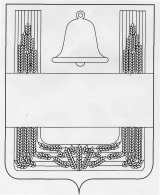 